Автономное дошкольное образовательное учреждение «Юргинский детский сад Юргинского муниципального района»УтверждаюДиректор АДОУ «Юргинский детский сад Юргинского муниципального района»_______________________О.Н. АрсентьеваПриказ № 69 от 31.08.2023гАДАПТИРОВАННАЯОБРАЗОВАТЕЛЬНАЯ ПРОГРАММА дошкольного образованиядля обучающихся с ограниченными возможностями здоровьяАДОУ «Юргинский детский сад Юргинского муниципального района»на 2023 - 2024 годыСоответствует ФГОС ДО и ФАОП ДОСОДЕРЖАНИЕ ОБЩИЕ ПОЛОЖЕНИЯ Адаптированная образовательная программа дошкольного образования для обучающихся с ограниченными возможностями здоровья АДОУ «Юргинский детский сад Юргинского муниципального района» (далее Программа) разработана в соответствии с: Федеральным государственным образовательным стандартом дошкольного образования, утверждённым приказом Министерства образования и науки РФ от 17.10.2013 № 1155 (с изменениями и дополнениями); Федеральной адаптированной образовательной программой дошкольного образования для обучающихся с ограниченными возможностями здоровья, утверждённой приказом Министерством просвещения РФ от 24.11.2022 № 1022; Санитарными правилами СП 2.4.3648-20 «Санитарно-эпидемиологические требования к организациям воспитания и обучения, отдыха и оздоровления детей и молодёжи», утверждёнными Постановлением Главного государственного санитарного врача РФ от 28.09.2020 № 28; Санитарными правилами и нормами СанПиН 1.2.3685-21 «Гигиенические нормативы и требования к обеспечению безопасности и (или) безвредности для человека факторов среды обитания», утверждёнными Постановлением Главного государственного санитарного врача РФ от 28.01.2021 № 2;  Настоящая программа определяет задачи, содержание и условия осуществления образовательной и коррекционно-развивающей деятельности: с обучающимися с тяжёлыми нарушениями речи (ТНР); - с обучающимися с задержкой психического развития (ЗПР); - с обучающимися с расстройством аутистического спектра (РАС). Адаптированная образовательная программа реализуется в группах компенсирующей направленности полного дня (9 часов): группе компенсирующей направленности от 3 до 6 лет; Программа состоит из обязательной части, составляющей не менее 60% от общего объёма Программы, и части, формируемой участниками образовательных отношений (вариативной части), составляющей не более 40%. В обязательной части Программа соответствует Федеральной адаптированной образовательной программе дошкольного образования для обучающихся с ограниченными возможностями здоровья, утверждённой приказом Министерством просвещения Российской Федерации № 1022 от 24 ноября 2022 г.  Структура Адаптированной образовательной программы дошкольного образования для обучающихся с ограниченными возможностями здоровья состоит из трёх разделов: целевой, содержательный и организационный разделы. Целевой раздел включает пояснительную записку и планируемые результаты освоения программы, определяет ее цели и задачи, принципы и подходы к формированию Программы, планируемые результаты ее освоения в виде целевых ориентиров. Содержательный раздел Программы включает описание образовательной деятельности по пяти образовательным областям: социально-коммуникативное развитие; познавательное развитие; речевое развитие; художественно-эстетическое развитие; физическое развитие; формы, способы, методы и средства реализации Программы, которые отражают аспекты образовательной среды: предметно-пространственная развивающая образовательная среда; характер взаимодействия со педагогическим работником; характер взаимодействия с другими детьми; система отношений ребенка к миру, к другим людям, к себе самому; содержание образовательной деятельности по профессиональной коррекции нарушений развития обучающихся (программу коррекционно-развивающей работы). Программа определяет базовое содержание образовательных областей с учетом возрастных и индивидуальных особенностей обучающихся в различных видах деятельности, таких как: предметная деятельность; игровая (сюжетно-ролевая игра, игра с правилами и другие виды игры); коммуникативная (общение и взаимодействие с педагогическим работником и другими детьми); познавательно-исследовательская (исследование и познание природного и социального миров в процессе наблюдения и взаимодействия с ними), а также такими видами активности ребенка, как: восприятие художественной литературы и фольклора; самообслуживание и элементарный бытовой труд (в помещении и на улице); конструирование из разного материала, включая конструкторы, модули, бумагу, природный и иной материал; изобразительная (рисование, лепка, аппликация); музыкальная (восприятие и понимание смысла музыкальных произведений, пение, музыкально-ритмические движения, игры на детских музыкальных инструментах); двигательная (овладение основными движениями) формы активности ребенка. Содержательный раздел Программы включает описание коррекционно-развивающей работы, обеспечивающей адаптацию и включение обучающихся с ОВЗ в социум. Программа коррекционно-развивающей работы: Является неотъемлемой частью Адаптированной образовательной программы дошкольного образования обучающихся с ОВЗ в условиях дошкольных образовательных групп компенсирующей направленности. Обеспечивает достижение максимальной реализации реабилитационного потенциала. Учитывает особые образовательные потребности обучающихся дошкольного возраста с ОВЗ, удовлетворение которых открывает возможность общего образования. Программа обеспечивает планируемые результаты дошкольного образования обучающихся дошкольного возраста с ОВЗ в условиях дошкольных образовательных групп компенсирующей направленности. 3. Организационный раздел Программы содержит психолого-педагогические условия, обеспечивающие развитие ребенка той или иной нозологической группы, особенности организации развивающей предметно-пространственной среды, федеральный календарный план воспитательной работы с перечнем основных государственных и народных праздников, памятных дат в календарном плане воспитательной работы Организации. Настоящая Программа реализуется в АДОУ «Юргинский детский сад Юргинского муниципального района» в группе компенсирующей направленности с обучающимися с ограниченными возможностями здоровья. Организационно-правовая форма АДОУ «Юргинский детский сад Юргинского муниципального района»II. ЦЕЛЕВОЙ РАЗДЕЛ 2.1. 	Пояснительная записка Цель реализации Программы: обеспечение условий для дошкольного образования, определяемых общими и особыми потребностями обучающегося дошкольного возраста с ОВЗ, индивидуальными особенностями его развития и состояния здоровья. Программа содействует взаимопониманию и сотрудничеству между людьми, способствует реализации прав обучающихся дошкольного возраста на получение доступного и качественного образования, обеспечивает развитие способностей каждого ребенка, формирование и развитие личности ребенка в соответствии с принятыми в семье и 	обществе 	духовно-нравственными 	и 	социокультурными 	ценностями 	в 	целях интеллектуального, 	духовно-нравственного, 	творческого 	и 	физического 	развития человека, удовлетворения его образовательных потребностей и интересов. Задачи Программы: реализация содержания АОП ДО; 	' коррекция недостатков психофизического развития обучающихся с ОВЗ;  охрана и укрепление физического и психического здоровья обучающихся с ОВЗ, в том числе их эмоционального благополучия; обеспечение равных возможностей для полноценного развития ребенка с ОВЗ в период дошкольного образования независимо от места проживания, пола, нации, языка, социального статуса; создание благоприятных условий развития в соответствии с их возрастными, психофизическими и индивидуальными особенностями, развитие способностей и творческого 	потенциала 	каждого 	ребенка 	с 	ОВЗ 	как 	субъекта 	отношений 	с педагогическим работником, родителями (законными представителями), другими детьми; объединение обучения и воспитания в целостный образовательный процесс на основе духовно-нравственных и социокультурных ценностей, принятых в обществе правил и норм поведения в интересах человека, семьи, общества; формирование общей культуры личности обучающихся с ОВЗ, развитие их социальных, нравственных, эстетических, интеллектуальных, физических качеств, инициативности, самостоятельности и ответственности ребенка, формирование предпосылок учебной деятельности; формирование социокультурной среды, соответствующей психофизическим и индивидуальным особенностям развития обучающихся с ОВЗ; обеспечение 	психолого-педагогической 	поддержки 	родителей 	(законных представителей) и повышение их компетентности в вопросах развития, образования, реабилитации (абилитации), охраны и укрепления здоровья обучающихся с ОВЗ; обеспечение преемственности целей, задач и содержания дошкольного и начального общего образования. В соответствии со ФГОС ДО Программа построена на следующих принципах: Поддержка разнообразия детства. Сохранение уникальности и самоценности детства как важного этапа в общем развитии человека. Позитивная социализация ребенка. Личностно-развивающий и гуманистический характер взаимодействия педагогических работников и родителей (законных представителей), педагогических и иных работников Организации) и обучающихся. Содействие и сотрудничество обучающихся и педагогических работников, признание ребенка полноценным участником (субъектом) образовательных отношений. Сотрудничество Организации с семьей. Возрастная адекватность образования. Данный принцип предполагает подбор образовательными организациями содержания и методов дошкольного образования в соответствии с возрастными особенностями обучающихся. Специфические принципы и подходы к формированию АОП ДО для обучающихся с ТНР: Сетевое взаимодействие с организациями социализации, образования, охраны здоровья и другими партнерами, которые могут внести вклад в развитие и образование обучающихся: Организация устанавливает партнерские отношения не только с семьями обучающихся, но и с другими организациями и лицами, которые могут способствовать удовлетворению особых образовательных потребностей обучающихся с ТНР, оказанию психолого-педагогической и (или) медицинской поддержки в случае необходимости (Центр психолого-педагогической, медицинской и социальной помощи). Индивидуализация образовательных программ дошкольного образования обучающихся с ТНР: предполагает такое построение образовательной деятельности, которое открывает возможности для индивидуализации образовательного процесса и учитывает его интересы, мотивы, способности и психофизические особенности. Развивающее вариативное образование: принцип предполагает, что содержание образования предлагается ребенку через разные виды деятельности с учетом зон актуального и ближайшего развития ребенка, что способствует развитию, расширению как явных, так и скрытых возможностей ребенка. Полнота содержания и интеграция отдельных образовательных областей: в соответствии со Стандартом Программа предполагает всестороннее социально коммуникативное, познавательное, речевое, художественно-эстетическое и физическое развитие обучающихся посредством различных видов детской активности. Деление Программы на образовательные области не означает, что каждая образовательная область осваивается ребенком по отдельности, в форме изолированных занятий по модели школьных предметов. Между отдельными разделами Программы существуют многообразные взаимосвязи: познавательное развитие обучающихся с ТНР тесно связано с речевым и социально-коммуникативным, художественно-эстетическое - с познавательным и речевым. Содержание образовательной деятельности в каждой области тесно связано с другими областями. Такая организация образовательного процесса соответствует особенностям развития обучающихся с ТНР дошкольного возраста; Инвариантность ценностей и целей при вариативности средств реализации и достижения целей Программы: Стандарт и Программа задают инвариантные ценности и ориентиры, с учетом которых Организация должна разработать свою адаптированную образовательную программу. При этом за Организацией остаётся право выбора способов их достижения, выбора образовательных программ, учитывающих разнородность состава групп обучающихся, их психофизических особенностей, запросов родителей (законных представителей). Специфические принципы и подходы к формированию АОП ДО для обучающихся с ЗПР: Принцип социально-адаптирующей направленности образования: коррекция и компенсация недостатков развития рассматриваются в образовательном процессе не как самоцель, а как средство наиболее полной реализации потенциальных возможностей ребенка с ЗПР и обеспечения его самостоятельности в дальнейшей социальной жизни. Эти патогенетический принцип: для правильного построения коррекционной работы с ребенком необходимо знать этиологию (причины) и патогенез (механизмы) нарушения. У обучающихся с ЗПР, особенно в дошкольном возрасте, при различной локализации нарушений возможна сходная симптоматика. Причины и механизмы, обусловливающие недостатки познавательного и речевого развития различны, соответственно, методы и содержание коррекционной работы должны отличаться. Принцип системного подхода к диагностике и коррекции нарушений: для построения коррекционной работы необходимо разобраться в структуре дефекта, определить иерархию нарушений. Следует различать внутрисистемные нарушения, связанные с первичным дефектом, и межсистемные, обусловленные взаимным влиянием нарушенных и сохранных функций. Эффективность коррекционной работы во многом будет определяться реализацией принципа системного подхода, направленного на речевое и когнитивное развитие ребенка с ЗПР. Принцип комплексного подхода к диагностике и коррекции нарушений: психолого-педагогическая диагностика является важнейшим структурным компонентом педагогического процесса. В ходе комплексного обследования ребенка с ЗПР, в котором участвуют различные специалисты психолого-медик педагогической комиссии (далее - ПМПК), собираются достоверные сведения о ребенке и формулируется заключение, квалифицирующее состояние ребенка и характер имеющихся недостатков в его развитии. Не менее важна для квалифицированной коррекции углубленная диагностика в условиях Организации силами разных специалистов. Комплексный подход в коррекционной работе означает, что она будет эффективной только в том случае, если осуществляется в комплексе, включающем лечение, педагогическую и психологическую коррекцию. Это предполагает взаимодействие в педагогическом процессе разных специалистов: учителей дефектологов, педагогов-психологов, специально подготовленных воспитателей, музыкальных и физкультурных руководителей, а также сетевое взаимодействие с медицинскими учреждениями. Принцип опоры на закономерности онтогенетического развития: коррекционная психолого-педагогическая работа с ребенком с ЗПР строится по принципу «замещающего онтогенеза». При реализации названного принципа следует учитывать положение о соотношении функциональности и стадиальности детского развития. Функциональное развитие происходит в пределах одного периода и касается изменений некоторых психических свойств и овладения отдельными способами действий, представлениями и знаниями. Стадиальное, возрастное развитие заключается в глобальных изменениях детской личности, в перестройке детского сознания, что связано с овладением новым видом деятельности, развитием речи и коммуникации. За счет этого обеспечивается переход на следующий, новый этап развития. Обучающиеся с ЗПР находятся на разных ступенях развития речи, сенсорно-перцептивной и мыслительной деятельности, у них в разной степени сформированы пространственно-временные представления, они неодинаково подготовлены к счету, чтению, письму, обладают различным запасом знаний об окружающем мире. Поэтому программы образовательной и коррекционной работы с одной стороны опираются на возрастные нормативы развития, а с другой - выстраиваются как уровневые программы, ориентирующиеся на исходный уровень развития познавательной деятельности, речи, деятельности обучающихся с ЗПР. Принцип единства в реализации коррекционных, профилактических и развивающих задач: не позволяет ограничиваться лишь преодолением актуальных на сегодняшний день трудностей и требует построения ближайшего прогноза развития ребенка с ЗПР и создания благоприятных условий для наиболее полной реализации его потенциальных возможностей. Принцип реализации деятельностного подхода в обучении и воспитании: предполагает организацию обучения и воспитания с опорой на ведущую деятельность возраста. Коррекционный образовательный процесс организуется на наглядно действенной основе. Обучающихся с ЗПР обучают использованию различных алгоритмов (картинно-графических планов, технологических карт). Принцип необходимости специального педагогического руководства: познавательная деятельность ребенка с ЗПР имеет качественное своеобразие формирования и протекания, отличается особым содержанием и поэтому нуждается в особой организации и способах ее реализации. Только специально подготовленный педагог, зная закономерности, особенности развития и познавательные возможности ребенка, с одной стороны, и возможные пути и способы коррекционной и компенсирующей помощи ему - с другой, может организовать процесс образовательной деятельности и управлять им. При разработке Программы учитывается, что приобретение дошкольниками с ЗПР социального и познавательного опыта осуществляется как в процессе самостоятельной деятельности ребенка, так и под руководством педагогических работников в процессе коррекционно-развивающей работы. Принцип вариативности коррекционно-развивающего образования: образовательное содержание предлагается ребенку с ЗПР через разные виды деятельности с учетом зон его актуального и ближайшего развития, что способствует развитию, расширению как явных, так и скрытых возможностей дошкольника. Принцип инвариантности ценностей и целей при вариативности средств реализации и достижения целей Программы: Стандарт и Программа задают инвариантные ценности и ориентиры, с учетом которых Организация должна разработать свою адаптированную образовательную программу. При этом за Организацией остается право выбора способов их достижения, выбора образовательных программ, учитывающих разнородность состава групп обучающихся с ЗПР, их психофизических особенностей, запросов родителей (законных представителей). Специфические принципы и подходы к формированию АОП ДО для обучающихся с РАС: Особенности восприятия и усвоения пространственно-временных характеристик окружающего лежат в основе трудностей ориентировки во времени (вчера - сегодня - завтра, сначала - потом), искажения процессов формирования и использования опыта (впечатления накапливаются, но не становятся опытом в традиционном смысле этого слова, то есть основой для решения грядущих жизненных задач; обладая информацией, иногда очень большой, человек с аутизмом не может выбрать (и, тем более, использовать) то, что соответствует заданному - потребности, необходимости, желанию), процессов воображения (символизации). Основные проявления нарушений пространственно-временных характеристиках окружающего у людей с РАС: фрагментарность восприятия: интрамодальная (трудности формирования мономодального сенсорного образа - зрительного, звукового), межмодальная (трудности формирования полисенсорного образа), в рамках феномена слабости центральной когеренции (фиксация на мелких деталях при трудности или невозможности формирования целостного образа); симультанность восприятия; трудности восприятия сукцессивно организованных процессов. Коррекционная работа по каждому из этих пунктов (или их сочетанию) предполагает целый спектр методических решений: специальные занятия, направленные на формирование целостного сенсорного образа; организация сенсорного пространства и выбор стимульного и дидактического материала в соответствии с уровнем сензитивности по соответствующим сенсорным каналам. Развитие социального взаимодействия, коммуникации и её форм: большинство используемых методических подходов так или иначе преследует эти цели. Приёмы и методы, включённые в этот перечень, ориентированы на обучающихся с разной степенью выраженности аутистических расстройств и разным их профилем, используют различную техническую базу, и для каждого существуют определённые показания к применению, условия использования, возможные и нежелательные сочетания с другими подходами. Важным аспектом и одновременно предпосылкой социального взаимодействия является нарушенная при РАС способность понимать мотивы поведения, причины поступков и действий других людей, способность предвосхищать, предугадывать их действия и поведение, предполагать их возможные последствия и результаты. Без таких возможностей другой человек становится для ребёнка с РАС непредсказуемым, взаимодействие с ним может невольно индуцировать защитные реакции (включая страхи, агрессию, стереотипные формы поведения), что часто становится причиной тех или иных форм проблемного поведения и социальной дезадаптации. Развитие способности к репрезентации психической жизни других людей происходит только параллельно с развитием социального взаимодействия и коммуникации. Это процесс постепенный, требующий постоянного учёта возможностей ребёнка с РАС на данный момент, особенностей его мотивационной сферы. Особенности проблемного поведения ребёнка с РАС разнообразны: агрессия и аутоагрессия, аффективные вспышки, неадекватные смех, плач, крик, различного рода стереотипии (двигательные, сенсорно-двигательные, речевые). Такие поведенческие проявления препятствуют развитию ребёнка, затрудняют (при резкой выраженности делают фактически невозможным) учебный процесс и само взаимодействие с другими людьми. Коррекция проблемного поведения не только один из важнейших разделов комплексной коррекции аутистических расстройств, но часто и в значительной степени условие работы по другим направлениям. Коррекция проблем поведения должна начинаться в возможно более раннем возрасте (желательно не позднее 2-3 лет), что позволяет в части случаев смягчить поведенческие проблемы, а в некоторых случаях, возможно, и предупредить развитие некоторых из них. Отмеченные особые образовательные потребности отражают специфические для РАС проблемы воспитания и обучения, однако, помимо них, трудности образовательного процесса могут быть связаны со следствиями особых образовательных потребностей (например, искажение и задержка речевого развития в силу невозможности восприятия сукцессивно организованных процессов), а также с коморбидными расстройствами. Это полностью согласуется с практикой: как правило, у ребёнка с РАС помимо сугубо аутистических проявлений могут быть и другие, свойственные не только аутизму расстройства (интеллектуальные, речевые, сенсорные, двигательные). Определение стратегии коррекционной работы осложняется и тем, что природа отдельных нарушений может быть сложной: например, мутизм может быть связан одновременно с аутистическим искажением речевого развития, выраженной умственной отсталостью и сенсомоторной алалией, а интеллектуальная недостаточность может включать в себя как обусловленный аутизмом синдром «олиго-плюс», так и классическую органически обусловленную умственную отсталость. Без учёта структуры нарушений возможный уровень эффективности лечебно-коррекционной работы не может быть достигнут. Сложная структура нарушений при РАС требует от специалиста широких коррекционно-педагогических компетенций. Нарушения восприятия и усвоения пространственно-временных характеристик ближе к основному нарушению (расстройствам функций тонического блока мозга). Соответственно, здесь могут использоваться методы и компенсации, и коррекции; чаще, чем при нарушениях более высокого уровня, возникает необходимость медикаментозной терапии. Из классических признаков РАС ближе всех к основному нарушению стереотипии компенсаторного и гиперкомпенсаторно- аутостимуляционного характера и, отчасти, кататонический вариант стереотипий. Другие формы проблемного поведения (агрессия, аутоагрессия, аффективные вспышки, неадекватные крик, смех, плач, негативизм) также различны по генезу, но чаще всего относятся к продуктивным расстройствам вторичного уровня клиникопсихологической структуры РАС. Именно, в связи с этим на первом плане в коррекции этих проявлений - психолого-педагогические методы, при необходимости в сочетании с психофармакотерапией. Нарушения коммуникации и социального взаимодействия - сложные психологические образования, их квалификация может быть самой разной и требует исключительно индивидуального подхода. Подготовка к определению стратегии образовательных мероприятий должна включать: выделение проблем ребёнка, требующих комплексной коррекции; квалификацию каждой из этих проблем как вида особой образовательной потребности, уровня нарушений в клинико-психологической структуре, характер коморбидности (случайная или патогенетически обусловленная); выявление ведущего уровня нарушений в клинико-психологической структуре; определение образовательной траектории (по содержательному, деятельностному и процессуальному направлениям); мониторинг реализации принятой индивидуальной коррекционно-образовательной программы. Часть Программы, формируемая участниками образовательных отношений (вариативная часть) направлена на: на развитие эмоционально-волевой и личностной сфер детей;  социально-нравственное и патриотическое воспитание; формирование основ культуры безопасности Выбор парциальных программ, реализуемых в вариативной части Программы обусловлен: образовательными 	потребностями 	и 	интересами 	детей 	и 	их 	законных представителей1; приоритетными направления государственной политики в сфере образования и социокультурными условиями, в которых осуществляется образовательная деятельность; возможностями педагогического коллектива. Задачи и содержание образовательной деятельности в части, формируемой участниками образовательных отношений, реализуется по нескольким направлениям областям) и определены парциальными программами:2.2. Планируемые результаты освоения программы В соответствии с ФГОС ДО специфика дошкольного возраста и системные особенности ДО делают неправомерными требования от ребёнка дошкольного возраста конкретных образовательных достижений. Поэтому результаты освоения Программы представлены в виде целевых ориентиров дошкольного образования и представляют собой возрастные характеристики возможных достижений ребенка с ОВЗ к концу дошкольного образования. Реализация образовательных целей и задач Программы направлена на достижение целевых ориентиров дошкольного образования, которые описаны как основные характеристики развития ребенка с ОВЗ. Они представлены в виде изложения возможных достижений обучающихся на разных возрастных этапах дошкольного детства. Целевые ориентиры, представленные в Программе: не подлежат непосредственной оценке; не являются непосредственным основанием оценки как итогового, так и промежуточного уровня развития обучающихся с ОВЗ; не являются основанием для их формального сравнения с реальными достижениями обучающихся с ОВЗ; не являются основой объективной оценки соответствия, установленным требованиям образовательной деятельности и подготовки обучающихся; не являются непосредственным основанием при оценке качества образования. Степень реального развития обозначенных целевых ориентиров и способности ребенка их проявлять к моменту перехода на следующий уровень образования могут существенно варьировать у разных обучающихся в силу различий в условиях жизни и индивидуальных особенностей развития конкретного ребенка. Программа строится на основе общих закономерностей развития личности обучающихся дошкольного возраста, с ОВЗ с учетом сенситивных периодов в развитии. Обучающиеся с различными недостатками в физическом и (или) психическом развитии могут иметь качественно неоднородные уровни двигательного, речевого, познавательного и социального развития личности, поэтому целевые ориентиры Программы должны учитывать не только возраст ребенка, но и уровень развития его личности, степень выраженности различных нарушений, а также индивидуально-типологические особенности развития ребенка. Планируемые результаты освоения Программы в обязательной части соответствуют ФАОП ДО: Планируемые результаты освоения программы в части, формируемой участниками образовательных отношений: 2.3. Педагогическая диагностика достижения планируемых результатов Программа предоставляет Организации право самостоятельного выбора инструментов педагогической и психологической диагностики развития обучающихся, в том числе, его динамики.Оценивание качества, то есть оценивание соответствия образовательной деятельности, реализуемой Организацией, заданным требованиям Стандарта и Программы в дошкольном образовании обучающихся с ОВЗ, направлено в первую очередь на оценивание созданных Организацией условий в процессе образовательной деятельности. Программой не предусматривается оценивание качества образовательной деятельности Организации на основе достижения детьми с ОВЗ планируемых результатов освоения Программы. Программой предусмотрена система мониторинга динамики развития обучающихся, динамики их образовательных достижений, основанная на методе наблюдения и включающая: педагогические наблюдения, педагогическую диагностику, связанную с оценкой эффективности педагогических действий с целью их дальнейшей оптимизации; детские портфолио, фиксирующие достижения ребенка в ходе образовательной деятельности; карты развития ребенка с ОВЗ; различные шкалы индивидуального развития ребенка с ОВЗ. Педагогическая диагностика развития ребенка дошкольного возраста с ОВЗ, используется как профессиональный инструмент педагогического работника с целью получения обратной связи от собственных педагогических действий и планирования дальнейшей индивидуальной работы с детьми с ОВЗ по Программе. Она позволяет выявлять особенности и динамику развития ребёнка с ОВЗ, составлять на основе полученных данных индивидуальные образовательные маршруты, своевременно вносить изменения в планирование, содержание и организацию образовательной деятельности. Периодичность проведения педагогической диагностики в ДОУ определяется в зависимости от назначения диагностики и времени поступления ребёнка с ОВЗ в дошкольную группу (стартовая или первичная диагностика) и на завершающем этапе освоения Программы его возрастной группой (заключительная, финальная диагностика).  Педагогическая диагностика индивидуального развития детей проводится педагогом в произвольной форме на основе мало формализованных диагностических методов:  Мониторинг проводится по 5 областям:-социально-коммуникативное-Художественно-эстетическое-Речевое-Познавательное-Физическое Результаты диагностики фиксируются педагогом в карте развития. Непосредственные результаты обследования являются конфиденциальными данными и не передаются третьим лицам.  Педагогическая диагностика завершается анализом полученных данных, на основе которых педагог выстраивает взаимодействие с детьми, организует РППС, мотивирующую активную творческую деятельность обучающихся, составляет индивидуальные образовательные маршруты ребёнка с ОВЗ, осознанно и целенаправленно проектирует коррекционно-развивающий и образовательный процессы, составляет рекомендации для родителей (законных представителей) и педагогов ДОУ. В группах компенсирующей направленности проводится психологическая диагностика развития детей с ОВЗ, с целью выявление и изучения индивидуально-психологических особенностей обучающихся, причин возникновения трудностей в освоении Программы, определения уровня психологической готовности к обучению в школе. Психологическая диагностика и анализ полученных данных осуществляется педагогом-психологом. Участие ребёнка в психологической диагностике допускается только с согласия его родителей (законных представителей). Результаты психологической диагностики могут использоваться для решения задач психологического сопровождения и оказания адресной психологической помощи. Проводится:  диагностическая работа по проблемам психического развития у дошкольников, трудностям в освоении образовательной программы (по результатам наблюдения, по запросу родителей, педагогов в течение года): экспресс диагностика Н.Н. Павловой, Л.Г. Руденко;  диагностика степени адаптированности детей раннего возраста: Методика А. Остроуховой;  диагностика психологической готовности к обучению в школе: Методика фронтальной педагогической диагностики готовности детей к обучению (автор Кумарина Г.Ф.);  диагностический комплекс под ред. Н.Ю. Куражевой «Цветик - Семицветик» для детей 47 лет, предназначенный для исследования развития психических процессов и индивидуальных особенностей детей дошкольного возраста. III. СОДЕРЖАТЕЛЬНЫЙ РАЗДЕЛ 3.1. Задачи и содержание образования (обучения и воспитания) по образовательным областям. В группах компенсирующей направленности осуществляется реализация АОП ДО для обучающихся, обеспечивающей коррекцию нарушений развития и социальную адаптацию обучающихся с учетом особенностей их психофизического развития, индивидуальных возможностей. Задачи и содержание образовательной деятельности в соответствии с направлениями развития и психофизическими особенностями ребенка с ОВЗ представлены в пяти образовательных областях:  социально-коммуникативное развитие;  познавательное развитие; речевое развитие;  художественно-эстетическое развитие; физическое развитие;  с учетом используемых вариативных программ дошкольного образования и методических пособий, обеспечивающих реализацию данного содержания.  3.1.1. Социально-коммуникативное развитие Социально-коммуникативное развитие в соответствии со ФГОС направлено на: усвоение норм и ценностей, принятых в обществе, включая моральные и нравственные ценности; формирование представлений о малой родине и Отечестве, многообразии стран и народов мира; развитие общения и взаимодействия ребенка с другими детьми и педагогическим работником; развитие социального и эмоционального интеллекта, эмоциональной отзывчивости, сопереживания, формирование готовности к совместной деятельности с другими детьми, формирование уважительного отношения и чувства принадлежности к своей семье и к сообществу обучающихся в Организации; становление самостоятельности, целенаправленности и саморегуляции собственных действий; поддержку 	инициативы, 	самостоятельности 	и 	ответственности, 	обучающихся 	в различных видах деятельности; формирование позитивных установок к различным видам труда и творчества; - формирование основ безопасного поведения в быту, социуме, природе. Основное содержание образовательной деятельности в области социальнокоммуникативного развития в обязательной части программы соответствует ФАОП ДО. В области социально-коммуникативного развития ребенка с ТНР, с учётом его психофизических особенностей, в условиях информационной социализации основными задачами образовательной деятельности являются создание условий для: усвоения норм и ценностей, принятых в обществе, включая моральные и нравственные ценности; развития общения и взаимодействия ребенка с ТНР с педагогическим работником и другими детьми; становления самостоятельности, целенаправленности и саморегуляции собственных действий; развития эмоциональной отзывчивости, сопереживания, формирования готовности к совместной деятельности с другими детьми и педагогическим работником, формирования уважительного отношения и чувства принадлежности к своей семье и к сообществу обучающихся и педагогических работников в ДОО;  формирования позитивных установок к различным видам труда и творчества;  формирования основ безопасного поведения в быту, социуме, природе; - развития коммуникативных и социальных навыков ребенка с ТНР;  развития игровой деятельности. Содержание образовательной деятельности: в (от 5 до 6 лет) - п.32.1.2. ФАОП ДО; в (от 6 до 7 лет) -  п.32.1.3. ФАОП ДО. Задачи и содержание области «Социально-коммуникативное развитие» обучающихся с ЗПР в условиях ДОУ представлены следующими разделами: Социализация, развитие общения, нравственное и патриотическое воспитание. Ребенок в семье и сообществе. Самообслуживание, самостоятельность, трудовое воспитание. Формирование основ безопасного поведения.  Задачи и содержание образовательной деятельности по направлению «Социально-коммуникативное развитие» с обучающимися с РАС: Задачи и содержание образовательной деятельности по направлению «Социально- коммуникативное развитие» в части, формируемой участниками образовательных отношений: 3.1.2. Познавательное развитие Образовательная область «Познавательное развитие» направлена на:  развитие любознательности, интереса и мотивации к познавательной деятельности;  освоение сенсорных эталонов и перцептивных (обследовательских) действий, развитие поисковых исследовательских умений, мыслительных операций, воображения и способности к творческому преобразованию объектов познания, становление сознания;  формирование целостной картины мира, представлений об объектах окружающего мира, их свойствах и отношениях;  формирование основ экологической культуры, знаний об особенностях и многообразии природы Родного края и различных континентов, о взаимосвязях внутри природных сообществ и роли человека в природе, правилах поведения в природной среде, воспитание гуманного отношения к природе;  формирование представлений о себе и ближайшем социальном окружении, культурно-исторических событиях, традициях и социокультурных ценностях малой родины и Отечества, многообразии стран и народов мира;  формирование представлений о количестве, числе, счете, величине, геометрических фигурах, пространстве, времени, математических зависимостях и отношениях этих категорий, овладение логико-математическими способами их познания;  формирование представлений о цифровых средствах познания окружающего мира, способах их безопасного использования. В образовательной области «Познавательное развитие» основными задачами образовательной деятельности с детьми с ТНР являются создание условий для: развития интересов обучающихся, любознательности и познавательной мотивации; формирования познавательных действий, становления сознания; развития воображения и творческой активности; формирования первичных представлений о себе, других людях, объектах окружающего мира, о свойствах и отношениях объектов окружающего мира (форме, цвете, размере, материале, звучании, ритме, темпе, количестве, числе, части и целом, пространстве и времени, движении и покое, причинах и следствиях); формирования первичных представлений о малой родине и Отечестве, представлений о социокультурных ценностях нашего народа, об отечественных традициях и праздниках, о планете Земля как общем доме людей, об особенностях ее природы, многообразии стран и народов мира; развития представлений о виртуальной среде, о возможностях и рисках интернета. Содержание образовательной деятельности по познавательному развитию с детьми с ТНР: в старшей группе компенсирующей направленности (от 5 до 6 лет) -  п.32.2.2. ФАОП ДО; в подготовительной к школе группе компенсирующей направленности (от 6 до 7 лет) -  п.32.2.3. ФАОП ДО. Задачи и содержание области «Познавательное развитие» обучающихся с ЗПР в условиях ДОО представлены следующими разделами: Сенсорное развитие. Развитие познавательно-исследовательской деятельности. Формирование элементарных математических представлений. Формирование целостной картины мира, расширение кругозора. Задачи и содержание образовательной деятельности по направлению «Познавательное развитие» с обучающимися с РАС: 3.1.3. Речевое развитие Образовательная область «Речевое развитие» включает: владение речью как средством коммуникации, познания и самовыражения; формирование правильного звукопроизношения; развитие звуковой и интонационной культуры речи; развитие фонематического слуха; обогащение активного и пассивного словарного запаса; развитие грамматически правильной и связной речи (диалогической и монологической); ознакомление с литературными произведениями различных жанров (фольклор, художественная и познавательная литература), формирование их осмысленного восприятия; развитие речевого творчества; формирование предпосылок к обучению грамоте. В образовательной области «Речевое развитие» основными задачами образовательной деятельности с детьми с ТНР является создание условий для:  овладения речью как средством общения и культуры;  обогащения активного словаря; развития связной, грамматически правильной диалогической и монологической речи; развития речевого творчества; развития звуковой и интонационной культуры речи, фонематического слуха;  - знакомства с книжной культурой, детской литературой; развития понимания на слух текстов различных жанров детской литературы;  формирование звуковой аналитико-синтетической активности как предпосылки обучения грамоте; профилактики речевых нарушений и их системных последствий. Содержание образовательной деятельности по речевому развитию с детьми с ТНР: в старшей группе компенсирующей направленности (от 5 до 6 лет) -  п.32.2.3. ФАОП ДО; в подготовительной к школе группе компенсирующей направленности (от 6 до 7 лет) -  п.32.2.4. ФАОП ДО. Задачи и содержание области «Речевое развитие» обучающихся с ЗПР в условиях ДОО представлены следующими разделами: Развитие речи. Приобщение к художественной литературе. Задачи и содержание образовательной деятельности по направлению «Речевое  развитие» с обучающимися с РАС: 3.1.4. Художественно-эстетическое развитие Образовательная область «Художественно-эстетическое развитие» предполагает:  развитие предпосылок ценностно-смыслового восприятия и понимания мира природы и произведений искусства (словесного, музыкального, изобразительного);  становление эстетического и эмоционально-нравственного отношения к окружающему миру, воспитание эстетического вкуса;  ормирование элементарных представлений о видах искусства (музыка, живопись, театр, народное искусство и другое);  формирование художественных умений и навыков в разных видах деятельности (рисовании, лепке, аппликации, художественном конструировании, пении, игре на детских музыкальных инструментах, музыкально-ритмических движениях, словесном творчестве и другое);  освоение разнообразных средств художественной выразительности в различных видах искусства;  реализацию художественно-творческих способностей ребенка в повседневной жизни и различных видах досуговой деятельности (праздники, развлечения и другое);  развитие и поддержку самостоятельной творческой деятельности детей (изобразительной, конструктивной, музыкальной, художественно-речевой, театрализованной и другое). В образовательной области «Художественно-эстетическое развитие» основными задачами образовательной деятельности с детьми с ТНР является создание условий для: - развития у обучающихся интереса к эстетической стороне действительности, ознакомления с разными видами и жанрами искусства (словесного, музыкального, изобразительного), в том числе народного творчества; развития способности к восприятию музыки, художественной литературы, фольклора;приобщения к разным видам художественно-эстетической деятельности, развития потребности в творческом самовыражении, инициативности и самостоятельности в воплощении художественного замысла. Содержание образовательной деятельности по художественно-эстетическому развитию с детьми с ТНР: в старшей группе компенсирующей направленности (от 5 до 6 лет) -  п.32.4.2. ФАОП ДО; в подготовительной к школе группе компенсирующей направленности (от 6 до 7 лет) -  п.32.4.3. ФАОП ДО. Задачи и содержание образовательной деятельности по направлению «Физическое развитие» с обучающимися с РАС - п.35.4. ФАОП ДО Задачи 	и 	содержание 	области 	«Художественно-эстетическое 	развитие» обучающихся с ЗПР в условиях ДОО представлены следующими разделами: Художественное творчество. Музыкальная деятельность. Конструктивно-модельная деятельность. 36 37 3.1.5. Физическое развитие Образовательная область «Физическое развитие» предусматривает:  приобретение ребенком двигательного опыта в различных видах деятельности детей, развитие психофизических качеств (быстрота, сила, ловкость, выносливость, гибкость), координационных способностей, крупных групп мышц и мелкой моторики;  формирование опорно-двигательного аппарата, развитие равновесия, глазомера, ориентировки в пространстве; овладение основными движениями (метание, ползание, лазанье, ходьба, бег, прыжки);  обучение общеразвивающим упражнениям, музыкально-ритмическим движениям, подвижным играм, спортивным упражнениям и элементам спортивных игр (баскетбол, футбол, хоккей, бадминтон, настольный теннис, городки, кегли и другое);  воспитание нравственно-волевых качеств (воля, смелость, выдержка и другое);  воспитание интереса к различным видам спорта и чувства гордости за выдающиеся достижения российских спортсменов;  приобщение к здоровому образу жизни и активному отдыху, формирование представлений о здоровье, способах его сохранения и укрепления, правилах безопасного поведения в разных видах двигательной деятельности, воспитание бережного отношения к своему здоровью и здоровью окружающих. В области физического развития ребенка с ТНР основными задачами образовательной деятельности являются создание условий для: становления у обучающихся ценностей здорового образа жизни; овладение элементарными нормами и правилами здорового образа жизни (в питании, двигательном режиме, закаливании, при формировании полезных привычек); развития представлений о своем теле и своих физических возможностях; приобретения двигательного опыта и совершенствования двигательной активности; формирования начальных представлений о некоторых видах спорта, овладения подвижными играми с правилами. Содержание образовательной деятельности по физическому развитию с детьми с ТНР: в старшей группе компенсирующей направленности (от 5 до 6 лет) -  п.32.5.5. ФАОП ДО; в подготовительной к школе группе компенсирующей направленности (от 6 до 7 лет) -  п.32.5.6. ФАОП ДО. 	Задачи 	и 	содержание 	образовательной 	деятельности 	по 	направлению «Физическое развитие» с обучающимися с РАС - п.35.5. ФАОП ДО Задачи и содержание области «Физическое развитие» обучающихся с ЗПР в условиях ДОО представлены следующими разделами: Формирование начальных представлений о здоровом образе жизни. Физическая культура. 39 40 3.2. Формы, способы, методы и средства реализации Программы с учетом возрастных и индивидуальных особенностей воспитанников, специфики их образовательных интересов и потребностей Формы, способы, методы и средства реализации Программы отражают следующие аспекты образовательной среды: характер взаимодействия с педагогическим работником; характер взаимодействия с другими детьми; система отношений ребенка к миру, к другим людям, к себе самому. Взаимодействие педагогических работников с детьми является важнейшим фактором развития ребенка и пронизывает все направления образовательной деятельности. С помощью педагогического работника и в самостоятельной деятельности ребенок учится познавать окружающий мир, играть, рисовать, общаться с окружающими. Процесс приобщения к культурным образцам человеческой деятельности (культуре жизни, познанию мира, речи, коммуникации и прочим), приобретения культурных умений при взаимодействии с педагогическим работником и в самостоятельной деятельности в предметной среде называется процессом овладения культурными практиками. Процесс приобретения общих культурных умений во всей его полноте возможен только в том случае, если педагогический работник выступает в этом процессе в роли партнера, а не руководителя, поддерживая и развивая мотивацию ребенка. Партнерские отношения педагогического работника и ребенка в детском саду и в семье являются разумной альтернативой двум диаметрально противоположным подходам: прямому обучению и образованию, основанному на идеях «свободного воспитания». Основной функциональной характеристикой партнерских отношений является равноправное относительно ребенка включение педагогического работника в процесс деятельности. Педагогический работник участвует в реализации поставленной цели наравне с детьми, как более опытный и компетентный партнер. Для личностно-порождающего взаимодействия характерно принятие ребенка таким, какой он есть, и вера в его способности. Педагогический работник не подгоняет ребенка под какой-то определенный «стандарт», а строит общение с ним с ориентацией на достоинства и индивидуальные особенности ребенка, его характер, привычки, интересы, предпочтения. Он сопереживает ребенку в радости и огорчениях, оказывает поддержку при затруднениях, участвует в его играх и занятиях. Педагогический работник старается избегать запретов и наказаний. Ограничения и порицания используются в случае крайней необходимости, не унижая достоинство ребенка. Такой стиль воспитания обеспечивает ребенку чувство психологической защищенности, способствует развитию его индивидуальности, положительных взаимоотношений с педагогическим работником и другими детьми. Личностно-порождающее взаимодействие способствует формированию у ребенка различных позитивных качеств. Ребенок учится уважать себя и других, так как отношение ребенка к себе и другим людям всегда отражает характер отношения к нему окружающих. Он приобретает чувство уверенности в себе, не боится ошибок. Когда педагогический работник предоставляют ребенку самостоятельность, оказывают поддержку, вселяют веру в его силы, он не пасует перед трудностями, настойчиво ищет пути их преодоления. Ребенок не боится быть самим собой, быть искренним. Когда педагогический работник поддерживают индивидуальность ребенка, принимают его таким, каков он есть, избегают неоправданных ограничений и наказаний, ребенок не боится быть самим собой, признавать свои ошибки. Взаимное доверие между педагогическим работником и детьми способствует истинному принятию ребенком моральных норм. Ребенок учится брать на себя ответственность за свои решения и поступки. Ведь педагогический работник везде, где это возможно, предоставляет ребенку право выбора того или действия. Признание за ребенком права иметь свое мнение, выбирать занятия по душе, партнеров по игре способствует формированию у него личностной зрелости и, как следствие, чувства ответственности за свой выбор. Ребенок приучается думать самостоятельно, поскольку педагогические работники не навязывают ему своего решения, а способствуют тому, чтобы он принял собственное. Ребенок учится адекватно выражать свои чувства. Помогая ребенку осознать свои переживания, выразить их словами, педагогические работники содействуют формированию у него умения проявлять чувства социально приемлемыми способами. Ребенок учится понимать других и сочувствовать им, потому что получает этот опыт из общения с педагогическим работником и переносит его на других людей. Формы, способы, методы и средства реализации программы педагог определяет самостоятельно в соответствии с задачами воспитания и обучения, возрастными и индивидуальными особенностями детей, спецификой их образовательных потребностей и интересов. Существенное значение имеют сформировавшиеся у педагога практики воспитания и обучения детей, оценка результативности форм, методов, средств образовательной деятельности применительно к конкретной возрастной группе детей. Согласно ФГОС ДО педагог может использовать различные формы реализации программы в соответствии с видом детской деятельности и возрастными особенностями детей: игровая деятельность (сюжетно-ролевая, театрализованная, режиссерская, строительно-конструктивная, дидактическая, подвижная и другие); общение со взрослым (ситуативно-деловое, внеситуативно-познавательное, внеситуативно-личностное) и сверстниками (ситуативно-деловое, внеситуативно-деловое); речевая деятельность (слушание речи взрослого и сверстников, активная диалогическая и монологическая речь); познавательно-исследовательская деятельность и экспериментирование; изобразительная деятельность (рисование, лепка, аппликация) и конструирование из разных материалов по образцу, условию и замыслу ребёнка; двигательная деятельность (основные виды движений, общеразвивающие и спортивные упражнения, подвижные и элементы спортивных игр и другие); элементарная трудовая деятельность (самообслуживание, хозяйственно-бытовой труд, труд в природе, ручной труд); музыкальная деятельность (слушание и понимание музыкальных произведений, пение, музыкально-ритмические движения, игра на детских музыкальных инструментах). Для достижения задач воспитания в ходе реализации Программы педагог может использовать следующие методы: Осуществляя выбор методов воспитания и обучения, педагог учитывает возрастные и личностные особенности детей, педагогический потенциал каждого метода, условия его применения, реализуемые цели и задачи, прогнозирует возможные результаты. Для решения задач воспитания и обучения целесообразно использовать комплекс методов. При реализации программы педагог может использовать различные средства, представленные совокупностью материальных и идеальных объектов: демонстрационные и раздаточные; визуальные, аудийные, аудиовизуальные; - естественные и искусственные; - реальные и виртуальные. Средства, используются для развития следующих видов деятельности детей: Вариативность форм, методов и средств реализации программы зависит не только от учёта возрастных особенностей обучающихся, их индивидуальных и особых образовательных потребностей, но и от личных интересов, мотивов, ожиданий, желаний детей. Важное значение имеет признание приоритетной субъективной позиции ребёнка в образовательном процессе. При выборе форм, методов, средств реализации программы педагог учитывает субъектные проявления ребёнка в деятельности: интерес к миру и культуре; избирательное отношение к социокультурным объектам и разным видам деятельности; инициативность и желание заниматься той или иной деятельностью; самостоятельность в выборе и осуществлении деятельности; творчество в интерпретации объектов культуры и создании продуктов деятельности. Выбор педагогом педагогически обоснованных форм, методов, средств реализации программы, адекватных образовательным потребностям и предпочтениям детей, их соотношение и интеграция при решении задач воспитания и обучения обеспечивает их вариативность. 3.3. 	Особенности образовательной деятельности разных видов  и культурных практик Образовательная деятельность в ДОУ включает: образовательную деятельность, осуществляемую в процессе организации различных видов детской деятельности; образовательную деятельность, осуществляемую в ходе режимных процессов; - самостоятельную деятельность детей; взаимодействие с семьями детей по реализации адаптированной образовательной программы ДО. Образовательная деятельность организуется как совместная деятельность педагога и детей, самостоятельная деятельность детей. В зависимости от решаемых образовательных задач, желаний детей, их образовательных потребностей, педагог может выбрать один или несколько вариантов совместной деятельности: совместная деятельность педагога с ребёнком, где, взаимодействуя с ребёнком, он выполняет функции педагога: обучает ребёнка чему-то новому; совместная деятельность ребёнка с педагогом, при которой ребёнок и педагог - равноправные партнеры; совместная деятельность группы детей под руководством педагога, который на правах участника деятельности на всех этапах её выполнения (от планирования до завершения) направляет совместную деятельность группы детей; совместная деятельность детей со сверстниками без участия педагога, но по его заданию. Педагог в этой ситуации не является участником деятельности, но выступает в роли её организатора, ставящего задачу группе детей, тем самым, актуализируя лидерские ресурсы самих детей; самостоятельная, спонтанно возникающая, совместная деятельность детей без всякого участия педагога. Это могут быть самостоятельные игры детей (сюжетноролевые, режиссерские, театрализованные, игры с правилами, музыкальные и другое), самостоятельная изобразительная деятельность по выбору детей, самостоятельная познавательно-исследовательская деятельность (опыты, эксперименты и другое). Организуя различные виды деятельности, педагог учитывает опыт ребёнка, его субъектные проявления (самостоятельность, творчество при выборе содержания деятельности и способов его реализации, стремление к сотрудничеству с детьми, инициативность и желание заниматься определенным видом деятельности). Эту информацию педагог может получить в процессе наблюдения за деятельностью детей в ходе проведения педагогической диагностики. На основе полученных результатов организуются разные виды деятельности, соответствующие возрасту детей. В процессе их организации педагог создает условия для свободного выбора детьми деятельности, оборудования, участников совместной деятельности, принятия детьми решений, выражения своих чувств и мыслей, поддерживает детскую инициативу и самостоятельность, устанавливает правила взаимодействия детей. Педагог использует образовательный потенциал каждого вида деятельности для решения задач воспитания, обучения и развития детей. Все виды деятельности взаимосвязаны между собой, часть из них органично включается в другие виды деятельности (например, коммуникативная, познавательно-исследовательская). Это обеспечивает возможность их интеграции в процессе образовательной деятельности. Игра занимает центральное место в жизни ребёнка, являясь преобладающим видом его самостоятельной деятельности. В игре закладываются основы личности ребёнка, развиваются психические процессы, формируется ориентация в отношениях между людьми, первоначальные навыки кооперации. Играя вместе, дети строят свои взаимоотношения, учатся общению, проявляют активность и инициативу и другое. Детство без игры и вне игры не представляется возможным. Игра в педагогическом процессе выполняет различные функции: обучающую, познавательную, развивающую, воспитательную, социокультурную, коммуникативную, эмоциогенную, развлекательную, диагностическую, психотерапевтическую и другие. В образовательном процессе игра занимает особое место, выступая как форма организации жизни и деятельности детей, средство разностороннего развития личности; метод или прием обучения; средство саморазвития, самовоспитания, самообучения, саморегуляции. Отсутствие или недостаток игры в жизни ребёнка приводит к серьезным проблемам, прежде всего, в социальном развитии детей. Учитывая потенциал игры для разностороннего развития ребёнка и становления его личности, педагог максимально использует все варианты её применения в ДО. Реализация программы предполагает следующие формы организации совместной образовательной деятельности педагога с детьми: - организованные занятия; - проектная деятельность; - образовательное событие. Организованные занятия. Согласно требованиям, СанПиН 1.2.3685-21 в режиме дня предусмотрено время для проведения занятий. Занятие рассматривается как дело, занимательное и интересное детям, развивающее их; как деятельность, направленная на освоение детьми одной или нескольких образовательных областей, или их интеграцию с использованием разнообразных форм и методов работы, выбор которых осуществляется педагогам самостоятельно.  Занятие является формой организации обучения, наряду с экскурсиями, дидактическими играми, играми-путешествиями и другими. Оно может проводиться в виде образовательных ситуаций, тематических событий, проектной деятельности, проблемно-обучающих ситуаций, интегрирующих содержание образовательных областей, творческих и исследовательских проектов и так далее. В рамках отведенного времени педагог может организовывать образовательную деятельность с учётом интересов, желаний детей, их образовательных потребностей, включая детей дошкольного возраста в процесс сотворчества, содействия, сопереживания. Введение термина «занятие» не означает регламентацию процесса. Термин фиксирует форму организации образовательной деятельности. Содержание и педагогически обоснованную методику проведения занятий педагог может выбирать самостоятельно.  Время проведения занятий, их продолжительность, длительность перерывов, суммарная образовательная нагрузка для детей дошкольного возраста определяются СанПиН 1.2.3685-21. На начало учебного года разрабатывается и утверждается Учебный план, который регламентирует количество и максимальную продолжительность основных занятий с учётом возрастных возможностей детей.  Оптимальное распределение занятий в течение недели определяется Расписанием, составленным и утверждённым на начало учебного года. Воспитатель может изменять количество занятий в зависимости от приоритетов дошкольного учреждения, образовательных потребностей и проявляемого интереса детей, реализуемых проектов и пр. Главное условие – реализация содержания программы в полном объёме и соответствие СанПиН 1.2.3685-21 и СП 2.4.3648-20. Примерное планирование занятий для разных возрастных групп:  Правильно организованные занятия - это занятия, которые отвечают следующим требованиям:  Занятие должно находиться в зоне ближайшего развития, то есть задания должны быть достаточно сложными, чтобы ребенку надо было приложить усилия для решения задачи, но выполнимыми, чтобы ребенок оказывался в ситуации успеха. Соответствовать деятельностному подходу, то есть опираться на детские смыслы и интересы, специфически детские виды деятельности, чтобы дети были активными, заинтересованными участниками процесса.  В занятии должен соблюдаться принцип возрастного соответствия, то есть занятия должны учитывать возрастные особенности развития детей и опираться на ведущий вид деятельности.  Занятие должно строиться на принципах развивающего обучения, то есть педагог должен в своей работе направлять детей не столько на накопление знаний, сколько на развитие умения думать, рассуждать, вступать в диалог, отстаивать свою точку зрения.  При подборе материала для занятий необходимо придерживаться принципа культуросообразности, то есть педагог должен использовать материал, отвечающий культурно-историческим ценностям и традициям народов РФ.  В формате занятий осваивается то предметное содержание, для которого развивающие занятия являются оптимальной формой. Это относится, в первую очередь, к освоению новых знаний и умений. Затем полученные знания и умения используются в проектной, событийной деятельности и, конечно, в самостоятельной деятельности детей. Проектная деятельность - один из важнейших элементов пространства детской реализации. Проекты бывают трех типов: творческие, исследовательские и нормативные. Главное условие эффективности проектной деятельности - это чтобы проект был действительно детским, то есть был задуман и реализован детьми. Роль взрослого - в создании условий.  Задачи педагога: заметить проявление детской инициативы;  помочь ребенку (детям) осознать и сформулировать свою идею;  при необходимости, помочь в реализации проекта, не забирая при этом инициативу (недирективная помощь);  помочь детям в представлении (предъявлении, презентации) своего проекта; помочь всем (участникам проекта и окружающим) осознать пользу, значимость полученного результата для окружающих.  Ожидаемый образовательный результат: развитие инициативы и самостоятельности;  формирование уверенности в себе, чувства собственного достоинства и собственной значимости для сообщества;  воспитание стремления быть полезным обществу;  развитие когнитивных способностей (умения думать, анализировать, работать с информацией);  развитие регуляторных способностей (умения ставить цель, планировать, достигать поставленной цели);  развитие коммуникативных способностей (умение презентовать свой проект окружающим, рассказать о нем, сотрудничать в реализации проекта со сверстниками и взрослыми). Образовательное событие - это захватывающая, достаточно длительная (от нескольких дней до нескольких недель) игра, где участвуют все, и дети, и воспитатели.  Причем взрослые и дети в игре абсолютно наравне, а «руководят» всем дети. Организационная и направляющая роль взрослого в этом процессе очень велика, но для детей совершенно не заметна. Задача взрослого найти и ввести в детское сообщество такую проблемную ситуацию, которая заинтересует детей и подтолкнет их к поиску решения. А уж как будет разворачиваться ситуация, что дальше будет происходить, зависит в первую очередь от творческой фантазии детей.  Задачи педагога:  заронить в детское сообщество проблемную ситуацию, которая заинтересует детей;  дать детям возможность разворачивать действие по своему пониманию, оказывая им, при необходимости, деликатное содействие, избегая прямых подсказок и указаний;  помогать детям планировать событие так, чтобы они смогли реализовать свои планы;  насыщать событие образовательными возможностями, когда дети на деле могут применить свои знания и умения в счете, письме, измерении, рисовании, конструировании и пр.  Ожидаемый образовательный результат: развитие творческой инициативы и самостоятельности;  формирование детско-взрослого сообщества группы;  развитие умения работать в команде, конструктивно взаимодействовать со сверстниками и взрослыми;  развитие способности на практике применять полученные знания, умения, навыки;  развитие регуляторных способностей (умения ставить цель, планировать, достигать поставленной цели);  развитие когнитивных способностей (умения думать, анализировать, работать с информацией). Образовательная деятельность в режимных процессах имеет специфику и предполагает использование особых форм работы в соответствии с реализуемыми задачами воспитания, обучения и развития ребёнка.  Для организации самостоятельной деятельности детей в группе создаются различные центры активности (игровой, чтения, спортивный, творчества, познания и другое). Самостоятельная деятельность предполагает самостоятельный выбор ребёнком её содержания, времени, партнеров. Педагог может направлять и поддерживать свободную самостоятельную деятельность детей (создавать проблемно-игровые ситуации, ситуации общения, поддерживать познавательные интересы детей, изменять предметно развивающую среду и др.). Во вторую половину дня педагог может организовывать культурные практики. Они расширяют социальные и практические компоненты содержания образования, способствуют формированию у детей культурных умений при взаимодействии со взрослым и самостоятельной деятельности. Ценность культурных практик состоит в том, что они ориентированы на проявление детьми самостоятельности и творчества, активности и инициативности в разных видах деятельности, обеспечивают их продуктивность. К культурным практикам относят игровую, продуктивную, познавательно исследовательскую, коммуникативную практики, чтение художественной литературы. Культурные практики предоставляют ребёнку возможность проявить свою субъектность с разных сторон, что, в свою очередь, способствует становлению разных видов детских инициатив: в игровой практике ребёнок проявляет себя как творческий субъект (творческая инициатива); в продуктивной - созидающий и волевой субъект (инициатива целеполагания); в познавательно-исследовательской практике - как субъект исследования (познавательная инициатива); коммуникативной практике - как партнер по взаимодействию и собеседник (коммуникативная инициатива); чтение художественной литературы дополняет развивающие возможности других культурных практик детей дошкольного возраста (игровой, познавательно исследовательской, продуктивной деятельности). Тематику культурных практик педагогу помогают определить детские вопросы, проявленный интерес к явлениям окружающей действительности или предметам, значимые события, неожиданные явления, художественная литература и другое. В процессе культурных практик педагог создает атмосферу свободы выбора, творческого обмена и самовыражения, сотрудничества взрослого и детей. Организация культурных практик предполагает подгрупповой способ объединения детей. 3.4. Способы и направления поддержки детской инициативы Для поддержки детской инициативы педагог поощряет свободную самостоятельную деятельность детей, основанную на детских интересах и предпочтениях. Появление возможности у ребёнка исследовать, играть, лепить, рисовать, сочинять, петь, танцевать, конструировать, ориентируясь на собственные интересы, позволяет обеспечить такие важные составляющие эмоционального благополучия ребёнка ДОУ как уверенность в себе, чувство защищенности, комфорта, положительного самоощущения. Наиболее благоприятными отрезками времени для организации свободной самостоятельной деятельности детей является утро, когда ребёнок приходит в ДОУ и вторая половина дня. Любая деятельность ребёнка в ДОУ может протекать в форме самостоятельной инициативной деятельности, например: самостоятельная исследовательская деятельность и экспериментирование; свободные сюжетно-ролевые, театрализованные, режиссерские игры; игры - импровизации и музыкальные игры; речевые и словесные игры, игры с буквами, слогами, звуками; логические игры, развивающие игры математического содержания; самостоятельная деятельность в книжном уголке; самостоятельная изобразительная деятельность, конструирование; самостоятельная двигательная деятельность, подвижные игры, выполнение ритмических и танцевальных движений. Для поддержки детской инициативы педагог должен учитывать следующие условия: уделять внимание развитию детского интереса к окружающему миру, поощрять желание ребёнка получать новые знания и умения, осуществлять деятельностные пробы в соответствии со своими интересами, задавать познавательные вопросы; организовывать ситуации, способствующие активизации личного опыта ребёнка в деятельности, побуждающие детей к применению знаний, умений при выборе способов деятельности; расширять и усложнять в соответствии с возможностями и особенностями развития детей область задач, которые ребёнок способен и желает решить самостоятельно, уделять внимание таким задачам, которые способствуют активизации у ребёнка творчества, сообразительности, поиска новых подходов; поощрять проявление детской инициативы в течение всего дня пребывания ребёнка в ДОО, используя приемы поддержки, одобрения, похвалы; создавать условия для развития произвольности в деятельности, использовать игры и упражнения, направленные на тренировку волевых усилий, поддержку готовности и желания ребёнка преодолевать трудности, доводить деятельность до результата; поощрять и поддерживать желание детей получить результат деятельности, обращать внимание на важность стремления к качественному результату, подсказывать ребёнку, проявляющему небрежность и равнодушие к результату, как можно довести дело до конца, какие приемы можно использовать, чтобы проверить качество своего результата; внимательно наблюдать за процессом самостоятельной деятельности детей, в случае необходимости оказывать детям помощь, но стремиться к её дозированию. Если ребёнок испытывает сложности при решении уже знакомой ему задачи, когда изменилась обстановка или иные условия деятельности, то целесообразно и достаточно использовать приемы наводящих вопросов, активизировать собственную активность и смекалку ребёнка, намекнуть, посоветовать вспомнить, как он действовал в аналогичном случае; поддерживать у детей чувство гордости и радости от успешных самостоятельных действий, подчеркивать рост возможностей и достижений каждого ребёнка, побуждать к проявлению инициативы и творчества через использование приемов похвалы, одобрения, восхищения. Дети пяти-семи лет имеют яркую потребность в самоутверждении и признании со стороны взрослых. Поэтому педагогу важно обратить внимание на те педагогические условия, которые развивают детскую самостоятельность, инициативу и творчество. Для этого педагог создает ситуации, активизирующие желание детей применять свои знания и умения, имеющийся опыт для самостоятельного решения задач. Он регулярно поощряет стремление к самостоятельности, старается определять для детей все более сложные задачи, активизируя их усилия, развивая произвольные умения и волю, постоянно поддерживает желание преодолевать трудности и поощряет ребёнка за стремление к таким действиям, нацеливает на поиск новых, творческих решений возникших затруднений. Для поддержки детской инициативы педагогу рекомендуется использовать ряд способов и приемов. Не следует сразу помогать ребёнку, если он испытывает затруднения решения задачи, важно побуждать его к самостоятельному решению, подбадривать и поощрять попытки найти решение. В случае необходимости оказания помощи ребёнку, педагог сначала стремится к её минимизации: лучше дать совет, задать наводящие вопросы, активизировать имеющийся у ребёнка прошлый опыт. У ребёнка всегда должна быть возможность самостоятельного решения поставленных задач. При этом педагог помогает детям искать разные варианты решения одной задачи, поощряет активность детей в поиске, принимает любые предположения детей, связанные с решением задачи, поддерживает инициативу и творческие решения, а также обязательно акцентирует внимание детей на качестве результата, их достижениях, одобряет и хвалит за результат, вызывает у них чувство радости и гордости от успешных самостоятельных, инициативных действий. Особое внимание педагог уделяет общению с ребёнком в период проявления кризиса семи лет: характерные для ребёнка изменения в поведении и деятельности становятся поводом для смены стиля общения с ребёнком. Важно уделять внимание ребёнку, уважать его интересы, стремления, инициативы в познании, активно поддерживать стремление к самостоятельности. Дети седьмого года жизни очень чувствительны к мнению взрослых. Необходимо поддерживать у них ощущение своего взросления, вселять уверенность в своих силах. Педагог может акцентировать внимание на освоении ребёнком универсальных умений организации своей деятельности и формировании у него основ целеполагания: поставить цель (или принять её от педагога), обдумать способы её достижения, осуществить свой замысел, оценить полученный результат с позиции цели. Задача развития данных умений ставится педагогом в разных видах деятельности. Педагог использует средства, помогающие детям планомерно и самостоятельно осуществлять свой замысел: опорные схемы, наглядные модели, пооперационные карты. Создание творческих ситуаций в игровой, музыкальной, изобразительной деятельности и театрализации, в ручном труде также способствует развитию самостоятельности у детей. Сочетание увлекательной творческой деятельности и необходимости решения задачи и проблемы привлекает ребёнка, активизирует его желание самостоятельно определить замысел, способы и формы его воплощения. Педагог уделяет особое внимание обогащению РППС, обеспечивающей поддержку инициативности ребёнка. В пространстве группы появляются предметы, побуждающие детей к проявлению интеллектуальной активности. Это могут быть новые игры и материалы, детали незнакомых устройств, сломанные игрушки, нуждающиеся в починке, зашифрованные записи, посылки, письма-схемы, новые таинственные книги и прочее. Разгадывая загадки, заключенные в таких предметах, дети учатся рассуждать, анализировать, отстаивать свою точку зрения, строить предположения, испытывают радость открытия и познания. 3.5. Особенности 	взаимодействия 	педагогического 	коллектива 	 	с 	семьями обучающихся Все усилия педагогических работников по подготовке к школе и успешной интеграции обучающихся с ОВЗ, будут недостаточно успешными без постоянного контакта с родителям (законным представителям). Семья должна принимать активное участие в развитии ребенка, чтобы обеспечить непрерывность коррекционно восстановительного процесса. Родители (законные представители) отрабатывают и закрепляют навыки и умения у обучающихся, сформированные специалистами, по возможности помогать изготавливать пособия для работы в Организации и дома. Домашние задания, предлагаемые учителем-логопедом, педагогом-психологом и воспитателем для выполнения, должны быть четко разъяснены. Это обеспечит необходимую эффективность коррекционной работы, ускорит процесс восстановления нарушенных функций у обучающихся. Особенности взаимодействия педагогического коллектива с семьями дошкольников с ТНР: Основной целью взаимодействия с родителями (законными представителями) является обеспечение взаимодействия с семьей, вовлечение родителей (законных представителей) в образовательный процесс для формирования у них компетентной педагогической позиции по отношению к собственному ребенку. Реализация цели обеспечивает решение следующих задач: выработка у педагогических работников уважительного отношения к традициям семейного воспитания обучающихся и признания приоритетности родительского права в вопросах воспитания ребенка; вовлечение родителей (законных представителей) в образовательный процесс; внедрение эффективных технологий сотрудничества с родителям (законным представителям), активизация их участия в жизни детского сада. создание активной информационно-развивающей среды, обеспечивающей единые подходы к развитию личности в семье и детском коллективе; повышение родительской компетентности в вопросах воспитания и обучения обучающихся. Особенности взаимодействия педагогического коллектива с семьями дошкольников с ЗПР: В условиях работы с детьми с ЗПР перед педагогическим коллективом встают новые задачи по взаимодействию с семьями обучающихся, так как их родители (законные представители) также нуждаются в специальной психолого-педагогической поддержке. Одной из важнейших задач является просветительско-консультативная работа с семьей, привлечение родителей (законных представителей) к активному сотрудничеству, так как только в процессе совместной деятельности ДОУ и семьи удается максимально помочь ребенку в преодолении имеющихся недостатков и трудностей. При реализации задач социально-педагогического блока требуется тщательное планирование действий педагогических работников и крайняя корректность при общении с семьей. При этом активная позиция в этой системе принадлежит педагогу-психологу, который изучает и анализирует психологические и личностные особенности развития обучающихся в семье. Особенности взаимодействия педагогического коллектива с РАС: Роль педагогических работников во взаимодействии с детьми с РАС отличается от таковой при типичном развитии, что обусловлено, прежде всего, качественными нарушениями коммуникации и социального взаимодействия при аутизме. Родители (законные представители) и специалисты должны знать основные особенности обучающихся с аутизмом, их развития, поведения, деятельности, обучения. Информация, поступающая от педагогических работников, воспринимается по разному в зависимости от её модальности, и наиболее доступной для ребёнка с аутизмом является визуальная информация, что делает необходимым визуализировать инструкции, учебный и игровой материал, обеспечивать визуальную поддержку выполнения игровых, учебных, бытовых действий ребёнка. Использование устной речи во взаимодействии с ребёнком требует ясного представления о его уровне понимания речи, поскольку речь педагогического работника должна быть доступна ребёнку для понимания, не слишком сложной. Важной чертой является необходимость структурировать время и пространство, в которых находится ребёнок, подбирать для этого адекватные решения и вносить необходимые изменения в соответствии с динамикой развития ребёнка. Ребёнок с РАС не всегда может сообщить о своих потребностях, иногда использует для этого неадекватные, на наш взгляд, средства, например, проблемное поведение. В таких случаях педагогический работник ни в коем случае не должен: демонстрировать выраженную негативную эмоциональную реакцию (гнев, крик) на поведение ребёнка; допускать, чтобы ребёнок получил желаемое, используя неадекватные способы (в таком случае мы будем подкреплять его проблемное поведение). Поскольку обучающиеся с аутизмом не могут в достаточной степени воспринимать сигналы о намерениях, возможных поступках и действиях других людей, нужно стараться сделать окружающее предсказуемым, что относительно доступно в отношении педагогических работников, но в значительно меньшей степени - в отношении обучающихся. В связи с этим нужно, помимо организации окружающего, учить ребёнка понимать происходящее, понимать, оценивать и правильно реагировать на действия и поступки других людей, а также постепенно и подготовлено расширять контакты, доступное социальное пространство. Очень важно продумывать наперед не только свои действия, но и возможные реакции ребёнка, для чего нужно хорошо знать, что его привлекает и что вызывает негативные реакции, что является объектом особого, сверхценного интереса, какие формы стереотипий наиболее характерны и с помощью чего ребёнка можно отвлечь и переключить на другие занятия. Очень важно и в Организации, и в семье создавать и поддерживать ровную и доброжелательную атмосферу, формировать у ребёнка с РАС уверенность в себе и своих силах, поддерживать и развивать коммуникативные интенции, воспитывать доброжелательность и доверие по отношению к педагогическим работникам и обучающимся. Большое значение роли родителей (законных представителей) и всей семьи в развитии ребёнка общеизвестно, и не нуждается в пояснениях и доказательствах. Это относится как к детям с типичным развитием, так и к детям с любым вариантом дизонтогенеза, включая аутизм. Необходимость сотрудничества семьи и специалистов подчеркивается в рамках, практически, всех основных подходов к коррекции РАС (кроме психоаналитического). Цель взаимодействия педагогического коллектива ДОУ, которое посещает ребёнок с аутизмом, и семьи, в которой он воспитывается: добиться максимально доступного прогресса в развитии ребёнка, создать предпосылки для его независимой и свободной жизни, возможно более высокого уровня социальной адаптации. В этом треугольнике «ребёнок - семья - организация»: приоритет принадлежит интересам ребёнка с аутизмом; основные решения, касающиеся комплексного сопровождения, принимают родители (законные представители); организация обеспечивает разработку и реализацию АОП ДО, релевантной особенностям ребёнка. Главная задача во взаимодействии организации и семьи - добиться конструктивного взаимодействия в достижении указанной цели, для чего необходимо придерживаться отношений взаимного доверия и открытости, что появляется, в частности, в обязательном ознакомлении родителей (законных представителей) с программами работы с ребёнком, условиями работы в Организации, ходом занятий. Важно повышать уровень компетентности родителей (законных представителей) в вопросах диагностики РАС и их коррекции, но учитывать при этом, что информации по проблеме очень много, качество её разное, очень многие родители (законные представители) в результате нуждаются, прежде всего, в том, чтобы разобраться в достоверности почерпнутых в литературе или в интернете сведений, чтобы понять, что подходит или не подходит их ребёнку и почему. Следует подчёркивать индивидуализированный характер сопровождения, разъяснять невозможность «чудесного исцеления», необходимость постоянной и длительной работы и, одновременно, подчёркивать каждый новый успех, каждое достижение ребенка. Формами такой работы могут быть индивидуальные беседы, групповые занятия и круглые столы, лекции, демонстрации занятий (лучше в форме видеоматериалов) с обсуждением. Специалисты также должны представлять проблемы семьи, в которой есть ребёнок с аутизмом. Установление ребёнку диагноза «аутизм» является для родителей (законных представителей), фактически, пролонгированной психотравмой, в ходе которой возникает спектр реакций от неприятия и самообвинения до апатии и полного смирения, что сказывается на отношении к аутизму у ребёнка, к специалистам, к своей роли в сложившейся ситуации, к самому ребёнку, его будущему. Последовательность этих проявлений и их конкретный спектр, степень выраженности индивидуально окрашены, но, так или иначе, специалист, работающий с ребёнком, должен учитывать конкретные обстоятельства каждой семьи. Деятельность педагогического коллектива ДОУ по построению взаимодействия с родителями (законными представителями) обучающихся с ОВЗ осуществляется по нескольким направлениям: Особое внимание в просветительской деятельности детского сада уделяется повышению уровня компетентности родителей (законных представителей) в вопросах здоровьесбережения ребёнка. Реализация данной темы может быть осуществлена в процессе следующих направлений просветительской деятельности: информирование о факторах, положительно влияющих на физическое и психическое здоровье ребёнка (рациональная организация режима дня ребёнка, правильное питание в семье, закаливание, организация двигательной активности, благоприятный психологический микроклимат в семье и спокойное общение с ребёнком и другое), о действии негативных факторов (переохлаждение, перегревание, перекармливание и другое), наносящих непоправимый вред здоровью ребёнка; своевременное информирование о важности вакцинирования в соответствии с рекомендациями Национального календаря профилактических прививок и по эпидемическим показаниям; информирование родителей (законных представителей) об актуальных задачах физического воспитания детей на разных возрастных этапах их развития, а также о возможностях ДОО и семьи в решении данных задач; знакомство родителей (законных представителей) с оздоровительными мероприятиями, проводимыми в ДОУ; информирование родителей (законных представителей) о негативном влиянии на развитие детей систематического и бесконтрольного использования IT-технологий (нарушение сна, возбудимость, изменения качества памяти, внимания, мышления; проблемы социализации и общения и другое). Незаменимой формой установления доверительного делового контакта между семьей и ДОУ является диалог педагога и родителей (законных представителей). Диалог позволяет совместно анализировать поведение или проблемы ребёнка, выяснять причины проблем и искать подходящие возможности, ресурсы семьи и пути их решения. В диалоге проходит просвещение родителей (законных представителей), их консультирование по вопросам выбора оптимального образовательного маршрута для конкретного ребёнка, а также согласование совместных действий, которые могут быть предприняты со стороны ДОО и семьи для разрешения возможных проблем и трудностей ребёнка в освоении образовательной программы. Педагоги самостоятельно выбирают педагогически обоснованные методы, приемы и способы взаимодействия с семьями обучающихся, в зависимости от стоящих перед ними задач. Сочетание традиционных и инновационных технологий сотрудничества позволит педагогам ДОУ устанавливать доверительные и партнерские отношения с родителями (законными представителями), эффективно осуществлять просветительскую деятельность и достигать основные цели взаимодействия ДОУ с родителями (законными представителями) детей дошкольного возраста. Педагогически целесообразное сотрудничество с семьями воспитанников планируется и реализуется педагогическими работниками ДОУ и отражается в Годовом плане работы на учебный год, а также с родителями каждой возрастной группы – в групповых планах работы с родителями. Направления и задачи коррекционно-развивающей работы. КРР в ДОУ направлено на обеспечение коррекции нарушений развития у различных категорий детей с ОВЗ (нозологические группы); оказание им квалифицированной помощи в освоении программы, их разностороннее развитие с учётом возрастных и индивидуальных особенностей, социальной адаптации Рабочая программа воспитания 3.7.1. Целевой раздел Рабочей программы воспитания Цели и задачи воспитания. Общая цель воспитания в ДОУ - личностное развитие каждого ребёнка с учётом его индивидуальности и создание условий для позитивной социализации детей на основе традиционных ценностей российского общества, что предполагает: формирование первоначальных представлений о традиционных ценностях российского народа, социально приемлемых нормах и правилах поведения; формирование ценностного отношения к окружающему миру (природному и социокультурному), другим людям, самому себе; становление первичного опыта деятельности и поведения в соответствии с традиционными ценностями, принятыми в обществе нормами и правилами. Общие задачи воспитания в ДОУ: содействовать развитию личности, основанному на принятых в обществе представлениях о добре и зле, должном и недопустимом; способствовать становлению нравственности, основанной на духовных отечественных традициях, внутренней установке личности поступать согласно своей совести; создавать условия для развития и реализации личностного потенциала ребёнка, его готовности к творческому самовыражению и саморазвитию, самовоспитанию; осуществлять поддержку позитивной социализации ребёнка посредством проектирования и принятия уклада, воспитывающей среды, создания воспитывающих общностей. Направления воспитания: Целевые ориентиры воспитания. Деятельность воспитателя нацелена на перспективу становления личности и развития ребёнка. Поэтому планируемые результаты представлены в виде целевых ориентиров как обобщённые «портреты» ребёнка к концу раннего и дошкольного возрастов. В соответствии с ФГОС ДО оценка результатов воспитательной работы не осуществляется, так как целевые ориентиры образовательной программы дошкольного образования не подлежат непосредственной оценке, в том числе в виде педагогической диагностики (мониторинга), и не являются основанием для их формального сравнения с реальными достижениями детей. Целевые ориентиры воспитания детей на этапе завершения освоения программы. 3.7.2. Содержательный раздел Рабочей программы воспитания. 3.7.2.1. Уклад образовательной организации. АДОУ «Юргинский детский сад ЮМР» обеспечивает воспитание, обучение и развитие детей от 2месяцев до 7 лет. В учреждении функционирует 20 групп из них: одна группа компенсирующей направленности19 групп общеразвивающей направленности В нашем детском саду есть уже прочно сложившиеся традиции. Эти традиции с большим удовольствием принимаются детьми и родителями, совершенствуются и приумножаются. Каждая традиция направлена на достижение определенной воспитательной цели. Каждая традиция проверена временем.  Традиции, организованные в каждой группе детского сада:  «Утро радостных встреч» (младшие группы) благоприятное вхождения ребёнка в группу, формирование положительных межличностных отношений, поддержание интереса детей к сверстникам, создание атмосферы доброжелательности и защищенности;   «Общее приветствие всех детей группы, участие детей в планировании собственной деятельности и жизнедеятельности группы»: установление в группе благоприятного микроклимата, развитие функции планирования, становление позиции субъекта деятельности;  «Чествование именинника»: поздравление именинника: дарим подарок, водим хоровод и поем каравай, а еще дети высказывают свои пожелания, таким образом подчеркиваем значимость каждого ребенка в группе;  «Именины группы»: создание условий для укрепления сотрудничества между детским садом и семьей в сфере воспитания дошкольников;  «Минутки общения»: педагог имеет возможность уделить время ребёнку, выслушать его, сыграть в игру, помочь в чем-то, тем самым создавая благоприятные условия для психологического комфорта ребенка, а также формируя чувство значимости и доверия;  «Наша гордость»: на стенде вывешиваются благодарности и сертификаты детей, тем самым отмечая их успехи в различных конкурсах, соревнованиях, олимпиадах;  «Гость группы»: расширение контактов со взрослыми людьми, ознакомление с профессиями, бытовыми обязанностями и увлечениями взрослых, развитие коммуникативных навыков;  «Собирание коллекций»: осознание и развитие личных интересов ребенка, развитие любознательности, воспитание навыков бережного отношения к собственным вещам.  «Мастерская добрых дел»: приобщение детей и родителей к совместному творчеству, с целью установления доброжелательной атмосферы в семье и расширения знаний детей о своих близких людях.  «В гостях у книжки»: формирование культуры чтения книг детьми, расширение кругозора, воспитание любви и бережного отношения к книгам.  «Занятия делом за общим столом»: создание дружелюбной атмосферы в группе.  «Чистая пятница»: воспитание в детях уважения к труду.  «Дружный кружочек»: создание условий для эмоционального сближения детей друг с другом. В процессе проведения традиции воспитатель организует детей в круг, проводит игры и игровые упражнения по эмоциональному развитию.  Личное приветствие каждого ребенка и родителей. Воспитатель лично встречает родителей и каждого ребенка. Здоровается с ними. Выражает радость по поводу того, что они пришли. Говорит ребенку, что его прихода с нетерпением ждут другие дети. «Украсим наш сад цветами»: вызвать у детей желание помогать взрослым, привлекать к посильному труду, воспитывать любовь к природе.  Целый ряд традиций детского сада связан с праздниками. Мы очень любим праздники. Это - возможность за небольшое время увидеть, чему научились дети, как они выросли и изменились. Важно не только качество исполняемых стихов, песен, танцев, но и навыки самоорганизации, дисциплины.  Дарить родителям подарки на празднике - тоже традиция детского сада. Это не зависит от темы праздника - родитель уходит с подарком, будь это осенний праздник или выпускной! Важна торжественная обстановка, в которой преподносятся подарки - это побуждает детей быть внимательными к своим близким.  Мы стараемся воспитывать в детях внимание и сочувствие к сверстникам. Именно поэтому в детском саду есть традиция дарить подарки заболевшим детям. С какой радостью и душевным теплом делают дети эти подарки!  Взаимодействие детского сада и семьи это одно из главных направлений педагогического процесса. Существует немало форм организации совместной работы детского сада и родителей. Мероприятия не только объединяют родителей и детей, но и создают атмосферу тепла и доверия во взаимоотношениях педагогического персонала и родителей. Родители и воспитанники нашего детского сада активно участвуют в делах всего дошкольного учреждения (уборка, озеленение, благоустройство участка группы, экскурсии и походы, участие в праздниках, соревнованиях, конкурсах).  Детский сад выполняет миссию трансляции культуры деятельности, познания, общения, созидания следующему поколению.  3.7.2.2. Воспитывающая среда образовательной организации. Воспитывающая среда – это особая форма организации образовательного процесса, реализующего цель и задачи воспитания, совокупность окружающих ребенка социально - ценностных обстоятельств, влияющих на его личностное развитие и содействующих его включению в современную культуру.  Воспитывающая среда определяется, с одной стороны, целями и задачами воспитания, с другой – культурными ценностями, образцами и практиками. Основными характеристиками среды являются ее насыщенность и структурированность. Воспитывающая среда строится по трем линиям:  «от взрослого», который создает предметно-пространственную среду, насыщая ее ценностями и смыслами;  «от совместности ребенка и взрослого»: воспитывающая среда, направленная на взаимодействие ребенка и взрослого, раскрывающего смыслы и ценности воспитания;  «от ребенка»: воспитывающая среда, в которой ребенок самостоятельно творит, живет и получает опыт позитивных достижений, осваивая ценности и смыслы, заложенные взрослым.  Цели и задачи воспитания реализуются во всех видах деятельности дошкольника, обозначенных в ФГОС ДО. Все виды детской деятельности опосредованы разными типами активностей:  предметно-целевая (виды деятельности, организуемые взрослым, в которых он открывает ребенку смысл и ценность человеческой деятельности, способы ее реализации совместно с родителями, воспитателями, сверстниками);  инструментального и ценностного содержаний, полученных от взрослого и способов их реализации в различных видах деятельности через личный опыт);  свободнаяя инициативная деятельность ребенка (его спонтанная самостоятельная активность, в рамках которой он реализует свои базовые устремления: любознательность, общительность, опыт деятельности на основе усвоенных ценностей).  Развивающая предметно-пространственная среда (далее РППС) в ДОУ полностью соответствует требованиям ФГОС дошкольного образования и санитарно-эпидемиологическим требованиям, что отражено в образовательной программе образовательного учреждения. В каждой возрастной группе имеются игровые центры с игрушками и игровым материалом, ориентированные на задачи воспитательной работы:  - центр продуктивной деятельности;  - центр театрализованных и режиссерских игр (включает музыкальные инструменты);   - центр двигательной активности;  - центр приобщения к художественной литературе;  - центр конструктивно-модельных игр;  - центр природы и познавательно-исследовательской деятельности;  - центр сюжетно-ролевых игр;  - центр развивающих и дидактических игр;  - центр краеведения 3.7.2.3. Общности образовательной организации. Общность характеризуется системой связей и отношений между людьми, основанной 	на 	разделяемых 	всеми 	её 	участниками 	ценностных 	основаниях, определяющих цели совместной деятельности. В ДОУ выделены следующие общности: профессиональная общность: педагог-педагог; профессионально-родительская общность: педагог - родители (законные представители); детско-взрослая общность: педагог - дети, родители (законные представители) - ребёнок (дети); детская общность: дети - дети. 3.7.2.4. Задачи воспитания в образовательных областях. Направления воспитательной работы соотнесены с образовательными областями. Содержание Программы воспитания реализуется в ходе освоения детьми дошкольного возраста всех образовательных областей, обозначенных в ФГОС ДО: 3.7.2.5. Формы совместной деятельности в ДОУ  3.7.2.5.1. Взаимодействие с родителями (законными представителями). Одним из важных принципов реализации программы является совместное с родителями воспитание и развитие дошкольников, вовлечение родителей в образовательный процесс ДОУ. Ведущая цель - создание необходимых условий для формирования ответственных взаимоотношений с семьями воспитанников и развития компетентности родителей (способности разрешать разные типы социально - педагогических ситуаций, связанных с воспитанием ребенка); обеспечение права родителей на уважение и понимание, на участие в жизни детского сада.  Родителям и воспитателям необходимо преодолеть монологизм в отношениях друг с другом, отказаться от привычки критиковать друг друга, научиться видеть друг в друге не средство решения своих проблем, а полноправных партнеров, сотрудников.  Основные задачи взаимодействия детского сада с семьей:  изучение отношения педагогов и родителей к различным вопросам воспитания, обучения, развития детей, условий организации разнообразной деятельности в детском саду и семье;  знакомство педагогов и родителей с лучшим опытом воспитания в детском саду и семье, а также с трудностями, возникающими в семейном и общественном воспитании дошкольников;  информирование друг друга об актуальных задачах воспитания и обучения детей и о возможностях детского сада и семьи в решении данных задач;  создание в детском саду условий для разнообразного по содержанию и формам сотрудничества, способствующего развитию конструктивного взаимодействия педагогов и родителей с детьми;  привлечение семей воспитанников к участию в совместных с педагогами проектах, мероприятиях, организуемых в детском саду (городе, республике);  поощрение родителей за внимательное отношение к разнообразным стремлениям и потребностям ребенка, создание необходимых условий для их удовлетворения в семье  Основные направления и формы взаимодействия с семьёй 3.7.2.5.2. События образовательной организации. Событие предполагает взаимодействие ребёнка и взрослого, в котором активность взрослого приводит к приобретению ребёнком собственного опыта переживания той или иной ценности. Событийным может быть не только организованное мероприятие, но и спонтанно возникшая ситуация, и любой режимный момент, традиции утренней встречи детей, индивидуальная беседа, общие дела, совместно реализуемые проекты и прочее. 3.7.2.5.3. Совместная деятельность в образовательных ситуациях. Совместная деятельность в образовательных ситуациях является ведущей формой организации совместной деятельности взрослого и ребёнка по освоению Образовательной программы дошкольного образования, в рамках которой возможно решение конкретных задач воспитания. Воспитание в образовательной деятельности осуществляется в течение всего времени пребывания ребёнка в детском саду. К основным видам организации совместной деятельности можно отнести: 3.7.2.6. Организация предметно-пространственной среды. Реализация воспитательного потенциала предметно-пространственной среды предусматривает совместную деятельность педагогов, воспитанников, родителей (законных представителей) по её созданию, поддержанию, использованию в воспитательном процессе. Предметно-пространственная среда отражает федеральную, региональную специфику, специфику ДОО и включает оформление помещений, оборудование, игрушки, отражает ценности Рабочей программы воспитания, способствует их принятию и раскрытию ребенком. 3.7.3.2. Нормативно-методическое обеспечение. Для реализации Рабочей программы воспитания рекомендуется использовать практическое руководство «Воспитателю о воспитании», представленное в открытом доступе в электронной форме на платформе институтвоспитания.рф.  Необходимость реализации Рабочей программы воспитания обусловила внесение изменений в следующие локальные нормативные акты ДОО: в Программу развития - в части определения ценностно-смыслового наполнения жизнедеятельности ДОУ;  в Образовательную программу дошкольного образования - в части включения Рабочей программы воспитания в структуру содержательного раздела Образовательной программы и отражения ценностно-смыслового наполнения во всех форматах жизнедеятельности ДОУ;  в Годовой план работы ДОУ – в части формулирования приоритетных задач преобразования воспитывающей среды и включения мероприятий воспитательной направленности в план работы на учебный год; в Положение о внутренней системе оценки качества образования - в части включения для оценки нового направления «Условия организации воспитательного процесса»; в должностные инструкции педагогических работников - в части описания трудовой функции «воспитательная деятельность»;  в договорные отношения с социальными партнёрами – в части включения задач взаимодействия и мероприятий воспитательной направленности. 3.7.3.3. Требования к условиям работы с особыми категориями детей. По своим основным задачам воспитательная работа в ДОУ не зависит от наличия (отсутствия) у ребёнка особых образовательных потребностей. В основе процесса воспитания детей в ДОУ лежат традиционные ценности российского общества.  В ДОУ создаются особые условия воспитания для отдельных категорий обучающихся, имеющих особые образовательные потребности: дети с инвалидностью, дети с ограниченными возможностями здоровья, дети из социально уязвимых групп (воспитанники детских домов, дети из семей мигрантов, и так далее), одаренные дети и другие категории.  Инклюзия подразумевает готовность образовательной системы принять любого ребёнка независимо от его особенностей (психофизиологических, социальных, психологических, этнокультурных, национальных, религиозных и других) и обеспечить ему оптимальную социальную ситуацию развития. На уровне уклада: ДОУ инклюзивное образование — это норма для воспитания, реализующая такие социокультурные ценности, как забота, принятие, взаимоуважение, взаимопомощь, совместность, сопричастность, социальная ответственность. Эти ценности должны разделяться всеми участниками образовательных отношений в ДОУ. На уровне воспитывающих сред: предметно-пространственная среда строится как максимально доступная для детей с ОВЗ; событийная воспитывающая среда ДОУ обеспечивает возможность включения каждого ребенка в различные формы жизни детского сообщества; рукотворная воспитывающая среда обеспечивает возможность демонстрации уникальности достижений каждого ребенка.  На уровне общности: формируются условия освоения социальных ролей, ответственности и самостоятельности, сопричастности к реализации целей и смыслов сообщества, приобретается опыт развития отношений между детьми, родителями, воспитателями. Детская и детско-взрослая общность в инклюзивном образовании развиваются на принципах заботы, взаимоуважения и сотрудничества в совместной деятельности.  На уровне деятельностей: педагогическое проектирование совместной деятельности в разновозрастных группах, в малых группах детей, в детско-родительских группах обеспечивает условия освоения доступных навыков, формирует опыт работы в команде, развивает активность и ответственность каждого ребенка в социальной ситуации его развития.  На уровне событий: проектирование педагогами ритмов жизни, праздников и общих дел с учетом специфики социальной и культурной ситуации развития каждого ребенка обеспечивает возможность участия каждого в жизни и событиях группы, формирует личностный опыт, развивает самооценку и уверенность ребенка в своих силах. Событийная организация должна обеспечить переживание ребенком опыта самостоятельности, счастья и свободы в коллективе детей и взрослых. Рабочая программа воспитания предполагает создание следующих условий, обеспечивающих достижение целевых ориентиров в работе с особыми категориями детей: направленное на формирование личности взаимодействие взрослых с детьми, предполагающее создание таких ситуаций, в которых каждому ребёнку с особыми образовательными потребностями предоставляется возможность выбора деятельности, партнера и средств; учитываются особенности деятельности, средств её реализации, ограниченный объем личного опыта детей особых категорий; формирование игры как важнейшего фактора воспитания и развития ребёнка с особыми образовательными потребностями, с учётом необходимости развития личности ребёнка, создание условий для самоопределения и социализации детей на основе социокультурных, духовно-нравственных ценностей и принятых в российском обществе правил и норм поведения; создание воспитывающей среды, способствующей личностному развитию особой категории дошкольников, их позитивной социализации, сохранению их индивидуальности, охране и укреплению их здоровья и эмоционального благополучия; доступность воспитательных мероприятий, совместных и самостоятельных, подвижных и статичных форм активности с учётом особенностей развития и образовательных потребностей ребёнка; речь идет не только о физической доступности, но и об интеллектуальной, когда созданные условия воспитания и применяемые правила должны быть понятны ребёнку с особыми образовательными потребностями; участие семьи как необходимое условие для полноценного воспитания ребёнка дошкольного возраста с особыми образовательными потребностями. IV. ОРГАНИЗАЦИОННЫЙ РАЗДЕЛ 4.1. Психолого-педагогические условия реализации программы Организационное обеспечение образования обучающихся с ОВЗ базируется на нормативно-правовой основе, которая определяет специальные условия дошкольного образования обучающихся этой категории. Создание этих условий должно обеспечить реализацию не только образовательных прав самого ребенка на получение соответствующего его возможностям образования, но и реализацию прав всех остальных обучающихся, включенных наравне с ребенком с ОВЗ в образовательное пространство. Поэтому помимо нормативной базы, фиксирующей права ребенка с ОВЗ, необходима разработка соответствующих локальных актов, обеспечивающих эффективное образование и других обучающихся. 4.1.1. Психолого-педагогические условия, обеспечивающие развитие ребенка с ТНР.  Программа предполагает создание следующих психолого-педагогических условий, обеспечивающих образование ребенка с ТНР в соответствии с его особыми образовательными потребностями: Личностно-порождающее взаимодействие педагогических работников с детьми, предполагающее создание таких ситуаций, в которых каждому ребенку с ТНР предоставляется возможность выбора деятельности, партнера, средств и жизненных навыков; учитываются обусловленные структурой нарушенного речеязыкового развития особенности деятельности (в том числе речевой), средств ее реализации, ограниченный объем личного опыта. Ориентированность педагогической оценки на относительные показатели детской успешности, то есть сравнение нынешних и предыдущих достижений ребенка с ТНР, стимулирование самооценки. Формирование игры как важнейшего фактора развития ребенка с ТНР, с учетом необходимости развития вербальных и невербальных компонентов развития ребенка с ТНР в разных видах игры. Создание развивающей образовательной среды, способствующей физическому, социально-коммуникативному, познавательному, речевому, художественноэстетическому развитию ребенка с ТНР и сохранению его индивидуальности. Сбалансированность репродуктивной (воспроизводящей готовый образец) и продуктивной (производящей субъективно новый продукт) деятельности, то есть деятельности по освоению культурных форм и образцов и детской исследовательской, творческой деятельности; совместных и самостоятельных, подвижных и статичных форм активности с учетом особенностей развития и образовательных потребностей ребенка с ТНР. Участие семьи как необходимое условие для полноценного развития ребенка дошкольного возраста с тяжелыми нарушениями речи. 4.1.2. Психолого-педагогические условия, обеспечивающие развитие ребенка с ЗПР.  Направлениями деятельности ДОО, реализующей Программу, являются: развитие физических, интеллектуальных, нравственных, эстетических и личностных качеств; формирование предпосылок учебной деятельности; сохранение и укрепление здоровья; коррекция недостатков в физическом и (или) психическом развитии обучающихся; создание современной развивающей предметно-пространственной среды, комфортной как для обучающихся с ЗПР; формирование у обучающихся общей культуры. Коррекционно-развивающая работа строится с учетом особых образовательных потребностей обучающихся с ЗПР и заключений ПМПК. Организация образовательного процесса для обучающихся с ОВЗ и обучающихсяинвалидов предполагает соблюдение следующих позиций: расписание и содержание занятий с обучающимися с ОВЗ строится педагогическими работниками ДОУ в соответствии с АОП ДО, разработанным индивидуальным образовательным маршрутом с учетом рекомендаций ПМПК и (или) ИПРА для ребенка-инвалида; создание специальной среды; предоставление услуг ассистента (помощника), если это прописано в заключении ПМПК; порядок и содержание работы ППк Организации. При реализации АОП ДО необходимо ориентироваться на: формирование личности ребенка с использованием адекватных возрасту и физическому и (или) психическому состоянию методов обучения и воспитания; создание оптимальных условий совместного обучения обучающихся с ЗПР и здоровых обучающихся с использованием адекватных вспомогательных средств и педагогических приемов, организацией совместных форм работы воспитателей, педагогов-психологов, учителей-логопедов, учителей-дефектологов; личностно-ориентированный подход к организации всех видов детской деятельности и целенаправленное формирование ориентации в текущей ситуации, принятие решения, формирование образа результата действия, планирование, реализацию программы действий, оценку и осмысление результатов действия. Программа предполагает создание следующих психолого-педагогических условий, обеспечивающих развитие обучающихся с ЗПР дошкольного возраста в соответствии с их возрастными и индивидуальными особенностями развития, возможностями и интересами: Личностно-порождающее взаимодействие педагогических работников с детьми, предполагающее создание таких ситуаций, в которых каждому ребенку с ЗПР предоставляется возможность выбора деятельности, партнера, средств; обеспечивается опора на его личный опыт при освоении новых знаний и жизненных навыков. При этом учитывается, что на начальных этапах образовательной деятельности педагогический работник занимает активную позицию, постепенно мотивируя и включая собственную активность ребенка с ЗПР. Ориентированность педагогической оценки на относительные показатели детской успешности ребенка с ЗПР, то есть сравнение нынешних и предыдущих достижений ребенка, (но не сравнение с достижениями других обучающихся), стимулирование самооценки. Формирование игры как важнейшего фактора развития ребенка с ЗПР, учитывая, что у обучающихся с ЗПР игра без специально организованной работы самостоятельно нормативно не развивается. Создание развивающей образовательной среды, способствующей физическому, социально-коммуникативному, познавательному, речевому, художественноэстетическому развитию ребенка с ЗПР и сохранению его индивидуальности. Сбалансированность репродуктивной (воспроизводящей готовый образец) и продуктивной (производящей субъективно новый продукт) деятельности, то есть деятельности по освоению культурных форм и образцов и детской исследовательской, творческой деятельности; совместных и самостоятельных, подвижных и статичных форм активности. Учитывая особенности познавательной деятельности обучающихся с ЗПР, переход к продуктивной деятельности и формирование новых представлений и умений следует при устойчивом функционировании ранее освоенного умения, навыка. Участие семьи как необходимое условие для полноценного развития ребенка с ЗПР. Это условие имеет особое значение, так как одной из причин задержки развития у обучающихся могут быть неблагоприятные условия жизнедеятельности и воспитания в семье. Профессиональное развитие педагогических работников, направленное на развитие профессиональных компетентностей, овладения новыми технологиями, в том числе коммуникативной компетентности и мастерства мотивирования ребенка с ЗПР, а также владения правилами безопасного пользования интернетом, предполагающее создание сетевого взаимодействия педагогических работников и управленцев, работающих по Программе. Важным условием является составление индивидуального образовательного маршрута, который дает представление о ресурсах и дефицитах в развитии ребенка с ЗПР, о видах трудностей, возникающих при освоении основной образовательной программы дошкольного образования; раскрывает причину, лежащую в основе трудностей; содержит примерные виды деятельности, осуществляемые субъектами сопровождения. 4.1.3. Психолого-педагогические условия, обеспечивающие развитие ребенка с РАС. Программа предполагает создание следующих психолого-педагогических условий, направленных на преодоление обусловленных аутизмом нарушений, сопутствующих расстройств и развитие ребёнка в соответствии с его индивидуальными особенностями и возможностями: Научная обоснованность и гибкость методических и организационных решений задач комплексного сопровождения обучающихся с аутизмом в дошкольном возрасте. Интегративная направленность комплексного сопровождения. Этапный, дифференцированный, личностно ориентированный и преемственный характер комплексного сопровождения. Организация развивающей образовательной среды, способствующей реализации особых образовательных потребностей обучающихся с аутизмом и - в соответствии с положениями Стандарта - социально-коммуникативному, речевому, познавательному, художественно-эстетическому и физическому развитию с учётом особенностей развития при РАС. Сбалансированность усилий, направленных на коррекцию аутистических расстройств у ребёнка с аутизмом, и организацию среды, адекватной особенностям его развития; Ориентированность коррекционно-педагогической оценки на относительные показатели детской успешности, то есть положительную динамику коррекционной работы и общего развития. Активное участие семьи как необходимое условие коррекции аутистических расстройств и по возможности успешного развития ребёнка с РАС; Высокая и постоянно повышаемая профессиональная компетентность психологопедагогических сотрудников в вопросах коррекции РАС в соответствии с требованиями их функционала - через занятия на курсах повышения квалификации, участия в обучающих семинарах, конференциях. 4.2. Особенности организации развивающей предметно-пространственной среды  Развивающая предметно-пространственная среда (РППС) рассматривается как часть образовательной среды и фактор, обогащающий развитие детей. РППС ДОО выступает основой для разнообразной, разносторонне развивающей, содержательной и привлекательной для каждого ребёнка деятельности. РППС включает организованное пространство (территория ДОУ, групповые помещения, учебные кабинеты и иные помещения), материалы, оборудование, электронные образовательные ресурсы и средства обучения и воспитания, охраны и укрепления здоровья детей дошкольного возраста, материалы для организации самостоятельной творческой деятельности детей. РППС создает возможности для учёта особенностей, возможностей и интересов детей, коррекции недостатков их развития. РППС обладает свойствами открытой системы и выполняет образовательную, развивающую, воспитывающую, стимулирующую функции. В процессе взросления ребенка все компоненты (игрушки, оборудование, мебель и прочие материалы) РППС меняются, обновляются и пополняются. РППС является:  содержательно-насыщенной – включает средства обучения (в том числе технические), материалы (в том числе расходные), инвентарь, игровое, спортивное и оздоровительное оборудование, которые позволяют обеспечить игровую, познавательную, исследовательскую и творческую активность всех категорий детей, экспериментирование с материалами, доступными детям; двигательную активность, в том числе развитие крупной и мелкой моторики, участие в подвижных играх и соревнованиях, эмоциональное благополучие детей во взаимодействии с предметно-пространственным окружением, возможность самовыражения детей; трансформируемой – обеспечивает возможность изменений РППС в зависимости от образовательной ситуации, в том числе меняющихся интересов и возможностей детей;  полифункциональной – обеспечивает возможность разнообразного использования составляющих РППС (например, детской мебели, матов, мягких модулей, ширм, в том числе природных материалов окружающей среды) в разных видах детской активности;  вариативной – обеспечивает наличие различных пространств (для игры, конструирования, уединения и пр.), а также периодическую сменяемость игрового материала, появление новых предметов, стимулирующих игровую, двигательную, познавательную и исследовательскую активность детей;  доступной – обеспечивает свободный доступ воспитанников (в том числе детей с ОВЗ) к играм, игрушкам, материалам, пособиям, обеспечивающим все основные виды детской активности;  безопасной – все элементы РППС соответствуют требованиям по обеспечению надежности и безопасность их использования, в том числе санитарноэпидемиологическим правилам и нормативам и правилам пожарной безопасности. Также при организации РППС педагогами соблюдается принцип стабильности и динамичности окружающих ребенка предметов в сбалансированном сочетании традиционных (привычных) и инновационных (неординарных) элементов, что позволяет сделать образовательную деятельность более интересной, формы работы с детьми более вариативными, повысить результативность дошкольного образования и способствовать формированию у детей новых компетенций (с учетом особенностей их развития), отвечающих современным требованиям.  Цель создания развивающей предметно-пространственной среды  - обеспечить всестороннее развитие детей дошкольного возраста, в том числе и их нравственное развитие личности в социально-духовном плане, развития самостоятельности. Среда обеспечивает:  	наличие материалов, оборудования и инвентаря для воспитания детей в сфере личностного развития, совершенствование их игровых и трудовых навыков;  учёт возрастных особенностей детей дошкольного возраста. Наполняемость развивающей предметно-пространственной среды обеспечивает целостность воспитательного процесса в рамках реализации рабочей программы воспитания: подбор художественной литературы; подбор видео и аудиоматериалов; подбор наглядно-демонстрационного материала (картины, плакаты, тематические иллюстрации и т.п.); наличие демонстрационных технических средств (экран, телевизор, ноутбук, колонки и т.п.); подбор оборудования для организации игровой деятельности (атрибуты для сюжетно-ролевых, театральных, дидактических игр); подбор 	оборудования 	для 	организации 	детской 	трудовой 	деятельности (самообслуживание, бытовой труд, ручной труд).      Предметно-пространственная среда отражает ценности, на которых строится программа воспитания, и способствовать их принятию и раскрытию ребенком.      Среда включает знаки и символы государства, региона, города и организации. Среда отражает региональные, этнографические, конфессиональные и другие особенности социокультурных условий, в которой находится организация. Среда должна быть экологичной, природосообразной и безопасной. Среда обеспечивает ребенку возможность общения, игры и совместной деятельности. Отражает ценность семьи, людей разных поколений, радость общения с семьей.      Среда обеспечивает ребёнку возможность познавательного развития, экспериментирования, освоения новых технологий, раскрывает красоту знаний, необходимость научного познания, формирует научную картину мира.      Среда обеспечивает ребёнку возможность посильного труда, а также отражает ценности труда в жизни человека и государства (портреты членов семей воспитанников, героев труда, представителей профессий и пр.) Результаты труда ребенка могут быть отражены и сохранены в среде.       Среда обеспечивает ребёнку возможности для укрепления здоровья, раскрывает смысл здорового образа жизни, физической культуры и спорта. Среда предоставляет ребенку возможность погружения в культуру России, знакомства с особенностями региональной культурной традиции. Вся среда дошкольной организации должна быть гармоничной и эстетически привлекательной. Материально-техническое оснащение развивающей предметно-пространственной среды изменяется и дополняется в соответствии с возрастом воспитанников и календарным планом воспитательной работы на текущий учебный год 4.3. Материально-техническое обеспечение программы, обеспеченность методическими материалами и средствами обучения и воспитания Материально-техническая оснащённость Учреждения: Для полноценной реализации задач Программы в здании оборудованы: 20 групповых помещений  спортивный зал -музыкальный зал методический кабинет кабинет педагога - психолога кабинета учителя - логопеда (2) пищеблок медицинский блок  прачечная Все оборудование находится в исправном состоянии, в соответствии возрастом детей и требованиями СП 2.4.3648-20 "Санитарно-эпидемиологические требования к организациям воспитания и обучения, отдыха и оздоровления детей и молодежи". В работе с детьми используются экологически чистые сертифицированные материалы. В детском саду в полном объеме имеются учебные пособия, детская и методическая литература. Обеспеченность методическими, наглядно-дидактическими и демонстрационными материалами в соответствии с реализуемой в АДОУ  Программой: 4.4. Примерный перечень литературных, музыкальных, художественных, анимационных произведений для реализации программы Примерный перечень художественной литературы п.33.1. ФОП ДО. Примерный перечень музыкальных произведений п.33.2. ФОП ДО. Примерный перечень произведений изобразительного искусства п.33.3. ФОП ДО. Примерный перечень анимационный произведений.  В перечень входят анимационные произведения для совместного семейного просмотра, бесед и обсуждений, использования их элементов в образовательном процессе в качестве иллюстраций природных, социальных и психологических явлений, норм и правил конструктивного взаимодействия, проявлений сопереживания и взаимопомощи; расширения эмоционального опыта ребёнка, формирования у него эмпатии и ценностного отношения к окружающему миру. Полнометражные анимационные фильмы рекомендуются только для семейного просмотра и не могут быть включены в образовательный процесс ДОО. Время просмотра ребёнком цифрового и медиа контента должно регулироваться родителями (законными представителями) и соответствовать его возрастным возможностям. Некоторые анимационные произведения требуют особого внимания к эмоциональному состоянию ребёнка и не рекомендуются к просмотру без обсуждения со взрослым переживаний ребёнка. Ряд фильмов содержат серию образцов социально неодобряемых сценариев поведения на протяжении длительного экранного времени, что требует предварительного и последующего обсуждения с детьми. Выбор цифрового контента, медиа продукции, в том числе анимационных фильмов, должен осуществляться в соответствии с нормами, регулирующими защиту детей от информации, причиняющей вред здоровью и развитию детей в Российской Федерации5. Анимационные сериалы используется в образовательном процессе с пяти лет. Примерный перечень анимационный произведений п.33.4. ФОП ДО. 4.5. Кадровые условия реализации программы Реализация адаптированной образовательной программы ДО обеспечивается руководящими, педагогическими, учебно-вспомогательными, административно-хозяйственными работниками образовательной организации, а также медицинскими и иными работниками, выполняющими вспомогательные функции: 4.6. Режим и распорядок дня в дошкольных группах Режим дня предусматривает рациональное чередование отрезков сна и бодрствования в соответствии с физиологическими обоснованиями, обеспечивает хорошее самочувствие и активность ребёнка, предупреждает утомляемость и перевозбуждение. Режим и распорядок дня устанавливаются с учётом требований СанПиН 1.2.3685-21, условий реализации программы ДОУ, потребностей участников образовательных отношений. Основными компонентами режима в ДОУ являются: сон, пребывание на открытом воздухе (прогулка), образовательная деятельность, игровая деятельность и отдых по собственному выбору (самостоятельная деятельность), прием пищи, личная гигиена. Содержание и длительность каждого компонента, а также их роль в определенные возрастные периоды закономерно изменяются, приобретая новые характерные черты и особенности. Режим дня должен быть гибким, однако неизменными должны оставаться время приема пищи, интервалы между приемами пищи, обеспечение необходимой длительности суточного сна, время отхода ко сну; проведение ежедневной прогулки. При организации режима следует предусматривать оптимальное чередование самостоятельной детской деятельности и организованных форм работы с детьми, коллективных и индивидуальных игр, достаточную двигательную активность ребёнка в течение дня, обеспечивать сочетание умственной и физической нагрузки. Время образовательной деятельности организуется таким образом, чтобы вначале проводились наиболее насыщенные по содержанию виды деятельности, связанные с умственной активностью детей, максимальной их произвольностью, а затем творческие виды деятельности в чередовании с музыкальной и физической активностью. Продолжительность дневной суммарной образовательной нагрузки для детей дошкольного возраста, условия организации образовательного процесса должны соответствовать требованиям, предусмотренным СанПиН 1.2.3685-21 и СП 2.4.3648-20. Режим дня строится с учётом сезонных изменений. В теплый период года увеличивается ежедневная длительность пребывания детей на свежем воздухе, образовательная деятельность переносится на прогулку (при наличии условий). Согласно СанПиН 1.2.3685-21 при температуре воздуха ниже минус 15 °С и скорости ветра более 7 м/с продолжительность прогулки для детей до 7 лет сокращают. При осуществлении режимных моментов необходимо учитывать также индивидуальные особенности ребёнка (длительность сна, вкусовые предпочтения, характер, темп деятельности и так далее). Режим питания зависит от длительности пребывания детей в ДОУ и регулируется СанПиН 2.3/2.4.3590-20. Требования и показатели организации образовательного процесса и режима дня: В программе конкретизирован режим дня для каждой возрастной группы, функционирующей полный день (12 часов) и группы кратковременного пребывания детей (3,5 часа). Режим дня составлен с учётом СанПиН 1.2.3685-21 и показателей организации образовательного процесса. В распорядке учтены требования к длительности режимных процессов (сна, образовательной деятельности, прогулки), количеству, времени проведения и длительности обязательных приемов пищи (завтрака, второго завтрака, обеда, полдника, ужина). Режим дня в группах полного дня: КРАТКАЯ ПРЕЗЕНТАЦИЯ ПРОГРАММЫ Адаптированная 	образовательная 	программа 	реализуется 	в 	группах компенсирующей направленности полного дня (9 часов): - разновозрастная группа компенсирующей направленности для обучающихся с ОВЗ от3 до 7 лет; Настоящая программа определяет задачи, содержание и условия осуществления образовательной и коррекционно-развивающей деятельности: с обучающимися с тяжёлыми нарушениями речи (ТНР); - с обучающимися с задержкой психического развития (ЗПР); - с обучающимися с расстройством аутистического спектра (РАС). Целью реализации Программы является обеспечение условий для дошкольного образования, определяемых общими и особыми потребностями обучающегося дошкольного возраста с ОВЗ, индивидуальными особенностями его развития и состояния здоровья. Программа содействует взаимопониманию и сотрудничеству между людьми, способствует реализации прав обучающихся дошкольного возраста на получение доступного и качественного образования, обеспечивает развитие способностей каждого ребенка, формирование и развитие личности ребенка в соответствии с принятыми в семье и обществе духовно-нравственными и социокультурными ценностями в целях интеллектуального, духовно-нравственного, творческого и физического развития человека, удовлетворения его образовательных потребностей и интересов. Программа состоит из обязательной части, составляющей не менее 60% от общего объёма Программы, и части, формируемой участниками образовательных отношений (вариативной части), составляющей не более 40%. В обязательной части Программа соответствует Федеральной адаптированной образовательной программе дошкольного образования, утверждённой приказом Министерством просвещения Российской Федерации № 1022 от 24 ноября 2022 г. (ссылка по QR коду). 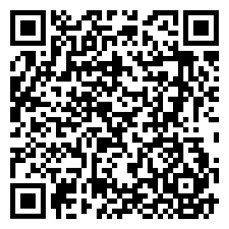 Часть Программы, формируемая участниками образовательных отношений (вариативная часть) направлена на: - на развитие эмоционально-волевой и личностной сфер детей - Куражева Н.Ю., Вараева Н.В., Тузаева А.С., Козлова И.А. «Цветик-семицветик». Программа психологических занятий с детьми д/в (3-7 лет). – СПб.: Речь; М.: Сфера, 2011. – 223с.;  Содержание программы обеспечивает коррекцию нарушений развития и социальную адаптацию обучающихся с учетом особенностей их психофизического развития, индивидуальных возможностей. Задачи и содержание образовательной деятельности в соответствии с направлениями развития и психофизическими особенностями ребенка с ОВЗ представлены в пяти образовательных областях:  социально-коммуникативное развитие;  познавательное развитие; речевое развитие;  художественно-эстетическое развитие; - физическое развитие. Образовательная область «Социально-коммуникативное развитие» направлена на:  усвоение и присвоение норм, правил поведения и морально-нравственных ценностей, принятых в российском обществе;  развитие общения ребёнка со взрослыми и сверстниками, формирование готовности к совместной деятельности и сотрудничеству;  формирование у ребенка основ гражданственности и патриотизма, уважительного отношения и чувства принадлежности к своей семье, сообществу детей и взрослых в Организации, региону проживания и стране в целом;  развитие эмоциональной отзывчивости и сопереживания, социального и эмоционального интеллекта, воспитание гуманных чувств и отношений;  развитие самостоятельности и инициативности, планирования и регуляции ребенком собственных действий;  формирование позитивных установок к различным видам труда и творчества; формирование основ социальной навигации и безопасного поведения в быту и природе, социуме и медиапространстве (цифровой среде).  Образовательная область «Познавательное развитие» направлена на:  развитие любознательности, интереса и мотивации к познавательной деятельности;  освоение сенсорных эталонов и перцептивных (обследовательских) действий, развитие поисковых исследовательских умений, мыслительных операций, воображения и способности к творческому преобразованию объектов познания, становление сознания;  формирование целостной картины мира, представлений об объектах окружающего мира, их свойствах и отношениях;  формирование основ экологической культуры, знаний об особенностях и многообразии природы Родного края и различных континентов, о взаимосвязях внутри природных сообществ и роли человека в природе, правилах поведения в природной среде, воспитание гуманного отношения к природе;  формирование представлений о себе и ближайшем социальном окружении, культурно-исторических событиях, традициях и социокультурных ценностях малой родины и Отечества, многообразии стран и народов мира;  формирование представлений о количестве, числе, счете, величине, геометрических фигурах, пространстве, времени, математических зависимостях и отношениях этих категорий, овладение логико-математическими способами их познания;  формирование представлений о цифровых средствах познания окружающего мира, способах их безопасного использования. Образовательная область «Речевое развитие» включает: владение речью как средством коммуникации, познания и самовыражения; формирование правильного звукопроизношения; развитие звуковой и интонационной культуры речи; развитие фонематического слуха; обогащение активного и пассивного словарного запаса; развитие грамматически правильной и связной речи (диалогической и монологической); ознакомление с литературными произведениями различных жанров (фольклор, художественная и познавательная литература), формирование их осмысленного восприятия; развитие речевого творчества; формирование предпосылок к обучению грамоте. Образовательная область «Художественно-эстетическое развитие» предполагает:  развитие предпосылок ценностно-смыслового восприятия и понимания мира природы и произведений искусства (словесного, музыкального, изобразительного);  становление эстетического и эмоционально-нравственного отношения к окружающему миру, воспитание эстетического вкуса;  формирование элементарных представлений о видах искусства (музыка, живопись, театр, народное искусство и другое);  формирование художественных умений и навыков в разных видах деятельности (рисовании, лепке, аппликации, художественном конструировании, пении, игре на детских музыкальных инструментах, музыкально-ритмических движениях, словесном творчестве и другое);  освоение разнообразных средств художественной выразительности в различных видах искусства;  реализацию художественно-творческих способностей ребенка в повседневной жизни и различных видах досуговой деятельности (праздники, развлечения и другое);  развитие и поддержку самостоятельной творческой деятельности детей (изобразительной, конструктивной, музыкальной, художественно-речевой, театрализованной и другое). Образовательная область «Физическое развитие» предусматривает:  приобретение ребенком двигательного опыта в различных видах деятельности детей, развитие психофизических качеств (быстрота, сила, ловкость, выносливость, гибкость), координационных способностей, крупных групп мышц и мелкой моторики;  формирование опорно-двигательного аппарата, развитие равновесия, глазомера, ориентировки в пространстве; овладение основными движениями (метание, ползание, лазанье, ходьба, бег, прыжки);  обучение общеразвивающим упражнениям, музыкально-ритмическим движениям, подвижным играм, спортивным упражнениям и элементам спортивных игр (баскетбол, футбол, хоккей, бадминтон, настольный теннис, городки, кегли и другое);  воспитание нравственно-волевых качеств (воля, смелость, выдержка и другое);  воспитание интереса к различным видам спорта и чувства гордости за выдающиеся достижения российских спортсменов;  приобщение к здоровому образу жизни и активному отдыху, формирование представлений о здоровье, способах его сохранения и укрепления, правилах безопасного поведения в разных видах двигательной деятельности, воспитание бережного отношения к своему здоровью и здоровью окружающих. Важным условием реализации Адаптированной образовательной программы является построение эффективного взаимодействия с родителями (законными представителями) воспитанников. Главными целями взаимодействия педагогического коллектива ДОУ с семьями обучающихся дошкольного возраста являются: обеспечение психолого-педагогической поддержки семьи и повышение компетентности родителей (законных представителей) в вопросах образования, охраны и укрепления здоровья детей дошкольного возрастов с ОВЗ; обеспечение единства подходов к воспитанию и обучению детей с ОВЗ в условиях ДОО и семьи; повышение воспитательного потенциала семьи. Особенности взаимодействия педагогического коллектива с семьями дошкольников с ТНР: Основной целью взаимодействия с родителями (законными представителями) является обеспечение взаимодействия с семьей, вовлечение родителей (законных представителей) в образовательный процесс для формирования у них компетентной педагогической позиции по отношению к собственному ребенку. Реализация цели обеспечивает решение следующих задач: выработка у педагогических работников уважительного отношения к традициям семейного воспитания обучающихся и признания приоритетности родительского права в вопросах воспитания ребенка; вовлечение родителей (законных представителей) в образовательный процесс; внедрение эффективных технологий сотрудничества с родителям (законным представителям), активизация их участия в жизни детского сада. создание активной информационно-развивающей среды, обеспечивающей единые подходы к развитию личности в семье и детском коллективе; повышение родительской компетентности в вопросах воспитания и обучения обучающихся. Особенности взаимодействия педагогического коллектива с семьями дошкольников с ЗПР: В условиях работы с детьми с ЗПР перед педагогическим коллективом встают новые задачи по взаимодействию с семьями обучающихся, так как их родители (законные представители) также нуждаются в специальной психолого-педагогической поддержке. Одной из важнейших задач является просветительско-консультативная работа с семьей, привлечение родителей (законных представителей) к активному сотрудничеству, так как только в процессе совместной деятельности ДОО и семьи удается максимально помочь ребенку в преодолении имеющихся недостатков и трудностей. При реализации задач социально-педагогического блока требуется тщательное планирование действий педагогических работников и крайняя корректность при общении с семьей. При этом активная позиция в этой системе принадлежит педагогу-психологу, который изучает и анализирует психологические и личностные особенности развития обучающихся в семье. Особенности взаимодействия педагогического коллектива с РАС: Роль педагогических работников во взаимодействии с детьми с РАС отличается от таковой при типичном развитии, что обусловлено, прежде всего, качественными нарушениями коммуникации и социального взаимодействия при аутизме. Родители (законные представители) и специалисты должны знать основные особенности обучающихся с аутизмом, их развития, поведения, деятельности, обучения. Информация, поступающая от педагогических работников, воспринимается поразному в зависимости от её модальности, и наиболее доступной для ребёнка с аутизмом является визуальная информация, что делает необходимым визуализировать инструкции, учебный и игровой материал, обеспечивать визуальную поддержку выполнения игровых, учебных, бытовых действий ребёнка. Использование устной речи во взаимодействии с ребёнком требует ясного представления о его уровне понимания речи, поскольку речь педагогического работника должна быть доступна ребёнку для понимания, не слишком сложной. Важной чертой является необходимость структурировать время и пространство, в которых находится ребёнок, подбирать для этого адекватные решения и вносить необходимые изменения в соответствии с динамикой развития ребёнка. Ребёнок с РАС не всегда может сообщить о своих потребностях, иногда использует для этого неадекватные, на наш взгляд, средства, например, проблемное поведение. В таких случаях педагогический работник ни в коем случае не должен: демонстрировать выраженную негативную эмоциональную реакцию (гнев, крик) на поведение ребёнка; допускать, чтобы ребёнок получил желаемое, используя неадекватные способы (в таком случае мы будем подкреплять его проблемное поведение). Поскольку обучающиеся с аутизмом не могут в достаточной степени воспринимать сигналы о намерениях, возможных поступках и действиях других людей, нужно стараться сделать окружающее предсказуемым, что относительно доступно в отношении педагогических работников, но в значительно меньшей степени - в отношении обучающихся. В связи с этим нужно, помимо организации окружающего, учить ребёнка понимать происходящее, понимать, оценивать и правильно реагировать на действия и поступки других людей, а также постепенно и подготовлено расширять контакты, доступное социальное пространство. Очень важно продумывать наперед не только свои действия, но и возможные реакции ребёнка, для чего нужно хорошо знать, что его привлекает и что вызывает негативные реакции, что является объектом особого, сверхценного интереса, какие формы стереотипий наиболее характерны и с помощью чего ребёнка можно отвлечь и переключить на другие занятия. Очень важно и в Организации, и в семье создавать и поддерживать ровную и доброжелательную атмосферу, формировать у ребёнка с РАС уверенность в себе и своих силах, поддерживать и развивать коммуникативные интенции, воспитывать доброжелательность и доверие по отношению к педагогическим работникам и обучающимся. Большое значение роли родителей (законных представителей) и всей семьи в развитии ребёнка общеизвестно, и не нуждается в пояснениях и доказательствах. Это относится как к детям с типичным развитием, так и к детям с любым вариантом дизонтогенеза, включая аутизм. Необходимость сотрудничества семьи и специалистов подчеркивается в рамках, практически, всех основных подходов к коррекции РАС (кроме психоаналитического). Цель взаимодействия педагогического коллектива ДОУ, которое посещает ребёнок с аутизмом, и семьи, в которой он воспитывается: добиться максимально доступного прогресса в развитии ребёнка, создать предпосылки для его независимой и свободной жизни, возможно более высокого уровня социальной адаптации. В этом треугольнике «ребёнок - семья - организация»: приоритет принадлежит интересам ребёнка с аутизмом; основные решения, касающиеся комплексного сопровождения, принимают родители (законные представители); организация обеспечивает разработку и реализацию АОП ДО, релевантной особенностям ребёнка. Главная задача во взаимодействии организации и семьи - добиться конструктивного взаимодействия в достижении указанной цели, для чего необходимо придерживаться отношений взаимного доверия и открытости, что появляется, в частности, в обязательном ознакомлении родителей (законных представителей) с программами работы с ребёнком, условиями работы в Организации, ходом занятий. Важно повышать уровень компетентности родителей (законных представителей) в вопросах диагностики РАС и их коррекции, но учитывать при этом, что информации по проблеме очень много, качество её разное, очень многие родители (законные представители) в результате нуждаются, прежде всего, в том, чтобы разобраться в достоверности почерпнутых в литературе или в интернете сведений, чтобы понять, что подходит или не подходит их ребёнку и почему. Следует подчёркивать индивидуализированный характер сопровождения, разъяснять невозможность «чудесного исцеления», необходимость постоянной и длительной работы и, одновременно, подчёркивать каждый новый успех, каждое достижение ребенка. Формами такой работы могут быть индивидуальные беседы, групповые занятия и круглые столы, лекции, демонстрации занятий (лучше в форме видеоматериалов) с обсуждением. Специалисты также должны представлять проблемы семьи, в которой есть ребёнок с аутизмом. Установление ребёнку диагноза «аутизм» является для родителей (законных представителей), фактически, пролонгированной психотравмой, в ходе которой возникает спектр реакций от неприятия и самообвинения до апатии и полного смирения, что сказывается на отношении к аутизму у ребёнка, к специалистам, к своей роли в сложившейся ситуации, к самому ребёнку, его будущему. Последовательность этих проявлений и их конкретный спектр, степень выраженности индивидуально окрашены, но, так или иначе, специалист, работающий с ребёнком, должен учитывать конкретные обстоятельства каждой семьи. Сокращения, используемые в программе: АОП ДО – адаптированная образовательная программа дошкольного образования ДО – дошкольное образование ДОО – дошкольная образовательная организация ЗПР – задержка психического развития КРР – коррекционно-развивающая работа ОВЗ – ограниченные возможности здоровья ООП – особые образовательные потребности ППк – психолого-педагогический консилиум РАС – расстройство аутистического спектра РППС – развивающая предметно-пространственная среда СанПин – Санитарные правила и нормы СП – Санитарные правила ТНР – тяжёлые нарушения речи ФГОС ДО – Федеральный государственный образовательный стандарт дошкольного образования ФАОП ДО – Федеральная адаптированная образовательная программа дошкольного образования  I ОБЩИЕ ПОЛОЖЕНИЯ 4 II ЦЕЛЕВОЙ РАЗДЕЛ 7 2.1. Пояснительная записка 7 2.2. Планируемые результаты освоения программы 18 2.3. Педагогическая диагностика достижения планируемых результатов 20 III СОДЕРЖАТЕЛЬНЫЙ РАЗДЕЛ 24 3.1. Задачи 	и 	содержание 	образования 	(обучения 	и 	воспитания) 	по образовательным областям. 24 3.1.1. Социально-коммуникативное развитие 24 3.1.2. Познавательное развитие 29 3.1.3. Речевое развитие 32 3.1.4. Художественно-эстетическое развитие 34 3.1.5. Физическое развитие 38 3.2. Формы, способы, методы и средства реализации Программы с учетом возрастных и индивидуальных особенностей воспитанников, специфики их образовательных интересов и потребностей 40 3.3. Особенности образовательной деятельности разных видов и культурных практик 46 3.4. Способы и направления поддержки детской инициативы 54 3.5. Особенности взаимодействия педагогического коллектива с семьями обучающихся 58 3.6. Направления и задачи коррекционно-развивающей работы 63 3.7. Рабочая программа воспитания 63 3.7.1. Целевой раздел Рабочей программы воспитания 63 3.7.2. Содержательный раздел Рабочей программы воспитания 66 3.7.2.1. Уклад образовательной организации 66 3.7.2.2. Воспитывающая среда образовательной организации 70 3.7.2.3. Общности образовательной организации 73 3.7.2.4. Задачи воспитания в образовательных областях 75 3.7.2.5. Формы совместной деятельности 78 3.7.2.6. Организация предметно-пространственной среды 90 3.7.2.7. Социальное парнёрство 92 3.7.3. Содержательный раздел Рабочей программы воспитания 93 3.7.3.1. Кадровое обеспечение 93 3.7.3.2. Нормативно-методическое обеспечение 95 3.7.3.3. Требования к условиям работы с особыми категориями детей 96 IV ОРГАНИЗАЦИОННЫЙ РАЗДЕЛ 98 4.1. Психолого-педагогические условия реализации программы 98 4.2. Особенности организации развивающей предметно-пространственной среды  101 4.3. Материально-техническое обеспечение программы, обеспеченность методическими материалами и средствами обучения и воспитания 108 4.4. Примерный перечень литературных, музыкальных, художественных, анимационных произведений для реализации программы 121 4.5. Кадровые условия реализации программы 122 4.6. Режим и распорядок дня в дошкольных группах 125 КРАТКАЯ ПРЕЗЕНТАЦИЯ ПРОГРАММЫ 129 Наименование программы Наименование программы цель задачи возрастная категория воспитанников направления развития  условия реализации Нищева Н.В., создание условий для естественного психологического развития ребенка. построение системыразвитие эмоциональной сферы, введение ребенка в мир ребенка, в мир человеческих эмоций; развитие коммуникативных умений, необходимых для успешного развития процесса общения; развитие волевой сферы – произвольности и психических процессов саморегуляции, необходимых для успешного обучения в школе; развитие личностной сферы – формирование адекватной самооценки, повышение уверенности в себе; развитие интеллектуальной сферы – развитие мыслительных умений, наглядно-действенного, наглядно-образного, словесно-логического, творческого и критического мышления; - формирование позитивной мотивации к обучению; развитие познавательных и психических процессов – восприятия, памяти, внимания, воображения. приобщать детей к моральным детей на самобытной культуре своего народа, приобщать к традиционным духовным ценностям, включая культурные ценности своей этнической группы, правилам и нормам поведения в российском обществе.4-7 лет 5-7 летСоциально-коммуникативное развитие Программа реализуется 	в совместной деятельности педагога-психолога с детьми 4-7 лет и предполагает проведение 	1 игрового сеанса 	в неделю продолжительностью до 30 минут 	с группой/подгруппой детей  нозологическая группа ссылка на ФАОП ДО обучающиеся с ТНР п. 10.4.3. ФАОП ДО обучающиеся с ЗПР п. 10.4.5. ФАОП ДО обучающиеся с РАС п. 10.4.6. ФАОП ДО Обучающие с амблиопией и косоглазиемП.10.4.4 ФАОП ДООбучающие с нарушением опорно-двигательного аппаратап. 10.4.7. ФАОП ДО Обучающие слабослышащиеп. 10.4.8. ФАОП ДО наименование программы планируемые результаты освоения Куражева Н.Ю., Вараева Н.В., Тузаева А.С., Козлова И.А. «Цветиксемицветик». Программа психологических занятий с детьми д/в (3-7 у детей развиты высшие чувства (интеллектуальные, моральные, эстетические) в соответствии с возрастом; у детей сформирован устойчивый интерес к школе, школьной жизни; дети проявляют инициативу и самостоятельность мышления во всех видах деятельности; лет). – СПб.: Речь; М.: Сфера, 2011. – 223с. у детей развиты процессы саморегуляции эмоциональных реакций в соответствии с возрастом; коммуникативные навыки дошкольников развиты, ребёнок может обратиться к взрослому или сверстникам с целью решения текущих проблем, дети умеют работать в совместной деятельности; у детей сформированы в соответствии с возрастом произвольность психических процессов; творческий потенциал ребенка соответствует возрастным нормам; дети активно познают мир, владеют инструментами познания и самопознания, самоорганизации и сотрудничества; у детей развита планирующая функция речи; дети умеют предвосхищать результат деятельности и формулировать его в речи. кто проводит назначение диагностики возрастная группа сроки 	проведения диагностики сроки 	проведения диагностики кто проводит назначение диагностики возрастная группа стартовая/ первичная заключительная воспитатель музыкальный руководитель инструктор по физической культуре составление индивидуальных образовательных маршрутов детей с ОВЗ; - оптимизация работы с группой детей; проектирование РППС; составление рекомендаций для родителей (законных представителей); анализ 	собственных педагогических действий старшая группа (от 5 до 6 лет) сентябрь - май воспитатель музыкальный руководитель инструктор по физической культуре составление индивидуальных образовательных маршрутов детей с ОВЗ; - оптимизация работы с группой детей; проектирование РППС; составление рекомендаций для родителей (законных представителей); анализ 	собственных педагогических действий подготовительная к школе группа (от 6 до 7 лет) - март Учитель-логопед составление индивидуальных образовательных маршрутов детей с ОВЗ; - проектирование календарно-тематическое планирование на учебный год; заполнение речевых карт детей с ТНР; составление рекомендаций для педагогов и родителей (законных представителей) старшая группа (от 5 до 6 лет) сентябрь май Учитель-логопед составление индивидуальных образовательных маршрутов детей с ОВЗ; - проектирование календарно-тематическое планирование на учебный год; заполнение речевых карт детей с ТНР; составление рекомендаций для педагогов и родителей (законных представителей) подготовительная к школе группа (от 6 до 7 лет) сентябрь март Педагог-психолог составление индивидуальных образовательных маршрутов детей с ОВЗ; - проектирование календарно-тематическое планирование на учебный год; составление рекомендаций для педагогов и родителей (законных представителей); работа по запросу родителей (законных представителей) и педагогов ДОО старшая группа (от 5 до 6 лет) сентябрь (по запросу в 	течение года) май Педагог-психолог составление индивидуальных образовательных маршрутов детей с ОВЗ; - проектирование календарно-тематическое планирование на учебный год; составление рекомендаций для педагогов и родителей (законных представителей); работа по запросу родителей (законных представителей) и педагогов ДОО подготовительная к школе группа (от 6 до 7 лет) сентябрь (по запросу в течение года) март название метода описание метода условия применения наблюдение  основной метод диагностики, который даёт наиболее полную, достоверную и актуальную информацию о индивидуальных особенностях ребёнка и динамике его продвижения в развитии педагог проводит наблюдение целенаправленно, отслеживая каждый из показателей развития в течение продолжительного времени (от 1 до 2 недель);  наблюдает за поведением ребёнка в разных видах деятельности, в режимных процессах, в группе и на прогулке, совместной и самостоятельной деятельности детей, в процессе свободной детской игры; - в процессе наблюдения педагог отмечает особенности проявления ребёнком личностных качеств, деятельностных умений, интересов, предпочтений, фиксирует реакции на успехи и неудачи, поведение в конфликтных ситуациях и т.п.; педагог отмечает частоту проявления каждого показателя, самостоятельность и инициативность ребёнка в деятельности; частота проявления указывает на периодичность и степень устойчивости показателя, самостоятельность выполнения действия позволяет определить зону актуального и ближайшего развития ребёнка, инициативность свидетельствует о проявлении субъектности ребёнка в деятельности и взаимодействии. анализ продуктов детской деятельности (рисунки, работы по аппликации, лепке, постройки и пр.) один из основных методов диагностики, позволяющий получить информацию об актуальном уровне и динамике развития умений и навыков в изобразительной и продуктивной деятельности, общий уровень художественно-эстетического развития, личностные качества детей (старательность, усердие, аккуратность и пр.), индивидуальные творческие проявления, предрасположенность и наличие творческих способностей  педагог анализирует продукты детской деятельности, созданные как в процессе совместной образовательной деятельности, так и в самостоятельной и игровой (например, постройки); наблюдает и анализирует, как ребёнок действует и творит в специально созданных условиях, по заданию педагога и при наличии образца и по собственному замыслу; отмечает индивидуальные и личностные особенности ребёнка: предпочтения в цветах, старательность и трудолюбие, аккуратность, проявление особых творческих способностей и пр. беседа организованный диалог педагога с ребёнком/детьми, позволяющий выявить/уточнить знания и представления 	детей 	об окружающем мире, других людях 	и 	себе, 	уровень речевого развития ребёнка (звукопроизношения, уровень овладения связной речью, 	умения 	строить предложения, рассуждать и пр.), 	а 	также 	узнать 	о личностных 	предпочтения, интересах, 	склонностях ребёнка- проводится индивидуально или с небольшой подгруппой детей; педагог заранее планирует тему и цель беседы, определяет какие показатели будет отслеживать; беседа проводится в спокойной непринуждённой обстановке, в комфортных для ребёнка/детей условиях (расположившись на ковре или подушках, на одном уровне с детьми); педагог не должен прерывать ребёнка без безусловной необходимости, не требовать полных ответов, не злоупотреблять вопросами, побуждать детей к рассуждениямдиагностические ситуации/задания специально созданные педагогом ситуации или задания, позволяющие выявить актуальный уровень и динамику познавательного развития ребёнка, а также темп и общий характер деятельности (способность следовать инструкции, последовательность, сосредоточенность, аккуратность, стремление довести начатое до конца) включается 	в 	диагностику 	со старшего дошкольного возраста (с 5ти лет); проводится индивидуально или с небольшой подгруппой детей (до 6 человек); в спокойной и привычной для дошкольника обстановке; диагностические процедуры не должны быть слишком длительными, непрерывная продолжительность диагностики – не более 20 минут, при первых признаках утомления нужно сменить вид деятельности; диагностический материал, необходимы для обследования готовится заранее и раскладывается в определённой последовательности на отдельном столе; не рекомендуется: спешить с подсказкой, торопить ребёнка; показывать своё неудовлетворение, неудовольствие; подчёркивать отрицательные результаты и анализировать результаты вместе с родителями в присутствии ребёнка изучение документации вспомогательный метод диагностики, дополняет общую картину развития ребёнка, включает сведения о здоровье и темпе развития ребёнка, о врождённых и приобретённых заболеваниях, позволяет выяснить условия воспитания ребёнка в семье, оценить достаточность может включать анализ следующих документов: медицинской карты ребёнка,  социального паспорта семьи, анкет и опросников родителей педагогических ресурсов в семье и уровень психологопедагогической компетентности родителей (законных представителей) раздел общие задачи раздела задачи, актуальные для обучающихся с ЗПР содержание 	образовательной деятельности содержание 	образовательной деятельности раздел общие задачи раздела задачи, актуальные для обучающихся с ЗПР возрастная категория воспитанников ссылка 	на ФАОП ДО Социализация, развитие общения, нравственное и патриотическое воспитание. Ребенок в семье и сообществе развивать общение и игровую деятельность: создавать условия для позитивной социализации и развития инициативы ребенка на основе сотрудничества с педагогическим работником и другими детьми; формировать умения и навыки общения в игровой деятельности; развивать коммуникативные способности обучающихся; приобщать к элементарным общепринятым нормам и правилам взаимоотношений с другими детьми и педагогическим работником: поддерживать доброжелательное отношение обучающихся друг к другу и положительное взаимодействие обучающихся друг с другом в разных видах деятельности; формировать основы нравственной культуры; формировать гендерную, семейную, гражданскую принадлежности: формировать идентификацию обучающихся с членами семьи, другими детьми и педагогическим работником, способствовать развитию патриотических чувств; формировать готовность к усвоению социокультурных и духовно-нравственных ценностей с учетом этнокультурной ситуации развития формировать и поддерживать положительную самооценку, уверенность ребенка в собственных возможностях и способностях; формировать мотивационно-потребностный, когнитивно-интеллектуальный, деятельностный компоненты культуры социальных отношений; - способствовать становлению произвольности (самостоятельности, целенаправленности и саморегуляции) собственных действий и поведения ребенка. Содержание социальнокоммуникативного развития направлено на: поддержку спонтанной игры обучающихся, ее обогащение, обеспечение игрового времени и пространства; развитие социального и эмоционального интеллекта, эмоциональной отзывчивости, сопереживания, развитие общения и адекватного взаимодействия ребенка с педагогическим работником и другими детьми; развитие умения обучающихся работать в группе с другими детьми, развитие готовности и способности к совместным играм с ними; формирование культуры межличностных отношений; формирование основ нравственной культуры, усвоение норм и ценностей, принятых в обществе, включая моральные и нравственные; - формирование представлений о малой родине и Отечестве, о социокультурных ценностях нашего народа, об отечественных традициях и от 5 до 6 лет п.34.4.1.3.  Социализация, развитие общения, нравственное и патриотическое воспитание. Ребенок в семье и сообществе развивать общение и игровую деятельность: создавать условия для позитивной социализации и развития инициативы ребенка на основе сотрудничества с педагогическим работником и другими детьми; формировать умения и навыки общения в игровой деятельности; развивать коммуникативные способности обучающихся; приобщать к элементарным общепринятым нормам и правилам взаимоотношений с другими детьми и педагогическим работником: поддерживать доброжелательное отношение обучающихся друг к другу и положительное взаимодействие обучающихся друг с другом в разных видах деятельности; формировать основы нравственной культуры; формировать гендерную, семейную, гражданскую принадлежности: формировать идентификацию обучающихся с членами семьи, другими детьми и педагогическим работником, способствовать развитию патриотических чувств; формировать готовность к усвоению социокультурных и духовно-нравственных ценностей с учетом этнокультурной ситуации развития формировать и поддерживать положительную самооценку, уверенность ребенка в собственных возможностях и способностях; формировать мотивационно-потребностный, когнитивно-интеллектуальный, деятельностный компоненты культуры социальных отношений; - способствовать становлению произвольности (самостоятельности, целенаправленности и саморегуляции) собственных действий и поведения ребенка. Содержание социальнокоммуникативного развития направлено на: поддержку спонтанной игры обучающихся, ее обогащение, обеспечение игрового времени и пространства; развитие социального и эмоционального интеллекта, эмоциональной отзывчивости, сопереживания, развитие общения и адекватного взаимодействия ребенка с педагогическим работником и другими детьми; развитие умения обучающихся работать в группе с другими детьми, развитие готовности и способности к совместным играм с ними; формирование культуры межличностных отношений; формирование основ нравственной культуры, усвоение норм и ценностей, принятых в обществе, включая моральные и нравственные; - формирование представлений о малой родине и Отечестве, о социокультурных ценностях нашего народа, об отечественных традициях и от 6 до 7 лет п.34.4.1.4.  обучающихся. праздниках, о планете Земля как общем доме людей, об особенностях ее природы, многообразии стран и народов мира. Самообслуживание, самостоятельность, трудовое воспитание формировать первичные трудовые умения и навыки: формировать интерес и способность к самостоятельным действиям с бытовыми предметамиорудиями (ложка, вилка, нож, совок, лопатка), к самообслуживанию и элементарному бытовому труду (в помещении и на улице); поощрять инициативу и самостоятельность обучающихся в организации труда под руководством педагогического работника; воспитывать ценностное отношение к собственному труду, труду других людей и его результатам: развивать способность проявлять себя как субъект трудовой деятельности; предоставлять возможности для самовыражения обучающихся в индивидуальных, групповых и коллективных формах труда; формировать первичные представления о труде педагогических работников, его роли в обществе и жизни каждого человека: поддерживать спонтанные игры обучающихся и обогащать их через наблюдения за трудовой деятельностью педагогических работников и организацию содержательных сюжетно-ролевых игр; формировать готовность к усвоению принятых в обществе правил и норм формирование 	позитивных 	установок 	к различным видам труда и творчества; формирование готовности к совместной трудовой деятельности с другими детьми, становление самостоятельности, целенаправленности и саморегуляции собственных действий в процессе включения в разные формы и виды труда; формирование уважительного отношения к труду педагогических работников и чувства принадлежности к своей семье и к сообществу обучающихся и педагогических работников в организации. от 5 до 6 лет п.34.4.1.7.  Самообслуживание, самостоятельность, трудовое воспитание формировать первичные трудовые умения и навыки: формировать интерес и способность к самостоятельным действиям с бытовыми предметамиорудиями (ложка, вилка, нож, совок, лопатка), к самообслуживанию и элементарному бытовому труду (в помещении и на улице); поощрять инициативу и самостоятельность обучающихся в организации труда под руководством педагогического работника; воспитывать ценностное отношение к собственному труду, труду других людей и его результатам: развивать способность проявлять себя как субъект трудовой деятельности; предоставлять возможности для самовыражения обучающихся в индивидуальных, групповых и коллективных формах труда; формировать первичные представления о труде педагогических работников, его роли в обществе и жизни каждого человека: поддерживать спонтанные игры обучающихся и обогащать их через наблюдения за трудовой деятельностью педагогических работников и организацию содержательных сюжетно-ролевых игр; формировать готовность к усвоению принятых в обществе правил и норм формирование 	позитивных 	установок 	к различным видам труда и творчества; формирование готовности к совместной трудовой деятельности с другими детьми, становление самостоятельности, целенаправленности и саморегуляции собственных действий в процессе включения в разные формы и виды труда; формирование уважительного отношения к труду педагогических работников и чувства принадлежности к своей семье и к сообществу обучающихся и педагогических работников в организации. от 6 до 7 лет п.34.4.1.8.  поведения, связанных с разными видами и формами труда, в интересах человека, семьи, общества; развитие социального интеллекта на основе разных форм организации трудового воспитания в дошкольной образовательной организации; формирование представлений о социокультурных ценностях нашего народа, об отечественных традициях и праздниках, связанных с организаций труда и отдыха людей. Формирование навыков безопасного поведения формирование представлений об опасных для человека и мира природы, ситуациях и способах поведения в них; - приобщение к правилам безопасного для человека и мира природы поведения, формирование готовности к усвоению принятых в обществе правил и норм безопасного поведения в интересах человека, семьи, общества; передача детям знаний о правилах безопасности дорожного движения в качестве пешехода и пассажира транспортного средства; формирование осторожного и осмотрительного отношения к потенциально опасным для человека и мира природы ситуациям. развитие социального интеллекта, связанного с прогнозированием последствий действий, деятельности и поведения; развитие способности ребенка к выбору безопасных способов деятельности и поведения, связанных с проявлением активности. o  от 5 до 6 лет п.34.4.1.11.  Формирование навыков безопасного поведения формирование представлений об опасных для человека и мира природы, ситуациях и способах поведения в них; - приобщение к правилам безопасного для человека и мира природы поведения, формирование готовности к усвоению принятых в обществе правил и норм безопасного поведения в интересах человека, семьи, общества; передача детям знаний о правилах безопасности дорожного движения в качестве пешехода и пассажира транспортного средства; формирование осторожного и осмотрительного отношения к потенциально опасным для человека и мира природы ситуациям. развитие социального интеллекта, связанного с прогнозированием последствий действий, деятельности и поведения; развитие способности ребенка к выбору безопасных способов деятельности и поведения, связанных с проявлением активности. o  от 6 до 7 лет п.34.4.1.12.  ссылка на ФАОП ДО ссылка на ФАОП ДО освоение содержания в образовательной области коррекционная работа по смягчению 2 ключевых симптомов аутизма п.35.3. п.35.6.2.- п. 35.6.4. ФАОП ДО общие задачи задачи, актуальные для работы с дошкольниками с ЗПР содержание образовательной деятельности  содержание образовательной деятельности  общие задачи задачи, актуальные для работы с дошкольниками с ЗПР возрастная категория воспитанников ссылка на ФАОП ДО сенсорное развитие: формировать представления о форме, цвете, размере и способах обследования объектов и предметов окружающего мира; формировать сенсорную культуру; развитие познавательно-исследовательской, предметно-практической деятельности: формировать познавательные интересы и познавательные действия ребенка в различных видах деятельности; развивать познавательно-исследовательскую (исследование объектов окружающего мира и экспериментирование с ними) деятельность; формирование элементарных содержательных представлений: о свойствах и отношениях объектов окружающего мира (форме, цвете, размере, материале, количестве, числе, части и целом, пространстве и времени, причинах и следствиях); формировать первичные математические представления; формирование целостной картины мира, расширение кругозора: формировать первичные представления о себе, других людях, объектах окружающего мира, о свойствах и отношениях объектов окружающего мира, об их взаимосвязях и закономерностях; поддержка детской инициативы и самостоятельности в проектной и познавательной деятельностях. развитие анализирующего восприятия при овладении сенсорными эталонами; формирование системы умственных действий, повышающих эффективность образовательной деятельности; - формирование мотивационно-потребностного, когнитивно-интеллектуального, деятельностного компонентов познания; развитие математических способностей 	и мыслительных операций у ребенка; развитие познавательной активности, любознательности; формирование предпосылок 	учебной деятельности. от 3до 7 лет п. 34.4.2.3.  сенсорное развитие: формировать представления о форме, цвете, размере и способах обследования объектов и предметов окружающего мира; формировать сенсорную культуру; развитие познавательно-исследовательской, предметно-практической деятельности: формировать познавательные интересы и познавательные действия ребенка в различных видах деятельности; развивать познавательно-исследовательскую (исследование объектов окружающего мира и экспериментирование с ними) деятельность; формирование элементарных содержательных представлений: о свойствах и отношениях объектов окружающего мира (форме, цвете, размере, материале, количестве, числе, части и целом, пространстве и времени, причинах и следствиях); формировать первичные математические представления; формирование целостной картины мира, расширение кругозора: формировать первичные представления о себе, других людях, объектах окружающего мира, о свойствах и отношениях объектов окружающего мира, об их взаимосвязях и закономерностях; поддержка детской инициативы и самостоятельности в проектной и познавательной деятельностях. развитие анализирующего восприятия при овладении сенсорными эталонами; формирование системы умственных действий, повышающих эффективность образовательной деятельности; - формирование мотивационно-потребностного, когнитивно-интеллектуального, деятельностного компонентов познания; развитие математических способностей 	и мыслительных операций у ребенка; развитие познавательной активности, любознательности; формирование предпосылок 	учебной деятельности. от 6 до 7 лет п. 34.4.2.4.  ссылка на ФАОП ДО ссылка на ФАОП ДО освоение содержания в образовательной области коррекционная работа по смягчению 3 ключевых симптомов аутизма п.35.3. п. 35.6.8. ФАОП ДО ссылка на ФАОП ДО освоение содержания в образовательной области коррекционная работа по смягчению 4 ключевых симптомов аутизма п.35.3. п.35.6.6., п. 35.6.7. ФАОП ДО раздел  Общие задач Задачи, актуальные для работы с дошкольниками с ЗПР Содержание образовательной деятельности  Содержание образовательной деятельности  раздел  Общие задач Задачи, актуальные для работы с дошкольниками с ЗПР возрастная категория  ссылка на ФАОП ДО Художественное творчество Развитие продуктивной деятельности: развитие изобразительных видов деятельности (лепка, рисование, аппликация и художественное конструирование). Развитие детского творчества: поддержка инициативы и самостоятельности обучающихся в различных видах изобразительной деятельности и конструирования. Приобщение к изобразительному искусству: формирование 	основ 	художественной 	культуры обучающихся, эстетических чувств на основе знакомства с произведениями изобразительного искусства. формирование познавательных интересов и действий, наблюдательности ребенка в изобразительной и конструктивной видах деятельности; развитие сенсомоторной координации как основы для формирования изобразительных навыков; овладения разными техниками изобразительной деятельности; развитие художественного вкуса; развитие разных видов изобразительной и конструктивной деятельности; становление эстетического отношения к окружающему миру и творческих способностей; развитие предпосылок ценностно-смыслового восприятия и понимания произведений изобразительного искусства; от 5 до 6 лет п. 34.4.5.3. Художественное творчество Развитие продуктивной деятельности: развитие изобразительных видов деятельности (лепка, рисование, аппликация и художественное конструирование). Развитие детского творчества: поддержка инициативы и самостоятельности обучающихся в различных видах изобразительной деятельности и конструирования. Приобщение к изобразительному искусству: формирование 	основ 	художественной 	культуры обучающихся, эстетических чувств на основе знакомства с произведениями изобразительного искусства. формирование познавательных интересов и действий, наблюдательности ребенка в изобразительной и конструктивной видах деятельности; развитие сенсомоторной координации как основы для формирования изобразительных навыков; овладения разными техниками изобразительной деятельности; развитие художественного вкуса; развитие разных видов изобразительной и конструктивной деятельности; становление эстетического отношения к окружающему миру и творческих способностей; развитие предпосылок ценностно-смыслового восприятия и понимания произведений изобразительного искусства; от 6 до 7 лет п. 34.4.5.4. Конструктивномодельная деятельность развивать интерес к конструктивной деятельности, знакомство с различными видами конструкторов и их деталями; приобщать к конструированию; подводить обучающихся к анализу созданных построек; - развивать желание сооружать постройки по собственному замыслу; учить обучающихся обыгрывать постройки; воспитывать умения работать коллективно, объединять свои поделки в соответствии с общим замыслом и сюжетом, договариваться, кто какую часть работы будет выполнять. формирование познавательных интересов и действий, наблюдательности ребенка в изобразительной и конструктивной видах деятельности; развитие сенсомоторной координации как основы для формирования изобразительных навыков; овладения разными техниками изобразительной деятельности; развитие художественного вкуса; развитие разных видов изобразительной и конструктивной деятельности; становление эстетического отношения к окружающему миру и творческих способностей; развитие предпосылок ценностно-смыслового восприятия и понимания произведений изобразительного искусства; от 5 до 6 лет п. 34.4.5.7. Конструктивномодельная деятельность развивать интерес к конструктивной деятельности, знакомство с различными видами конструкторов и их деталями; приобщать к конструированию; подводить обучающихся к анализу созданных построек; - развивать желание сооружать постройки по собственному замыслу; учить обучающихся обыгрывать постройки; воспитывать умения работать коллективно, объединять свои поделки в соответствии с общим замыслом и сюжетом, договариваться, кто какую часть работы будет выполнять. формирование познавательных интересов и действий, наблюдательности ребенка в изобразительной и конструктивной видах деятельности; развитие сенсомоторной координации как основы для формирования изобразительных навыков; овладения разными техниками изобразительной деятельности; развитие художественного вкуса; развитие разных видов изобразительной и конструктивной деятельности; становление эстетического отношения к окружающему миру и творческих способностей; развитие предпосылок ценностно-смыслового восприятия и понимания произведений изобразительного искусства; от 6 до 7 лет п. 34.4.5.8. Музыкальная деятельность Развитие музыкально-художественной деятельности: развитие восприятия музыки, интереса к игре на детских музыкальных инструментах; формирование интереса к пению и развитие певческих умений; развитие музыкально-ритмических способностей. Приобщение к музыкальному искусству: формирование основ музыкальной культуры, элементарных представлений о музыкальном искусстве и его жанрах; - развитие предпосылок ценностно-смыслового восприятия и понимания произведений музыкального искусства; поддержка инициативы и самостоятельности, творчества обучающихся в различных видах музыкальной деятельности; - формирование 	представлений 	о 	музыкальной сокровищнице малой родины и Отечества, единстве и многообразии способов выражения музыкальной культуры разных стран и народов мира. формирование 	основ художественно-эстетической культуры, элементарных представлений об изобразительном искусстве и его жанрах; развитие эмоционального отношения, сопереживания персонажам художественных произведений; формирование представлений о художественной культуре малой родины и Отечества, единстве и многообразии способов выражения художественной культуры разных стран и народов мира. от 5 до 6 лет п. 34.4.5.11. Музыкальная деятельность Развитие музыкально-художественной деятельности: развитие восприятия музыки, интереса к игре на детских музыкальных инструментах; формирование интереса к пению и развитие певческих умений; развитие музыкально-ритмических способностей. Приобщение к музыкальному искусству: формирование основ музыкальной культуры, элементарных представлений о музыкальном искусстве и его жанрах; - развитие предпосылок ценностно-смыслового восприятия и понимания произведений музыкального искусства; поддержка инициативы и самостоятельности, творчества обучающихся в различных видах музыкальной деятельности; - формирование 	представлений 	о 	музыкальной сокровищнице малой родины и Отечества, единстве и многообразии способов выражения музыкальной культуры разных стран и народов мира. формирование 	основ художественно-эстетической культуры, элементарных представлений об изобразительном искусстве и его жанрах; развитие эмоционального отношения, сопереживания персонажам художественных произведений; формирование представлений о художественной культуре малой родины и Отечества, единстве и многообразии способов выражения художественной культуры разных стран и народов мира. от 6 до 7 лет п. 34.4.5.12. раздел общие задачи раздела задачи, 	актуальные 	для обучающихся с ЗПР содержание образовательной деятельности содержание образовательной деятельности раздел общие задачи раздела задачи, 	актуальные 	для обучающихся с ЗПР возрастная категория воспитанников ссылка на ФАОП ДО Формирование начальных представлений 	о здоровом 	образе жизни сохранение и укрепление физического и психического здоровья обучающихся: в том числе обеспечение их эмоционального благополучия; повышение умственной и физической работоспособности, предупреждение утомления; создание условий, способствующих правильному формированию опорно-двигательной системы и других систем организма; воспитание культурно-гигиенических навыков: создание условий для адаптации обучающихся к двигательному режиму; содействие формированию культурно-гигиенических навыков и полезных привычек; формирование начальных представлений о здоровом образе жизни: ценностей здорового образа жизни, относящихся к общей культуре личности; создание условий для овладения детьми элементарными нормами и правилами питания, закаливания. обеспечение равных возможностей для полноценного развития каждого ребенка независимо от психофизиологических и других особенностей (в том числе, ограниченных возможностей здоровья); оказание помощи родителям (законным представителям) в охране и укреплении физического и психического здоровья их обучающихся. от 5 до 6 лет п.34.4.6.3. Формирование начальных представлений 	о здоровом 	образе жизни сохранение и укрепление физического и психического здоровья обучающихся: в том числе обеспечение их эмоционального благополучия; повышение умственной и физической работоспособности, предупреждение утомления; создание условий, способствующих правильному формированию опорно-двигательной системы и других систем организма; воспитание культурно-гигиенических навыков: создание условий для адаптации обучающихся к двигательному режиму; содействие формированию культурно-гигиенических навыков и полезных привычек; формирование начальных представлений о здоровом образе жизни: ценностей здорового образа жизни, относящихся к общей культуре личности; создание условий для овладения детьми элементарными нормами и правилами питания, закаливания. обеспечение равных возможностей для полноценного развития каждого ребенка независимо от психофизиологических и других особенностей (в том числе, ограниченных возможностей здоровья); оказание помощи родителям (законным представителям) в охране и укреплении физического и психического здоровья их обучающихся. от 6 до 7 лет п.34.4.6.4. Физическая культура - развитие двигательных качеств (быстроты, силы, выносливости, координации): организация видов деятельности, способствующих гармоничному физическому развитию обучающихся; поддержание инициативы обучающихся в двигательной деятельности; развитие общей и мелкой моторики; развитие 	произвольности (самостоятельности, целенаправленности 	и от 5 до 6 лет п.34.4.6.7. Физическая культура - развитие двигательных качеств (быстроты, силы, выносливости, координации): организация видов деятельности, способствующих гармоничному физическому развитию обучающихся; поддержание инициативы обучающихся в двигательной деятельности; развитие общей и мелкой моторики; развитие 	произвольности (самостоятельности, целенаправленности 	и от 6 до 7 лет п.34.4.6.8. совершенствование умений и навыков в основных видах движений и двигательных качеств: формирование правильной осанки; воспитание красоты, грациозности, выразительности движений; развитие у обучающихся потребности в двигательной активности и физическом совершенствовании: формирование готовности и интереса к участию в подвижных играх и соревнованиях; формирование мотивационно-потребностного компонента физической культуры. Создание условий для обеспечения потребности обучающихся в двигательной активности. саморегуляции) двигательных действий, двигательной активности и поведения ребенка; - формирование двигательных 	качеств: скоростных, 	а 	также связанных 	с 	силой, выносливостью 	и продолжительностью двигательной 	активности, координационных способностей. Группа методов Перечень методов Особенности деятельности взрослого Особенности деятельности воспитанников Методы организации опыта поведения 	и деятельности  Методы приучения к положительным формам общественного поведения; упражнение (многократное повторение 	детьми положительных действий, способов и форм 	деятельности, его 	поведения); воспитывающие ситуации общих дел, взаимопомощи, взаимодействия, проявления уважения к старшим, игровые методы Взрослый побуждает детей поступать в соответствии с нормами и правилами, принятыми в обществе (здороваться, прощаться, благодарить за услугу, вежливо разговаривать, бережно обращаться с вещами), показывает положительный пример. Педагог 	создает преднамеренно ситуации или организует обсуждение естественно возникающих, ставящих ребенка перед необходимостью выбора способа поведения или деятельности Дети подражают действиям значимого взрослого, повторяют определенные формы поведения и постепенно вырабатывают полезную привычку; обсуждают вместе с 	педагогом разные ситуации и поступки человека в 	них, 	делают правильный, соответствующий нормам общества и морали, выбор, перенимают полученный опыт и переносят его в реальную жизнь Методы осознания детьми опыта поведения и деятельности  Рассказ 	на моральные 	темы, разъяснение норм и правил 	поведения, чтение художественной литературы, этические 	беседы, обсуждение поступков и жизненных ситуаций, личный примерПедагог читает, беседует с детьми, рассматривает, обсуждает, 	наблюдает различные 	жизненные ситуации/обстоятельства и поступки Дети обсуждают с педагогом, делают правильный выбор, переносят его в реальную жизнь Методы мотивации 	опыта поведения 	и деятельности Поощрение, методы развития эмоций, игры, соревнования, проектные методы 	Педагог 	создает образовательные ситуации, 	организует игры, 	соревнования, состязания, 	в 	ходе которых осуществляется тонкая 	настройка (косвенная, непрямая), развитие 	и саморегуляция всей эмоционально-волевой сферы ребенка, его любознательность и активность, желание узнавать и действовать. Методами прямого действия являются поощрение (похвала, положительная оценка поступков и действий, одобрение, эмоциональная поддержка) и наказание (замечание, предупреждение, порицание, индивидуальный разговор, 	временное отстранение 	от деятельности). Недопустимы отрицательные суждения 	о 	личности ребенка, психологическое и физическое насилие, унижение достоинства ребенка Воспитанники принимают 	участие 	в совместной деятельности, проявляют активность, радуются похвале воспитателя, 	реагируют 	на замечание, корректируют свое поведение Словесные методы  Объяснение, рассказ, чтение, беседа Педагог использует словесные методы в процессе всего образовательного Дети воспринимают речь 	педагога, вступают в диалог процесса; объяснение в процессе наблюдения явлений 	и рассматривания предметов, 	картин, иллюстраций, 	при выполнении заданий, в ходе упражнений, при организации 	и руководстве игрой и пр.; рассказ – это живое, образное, эмоциональное изложение событий, содержащее фактический материал; чтение расширяет и обогащает представления детей об окружающем, формирует способность к восприятию и пониманию художественной литературы, приобщает к чтению. 	с 	педагогом 	и сверстниками, пересказывают сказки, рассказы, составляют собственные рассказы по картинкам и из личного опыта, сочиняют творческие рассказы Наглядные методы  Наблюдение природных 	и социальных явлений, использование наглядных пособий: предметные 	и сюжетные картинки, иллюстрации, репродукции картин, предметы и муляжи предметов 	и объектов; видеозаписи, мультимедийные презентации, анимационные 	и документальные фильмы для детей Педагог демонстрирует наглядные материалы и создаёт возможности для взаимодействия детей с наглядными материалами  Воспитанники воспринимают наглядные материалы, взаимодействуют с ними в зависимости от образовательных задач (рассматривают, исследуют, преобразуют, используют в качестве образца при создании творческих и исследовательски х работ) Практические Подражательные, Педагог демонстрирует Воспитанники методы  конструктивные, творческие упражнения, задания, моделирование, проведение 	опытов, дидактические игры и 	игровые упражнения способ(ы) выполнения задания, упражнения, даёт инструкцию, разъясняет правила, презентует образец и пр. усваивают знания и представления, приобретают опыт деятельности через выполнение практических действий Информационнорецептивные методы (экономный 	путь передачи информации) Распознающее наблюдение (формирование представлений 	о свойствах, качествах предметов 	и явлений), рассматривание картин, просмотр мультфильмов и презентаций, рассказы воспитателя и детей, чтение Предъявление информации, организация действий ребенка с объектом изучения. Восприятие образовательного материала, осознание, запоминание Репродуктивные методы основаны на многократном повторении ребенком информации или способа деятельности Упражнения на основе образца воспитателя, беседа (с использованием вопросов на воспроизведение материала), составление рассказов с опорой на предметную или предметносхематическую модель Создание условий для воспроизведения представлений и способов деятельности, руководство их выполнением Актуализация представлений, воспроизведение знаний и способов действий 	по образцам, запоминание Метод проблемного изучения (проблемный метод) – педагог ставит проблему и показывает возможные пути ее решения Рассказ воспитателя о способе решения проблемы, воссоздающее наблюдение (применение знаний на 	основе воображения), наблюдение за изменением и преобразованием объектов, рассматривание картин и разрешение изображенной коллизии, дидактические игры, лото, домино и др.Постановка проблемы и раскрытие путей ее решения в процессе организации опытов, наблюдений в природе и др. Восприятие образовательного материала, осознание представлений 	и проблемы, мысленное прогнозирование способов решения, запоминание Эвристический метод 	(частично-поисковый) – проблемная задача делится на части – проблемы, в решении которых принимают участие 	дети (применение представлений в новых условиях) Упражнения конструктивного характера 	(перенос освоенного 	способа действия 	на 	новое содержание), дидактические игры, в 	которых информация является продуктом деятельности, моделирование, эвристическая беседа  Постановка проблем, предъявление заданий для выполнения отдельных этапов решения проблем, планирование шагов решения, руководство деятельностью детей Восприятие 	и осмысление задания, актуализация представлений, самостоятельное решение 	части задач, запоминание Исследовательски й метод направлен на развитие творческой деятельности, на освоение способов решения проблем Творческие задания, опыты, экспериментирование Составление 	и предъявление проблемных 	ситуаций, ситуаций 	для экспериментирования и опытов Восприятие проблемы, составление плана ее 	решения (совместно 	с педагогом), поиск способов, контроль 	и самоконтроль Вид деятельности Средства реализации Двигательная деятельность Оборудование для ходьбы, бега, ползания, лазанья, прыгания, занятий с мячом и пр. спортивное оборудование Предметная деятельность Образные и дидактические игрушки, реальные предметы и другое Игровая деятельность Игрушки, игры (дидактические, настольно-печатные), атрибуты для сюжетно-ролевых и подвижных игр, маски, шапочки, костюмы и пр. Коммуникативная деятельность Дидактический материал, дидактические, настольнопечатные игры, игровой материал Восприятие художественной литературы и фольклора  Книги для детского чтения, аудиокниги, иллюстративный материал и пр. Познавательноисследовательская деятельность 	и экспериментирование Натуральные предметы и оборудование для исследования и образно-символический материал, макеты, карты, модели, схемы и др. Чтение 	художественной литературы Книги для детского чтения, иллюстративный материал Трудовая деятельность Оборудование и инвентарь для всех видов труда Продуктивная деятельность Оборудование и материалы для лепки, аппликации, рисования, в том числе для нетрадиционных видов (губки, щетки, воск и пр.), репродукции картин; оборудование и материал для конструирования, в том числе строительный материал, разные виды конструкторы, природный материал и т.д. Музыкальная Детские музыкальные инструменты, дидактический материал, ауидозаписи, CD диски, портреты композиторов Образователь ная область Базовый 	вид деятельности Форма организации Количество в неделю и максимальная продолжительность (в мин.) Количество в неделю и максимальная продолжительность (в мин.) Количество в неделю и максимальная продолжительность (в мин.) Количество в неделю и максимальная продолжительность (в мин.) Образователь ная область Базовый 	вид деятельности Форма организации 3-4 лет 3-4 лет 5-7 лет 5-7 лет Познавательн ое развитие Базовый 	вид деятельности Форма организации 3-4 лет 3-4 лет 5-7 лет 5-7 лет Познавательн ое развитие Математическ ие представления занятие 1 25 1 30 Познавательн ое развитие Окружающий мир 	и природа занятие 	/ лаборатория 1 Познавательн ое развитие Окружающий мир 	и природа занятие 	/ лаборатория 1 25 1 30 Речевое развитие  Развитие речи речевой час 1 25 1 30 Речевое развитие  Подготовка к обучению грамоте занятие 1 25 2 30 Художествен но-эстетическое развитие Рисование творческая мастерская 1 25 1 30 Художествен но-эстетическое развитие Лепка, аппликация, ручной труд творческая мастерская 1 25 1 30 Художествен но-эстетическое развитие Музыкальная деятельность музыкальный час 2 25 2 30 Физическое развитие двигательная деятельность физкультурное занятие 3 25 3 30 Социально-коммуникати вное развитие реализуется ежедневно: в совместной образовательной деятельности педагога с детьми, интегрируясь с основным видом деятельности;  в ходе режимных моментов; в самостоятельной деятельности детей реализуется ежедневно: в совместной образовательной деятельности педагога с детьми, интегрируясь с основным видом деятельности;  в ходе режимных моментов; в самостоятельной деятельности детей реализуется ежедневно: в совместной образовательной деятельности педагога с детьми, интегрируясь с основным видом деятельности;  в ходе режимных моментов; в самостоятельной деятельности детей реализуется ежедневно: в совместной образовательной деятельности педагога с детьми, интегрируясь с основным видом деятельности;  в ходе режимных моментов; в самостоятельной деятельности детей реализуется ежедневно: в совместной образовательной деятельности педагога с детьми, интегрируясь с основным видом деятельности;  в ходе режимных моментов; в самостоятельной деятельности детей реализуется ежедневно: в совместной образовательной деятельности педагога с детьми, интегрируясь с основным видом деятельности;  в ходе режимных моментов; в самостоятельной деятельности детей Максимальное 	количество 	занятий 	в неделю Максимальное 	количество 	занятий 	в неделю Максимальное 	количество 	занятий 	в неделю 11 - 12 - временной промежуток дня временной промежуток дня режимные моменты возможные 	формы 	организации образовательного процесса утро утро утренний приём детей; утренняя гимнастика; дежурство; подготовка к завтраку; завтрак; утренний круг; игры, занятия индивидуальные беседы или беседы с небольшой подгруппой детей (как провели выходные, что делали, что нового узнали и чем заинтересовались и пр.); индивидуальные игры и игры небольшими подгруппами (настольные, дидактические); оздоровительные и закаливающие процедуры, здоровьесберегающие мероприятия, двигательную деятельность (утренняя гимнастика); развивающее общение педагога с детьми, обсуждение планов на день/неделю, рассматривание картин, иллюстраций; трудовые поручения и дежурства (сервировка стола к приему пищи, уход за комнатными растениями, подготовка к занятиям); игровые ситуации, совместная игровая деятельность (сюжетноролевые, режиссерские, подвижные, музыкальные и другие); практические, проблемные ситуации, упражнения (по освоению культурногигиенических навыков и культуры здоровья, правил и норм поведения и другие); наблюдения за объектами и явлениями природы, трудом взрослых; - индивидуальная работа с детьми в соответствии с задачами разных образовательных областей; продуктивная деятельность детей по интересам детей (рисование, конструирование, лепка и другое)деньподготовка к прогулке; прогулка; подготовка к обеду; обед; подготовка ко сну; дневной сон подготовка к прогулке; прогулка; подготовка к обеду; обед; подготовка ко сну; дневной сон практические упражнения на развитие навыков самообслуживания, отработка умения самостоятельно одеваться и раздеваться в соответствии со своими возрастными возможностями; наблюдения за объектами и явлениями природы, направленные на установление разнообразных связей и зависимостей в природе, воспитание отношения к ней; подвижные игры и спортивные упражнения, направленные на оптимизацию режима двигательной активности и укрепление здоровья детей; экспериментирование с объектами неживой природы; сюжетно-ролевые и конструктивные игры (с песком, со снегом, с природным материалом); элементарная трудовая деятельность детей на участке, выполнение трудовых поручений; свободное общение педагога с детьми, индивидуальная работу; - проведение спортивных праздников (при необходимости); трудовые поручения и дежурства (сервировка стола к приему пищи; - чтение перед сномВторая половина дня постепенный подъем; дежурство; подготовка к приёмам пищи (полдник, ужин); - приёмы пищи (полдник, ужин); вечерний круг; свободная 	игра 	и самостоятельная деятельность детей; - подготовка к прогулке, прогулка; уход домой постепенный подъем; дежурство; подготовка к приёмам пищи (полдник, ужин); - приёмы пищи (полдник, ужин); вечерний круг; свободная 	игра 	и самостоятельная деятельность детей; - подготовка к прогулке, прогулка; уход домой оздоровительные и закаливающие процедуры, здоровьесберегающие мероприятия (гимнастикапробуждение, хождение по массажным дорожкам); элементарная трудовая деятельность детей (уборка групповой комнаты; ремонт книг, настольно-печатных игр; стирка кукольного белья; изготовление игрушек-самоделок для игр малышей); проведение зрелищных мероприятий, развлечений, праздников (кукольный, настольный, теневой театры, игры-драматизации; концерты; спортивные, музыкальные и литературные досуги и другое); игровые ситуации, индивидуальные игры и игры небольшими подгруппами (сюжетно-ролевые, режиссерские, дидактические, подвижные, музыкальные и другие); опыты и эксперименты, практико-ориентированные 	проекты, коллекционирование и другое; чтение художественной литературы, просмотр мультфильмов и так далее; слушание и исполнение музыкальных произведений, музыкально-ритмические движения, музыкальные игры и импровизации; организация и (или) посещение выставок детского творчества, изобразительного искусства, мастерских; индивидуальная работа по всем видам деятельности и образовательным областям; развивающее общение педагога с детьми, обсуждение итогов дня, рефлексия; взаимодействие с родителями (законными представителями). Возраст Деятельность педагога по поддержке детской инициативы 5-6 лет уважать индивидуальные предпочтения и привычки детей; поощрять желание создавать что-либо по собственному замыслу; обращать внимание детей на полезность будущего продукта для других (например, на атрибуты для сюжетно-ролевых игр) или ту радость, которую он доставит кому-то (маме, бабушке, папе, другу); создавать условия для разнообразной самостоятельной творческой деятельности детей, размещать результаты свободной творческой деятельности детей в предметной среде группы; создавать условия для поддержки и развития свободной детской игры, при необходимости помогать детям в решении проблем организации игры; привлекать детей к планированию жизни группы на день и на более отдаленную перспективу, обсуждать выбор спектакля для постановки, песни, танца и т.п.; давать детям возможность самостоятельно выбирать тему для изучения, реализовывать проекты творческой и познавательной направленности по инициативе детей. направление содержание 	взаимодействия 	по направлению формы взаимодействия по направлению Диагностико- аналитическое направление получение и анализ данных о семье каждого воспитанника, её запросах в отношении охраны здоровья и развития ребёнка; об уровне психолого-педагогической компетентности 	родителей (законных представителей) с целью дальнейшего планирования взаимодействия с семьей с учётом результатов проведенного анализа опросы;  социологические срезы; педагогические беседы с родителями (законными представителями);  дни 	(недели) 	открытых дверей; открытые просмотры занятий, праздников и пр. просветительское направление просвещение родителей (законных представителей) по вопросам особенностей психофизиологического и психического развития детей раннего и дошкольного возрастов; выбора эффективных методов обучения и воспитания детей определенного возраста; ознакомление с актуальной информацией о государственной политике в области ДО, включая информирование о мерах господдержки семьям с детьми дошкольного возраста; информирование об особенностях реализуемой в ДОУ образовательной программы; условиях пребывания ребёнка в группе; содержании и методах образовательной работы с детьмиобщие 	и 	групповые родительские собрания; конференции, 	круглые столы; семинары-практикумы; тренинги и ролевые игры; - информационные стенды, ширмы, папки- передвижки для родителей (законных представителей);  размещение информации на официальном сайте ДОУ и в социальной группе в сети Интернет;  фотографии, выставки детских творческих работ, совместных работ родителей (законных представителей) и детей.  консультационное объединяет в себе консультирование родителей (законных представителей) по вопросам их взаимодействия с ребёнком, преодоления возникающих проблем воспитания и обучения детей, в том числе с ООП в условиях семьи; особенностей поведения и взаимодействия ребёнка со сверстниками и педагогом; возникающих проблемных ситуациях; способам воспитания и построения продуктивного взаимодействия с детьми младенческого, раннего и дошкольного возрастов; способам организации и участия в детских деятельностях, образовательном процессе и другому индивидуальные 	и групповые консультации; - информационные стенды, ширмы, папки- передвижки для 	родителей 	(законных представителей);  размещение консультаций на официальном сате ДОУ и социальной группе в сети Интернет;  совместная образовательная деятельность педагогов 	и родителей (законных представителей) сотрудничество в реализации некоторых образовательных задач, вопросах организации РППС и образовательных мероприятий; поддержку образовательных инициатив родителей (законных представителей) детей раннего и дошкольного возрастов; разработку и реализацию образовательных проектов ДОУ совместно с семьей семейные проекты; досуговые формы - совместные праздники и развлечения, семейные спортивные и тематические мероприятия, тематические досуги; семейные акции; фестивали № п/п Нозологическая группа воспитанников с ОВЗ ссылка на ФАОП ДО 1 Программа 	коррекционно-развивающей 	работы детьми с ТНР с п.43 ФАОП ДО 2 Программа 	коррекционно-развивающей 	работы детьми с ЗПР с п.45 ФАОП ДО 3 Программа 	коррекционно-развивающей 	работы детьми с РАС с п.44 ФАОП ДО Программа 	коррекционно-развивающей 	работы детьми с нарушением опорно-двигательного аппаратап.46 ФАОП ДОПрограмма 	коррекционно-развивающей 	работы детьми с амблиопией и косоглазиемП47.4 ФАОП ДОПрограмма 	коррекционно-развивающей 	работы детьми с слабослышащимип.48 ФАОП ДОнаправление цель ценности ценности задачи направления Патриотическое направление  содействовать формированию у ребёнка личностной 	позиции наследника традиций и культуры, 	защитника Отечества 	и 	творца (созидателя), ответственного 	за будущее своей страны Родина 	и природа (п.29.2.2.1. пп.2 ФОП ДО) Родина 	и природа (п.29.2.2.1. пп.2 ФОП ДО) формирование «патриотизма наследника», «патриотизма защитника»; «патриотизма созидателя и 	творца» 	(п.29.2.2.1. пп.4 с.155 ФОП ДО) Духовно-нравственное направление формирование способности 	к духовному 	развитию, нравственному самосовершенствованию, индивидуально ответственному поведению жизнь, милосердие, добро жизнь, милосердие, добро развитие 	ценностно-смысловой 	сферы дошкольников на основе творческого взаимодействия 	в детско-взрослой общности, содержанием которого 	является освоение социокультурного опыта в его культурно-историческом и личностном аспектах Социальное направление формирование ценностного отношения детей к семье, другому человеку, развитие дружелюбия, умения находить общий язык с другими людьми семья, дружба, человек и сотрудничество семья, дружба, человек и сотрудничество освоение ребёнком моральных ценностей, формирование у него нравственных качеств и идеалов, способности жить в соответствии с моральными принципами и нормами и воплощать их в своем поведении (п.29.2.2.3. пп.4 ФОП ДО) Познавательное направление формирование ценности познания познание воспитание у ребёнка стремления к истине, становление целостной картины мира, в которой интегрировано ценностное, эмоционально окрашенное отношение к миру, людям, природе, деятельности человека. Физическое 	и оздоровительное направление формирование ценностного отношения детей к здоровому образу жизни, 	овладение элементарными гигиеническими навыками и правилами безопасности жизнь здоровье и становление осознанного отношения к жизни как основоположной ценности и здоровью как совокупности физического, духовного и социального благополучия человека. Трудовое направление формирование ценностного отношения детей 	к 	труду, трудолюбию 	и приобщение ребёнка к труду труд формирование и поддержка привычки к трудовому усилию, к доступному напряжению физических, умственных и нравственных сил для решения трудовой задачи; стремление приносить пользу людям (п.29.2.2.6. пп.3 ФОП ДО) Эстетическое направление способствовать становлению у ребёнка ценностного отношения к красоте культура, красота культура, красота воспитание любви к прекрасному в окружающей обстановке, в природе, в искусстве, в отношениях, развитие у детей желания и умения творить (п.29.2.2.7. пп.3 ФОП ДО)направление целевые ориентиры Патриотическое направление  - Любящий свою малую родину и имеющий представление о своей стране - России, испытывающий чувство привязанности к родному дому, семье, близким людям. Духовнонравственное направление Различающий основные проявления добра и зла, принимающий и уважающий традиционные ценности, ценности семьи и общества, правдивый, искренний, способный к сочувствию и заботе, к нравственному поступку. Способный не оставаться равнодушным к чужому горю, проявлять заботу. Самостоятельно различающий основные отрицательные и положительные человеческие качества, иногда прибегая к помощи взрослого в ситуациях морального выбора. Социальное направление Проявляющий ответственность за свои действия и поведение; принимающий и уважающий различия между людьми.  Владеющий основами речевой культуры.  Дружелюбный и доброжелательный, умеющий слушать и слышать собеседника, способный взаимодействовать со взрослыми и сверстниками на основе общих интересов и дел. Познавательное направление Любознательный, наблюдательный, испытывающий потребность в самовыражении, в том числе творческом.  Проявляющий активность, самостоятельность, инициативу в познавательной, игровой, коммуникативной и продуктивных видах деятельности и в самообслуживании.  Обладающий первичной картиной мира на основе традиционных ценностей. Физическое 	и оздоровительное направление - Понимающий ценность жизни, владеющий основными способами укрепления здоровья - занятия физической культурой, закаливание, утренняя гимнастика, соблюдение личной гигиены и безопасного поведения и другое; стремящийся к сбережению и укреплению собственного здоровья и здоровья окружающих.  Проявляющий интерес к физическим упражнениям и подвижным играм, стремление к личной и командной победе, нравственные и волевые качества. Демонстрирующий потребность в двигательной деятельности. - Имеющий представление о некоторых видах спорта и активного отдыха. Трудовое направление Понимающий ценность труда в семье и в обществе на основе уважения к людям труда, результатам их деятельности. Проявляющий трудолюбие при выполнении поручений и в самостоятельной деятельности. Эстетическое направление Способный воспринимать и чувствовать прекрасное в быту, природе, поступках, искусстве. Стремящийся к отображению прекрасного в продуктивных видах деятельности. Наполняемость игрушками и игровым материалом в соответствии с направлениями воспитательной работы Направление воспитательной работы  Смысловые центры, игрушки и игровой материал, который используется для реализации направления воспитательной работы  Патриотическое  (ценности Родины и природы)  центр театрализованных и режиссерских игр, центр чтения художественной литературы, центр природы и экспериментирования, центр сюжетно-ролевых игр, центр развивающих и дидактических игр, центр краеведения Социальное  (ценности человека, семьи, дружбы)  центр приобщения к художественной литературе, центр природы и экспериментирования, центр сюжетно-ролевых игр, центр развивающих и дидактических игр  Познавательное (ценность знания)  все центры группы  Физическое 	и 	оздоровительное направление  (ценность здоровья)  центр двигательной активности;  центр приобщения к художественной литературе;  центр развивающих и дидактических игр;  цель ценности особенности взаимодействия Профессиональная общность Профессиональная общность обеспечение единства целей и задач воспитания, рефлексия собственной профессиональной деятельности человек, сотрудничество, познание, труд сотрудники ДОО разделяют ценности, заложенные в основу Рабочей программы воспитания, являются примером в формировании полноценных и сформированных ценностных ориентиров, норм общения и поведения;  сотрудники ДОО исполняют должностные обязанности добросовестно и на высоком профессиональном уровне, способствуют своим служебным поведением установлению в коллективе деловых взаимоотношений и конструктивного сотрудничества друг с другом в целях обеспечения качественного образования и эффективной деятельности дошкольного учреждения; сотрудники ДОО проявляют профессиональную и социальную активность, инициативу, стремятся к позитивному преобразованию окружающей действительности, формируют и поддерживают положительный имидж ДОО; сотрудники ДОО обладают высоким уровнем информационной культуры и развитой культурой общения, доброжелательны и сдержаны, терпимы к иным точкам зрения, проявляют гибкость в разрешении конфликтных ситуаций; внешний вид сотрудников соответствует деловому стилю, который отличают сдержанность, традиционность, аккуратность   Профессионально-родительская общность Профессионально-родительская общность Профессионально-родительская общность объединение усилий педагогов и родителей (законных представителей) по созданию условий для 	развития личности 	ребёнка на 	основе социокультурных, духовнонравственных ценностей и правил, принятых в российском обществе Родина, 	природа, жизнь, 	милосердие, добро, человек, семья, дружба, сотрудничество, познание, 	здоровье, труд, 	культура, красота сотрудники ДОО признают приоритет (преимущественное право) родителей (законных представителей) на обучение и воспитание детей; общение сотрудников с родителями (законными представителями) строится на принципах взаимного уважения и деловой этики; взаимодействие сотрудников ДОО с родителями (законными представителями) воспитанников направлено на приобщение воспитанников к традиционным ценностям российского народа, укрепление семейных ценностей и традиций через совместную деятельность «педагоги - родители (законные представители) - дети»; сотрудники ДОО проявляют терпимость и уважение к семейным традициям, ценностям, обычаям, учитывают культурные особенности и вероисповедание различных национальностей, способствуют сохранению самобытности разных народностей России; - сотрудники ДОО имеют установку на доверительное и безоценочное взаимодействие с родителями, проявляют выдержку, тактичность. Детско-взрослая общность Детско-взрослая общность Детско-взрослая общность организация Родина, природа, - взаимоотношения сотрудников и взаимодействия жизнь, милосердие, воспитанников ДОО строятся на основе детей и взрослых, добро, человек, семья, равноправия и сотрудничества, уважения обеспечивающего дружба, личности ребёнка, сопереживания и личностное сотрудничество, поддержки; развитие каждого познание, здоровье, - сотрудниками ДОО создаются условия, ребёнка и его труд, культура, при которых воспитанники приобщаются позитивную красота к правилам и нормам, установленным в социализацию на  обществе; основе - для общности характерно содействие традиционных друг другу, сотворчество и ценностей сопереживание, взаимопонимание и российского взаимное уважение, наличие общих общества симпатий, ценностей и смыслов у всех участников общности.организация Родина, природа, - взаимоотношения сотрудников и взаимодействия жизнь, милосердие, воспитанников ДОО строятся на основе детей и взрослых, добро, человек, семья, равноправия и сотрудничества, уважения обеспечивающего дружба, личности ребёнка, сопереживания и личностное сотрудничество, поддержки; развитие каждого познание, здоровье, - сотрудниками ДОО создаются условия, ребёнка и его труд, культура, при которых воспитанники приобщаются позитивную красота к правилам и нормам, установленным в социализацию на  обществе; основе - для общности характерно содействие традиционных друг другу, сотворчество и ценностей сопереживание, взаимопонимание и российского взаимное уважение, наличие общих общества симпатий, ценностей и смыслов у всех участников общности.организация Родина, природа, - взаимоотношения сотрудников и взаимодействия жизнь, милосердие, воспитанников ДОО строятся на основе детей и взрослых, добро, человек, семья, равноправия и сотрудничества, уважения обеспечивающего дружба, личности ребёнка, сопереживания и личностное сотрудничество, поддержки; развитие каждого познание, здоровье, - сотрудниками ДОО создаются условия, ребёнка и его труд, культура, при которых воспитанники приобщаются позитивную красота к правилам и нормам, установленным в социализацию на  обществе; основе - для общности характерно содействие традиционных друг другу, сотворчество и ценностей сопереживание, взаимопонимание и российского взаимное уважение, наличие общих общества симпатий, ценностей и смыслов у всех участников общности.Детская общность Детская общность Детская общность приобретение способов общественного поведения 	и развитие 	качеств, определяющих характер взаимоотношений ребёнка с другими людьми  	добро, 	человек, дружба, сотрудничество, познание, труд взаимоотношения между детьми строятся на основе дружеских отношений, взаимного уважения, внимания и взаимопомощи; воспитанники ДОО живут, играют и трудятся сообща, считаются с интересами друг друга, заботятся и помогают друг другу; задача педагога - способствовать становлению доброжелательных взаимоотношений между детьми, развивать у детей стремление и умение помогать друг другу, оказывать сопротивление плохим поступкам, общими усилиями достигать поставленной цели; педагоги обеспечивают возможность взаимодействия ребёнка как со старшими, так и с младшими детьми в разновозрастных группах и через организацию совместной деятельности: совместная зарядка, реализация межгрупповых проектов, межгрупповое общение  и совместные игры во время прогулок, Клубный час, спортивные эстафеты и дружеские матчи, межгрупповые квизы и прочее.  Образовательная область Направления воспитания Направления воспитания Направления воспитания Направления воспитания Ценности Ценности Задачи воспитания Социально-коммуникативное развитие  патриотическое, духовно-нравственное, социальное 	и трудовое направления воспитания патриотическое, духовно-нравственное, социальное 	и трудовое направления воспитания патриотическое, духовно-нравственное, социальное 	и трудовое направления воспитания патриотическое, духовно-нравственное, социальное 	и трудовое направления воспитания Родина, природа, семья, человек, жизнь, милосердие, добро, дружба, сотрудничество, труд Родина, природа, семья, человек, жизнь, милосердие, добро, дружба, сотрудничество, труд воспитание любви к своей семье, своему населенному пункту, родному краю, своей стране; воспитание уважительного отношения к ровесникам, родителям (законным представителям), соседям, другим людям вне зависимости от их этнической принадлежности; воспитание ценностного отношения к культурному наследию своего народа, к нравственным и культурным традициям России; содействие становлению целостной картины мира, основанной на представлениях о добре и зле, прекрасном и безобразном, правдивом и ложном; воспитание социальных чувств и навыков: способности 	к сопереживанию, общительности, дружелюбия, сотрудничества, умения соблюдать правила, активной личностной позиции. создание 	условий 	для возникновения у ребёнка нравственного, социально значимого поступка, приобретения ребёнком опыта милосердия и заботы; поддержка трудового усилия, привычки к доступному дошкольнику напряжению физических, умственных и нравственных сил для решения трудовой задачи; формирование способности бережно и уважительно относиться к результатам своего труда и труда других людей.Познавательное развитие направлено  Познавательное развитие направлено  познавательное и патриотическое направления воспитания человек, семья, познание, родина и природа человек, семья, познание, родина и природа воспитание отношения к знанию как ценности, понимание значения образования для человека, общества, страны; приобщение к отечественным традициям и праздникам, к истории и достижениям родной страны, к культурному наследию народов России; воспитание уважения к людям - представителям разных народов России независимо от их этнической принадлежности; воспитание уважительного отношения 	к государственным символам страны (флагу, гербу, гимну); воспитание бережного и ответственного отношения к природе родного края, родной страны, приобретение первого опыта действий по сохранению природы. воспитание отношения к знанию как ценности, понимание значения образования для человека, общества, страны; приобщение к отечественным традициям и праздникам, к истории и достижениям родной страны, к культурному наследию народов России; воспитание уважения к людям - представителям разных народов России независимо от их этнической принадлежности; воспитание уважительного отношения 	к государственным символам страны (флагу, гербу, гимну); воспитание бережного и ответственного отношения к природе родного края, родной страны, приобретение первого опыта действий по сохранению природы. Речевое развитие  Речевое развитие  социальное эстетическое и культура, красота культура, красота - владение формами речевого этикета, отражающими - владение формами речевого этикета, отражающими направления воспитания принятые в обществе правила и нормы культурного поведения; - воспитание отношения к родному языку как ценности, умения чувствовать красоту языка, стремления говорить красиво (на правильном, богатом, образном языке). Художественноэстетическое развитие  эстетическое направление красота, культура, человек, природа воспитание эстетических чувств (удивления, радости, восхищения, любви) к различным объектам и явлениям окружающего мира (природного, бытового, социокультурного), к произведениям разных видов, жанров и стилей искусства (в соответствии с возрастными особенностями); приобщение к традициям и великому культурному наследию российского народа, шедеврам мировой художественной культуры с целью раскрытия ценностей «Красота», «Природа», «Культура»; становление эстетического, эмоционально-ценностного отношения к окружающему миру для гармонизации внешнего мира и внутреннего мира ребёнка; формирование целостной картины мира на основе интеграции интеллектуального 	и эмоционально-образного способов его освоения детьми; - создание условий для выявления, развития и реализации творческого потенциала каждого ребёнка с учётом его индивидуальности, поддержка его готовности к творческой самореализации и сотворчеству с другими людьми (детьми и взрослыми).Физическое развитие  физическое 	и оздоровительное направления воспитания жизнь, здоровье формирование у ребёнка возрастосообразных представлений о жизни, здоровье и физической культуре; становление эмоциональноценностного отношения к здоровому образу жизни, интереса к физическим упражнениям, подвижным играм, закаливанию организма, к овладению гигиеническим нормам и правилами; воспитание 	активности, самостоятельности, уверенности, нравственных и волевых качеств. Направления Мероприятия Знакомство с семьёй Встречи-знакомства.  Посещение семьи.  Анкетирование родителей (законных представителей) Информирование  родителей (законных представителей) о ходе образовательного процесса Информационные листы о задачах на неделю.  Информационные листы о задачах совместной деятельности за день  Оформление стендов.  Организация выставок детского творчества.  Создание памяток. Интернет - журналы.  Переписка по электронной почте  Дни открытых дверей.  Консультации (индивидуальные, групповые).  Родительские собрания.  Реклама книг, статей из газет, журналов или сайтов по проблемам семейного воспитания  Педагогическое просвещение родителей Организация клуба «Воспитываем вместе» (лекции, семинары, семинары-практикумы).  Вечера вопросов и ответов.  Заседания «круглого стола».  Мастер-классы. Тренинги.  Родительские конференции.  Университет педагогических знаний.  Родительские чтения.  Родительские вечера.  Создание библиотеки, медиатеки Совместная  деятельность  Организация вечеров музыки и поэзии, гостиных, праздников.  Конкурсы. Проектная работа. Семейные объединения (клуб, студия, секция и др.). Событие Задачи педагога Воспитательный потенциал события режимные моменты режимные моменты Утренний приём детей Встречая 	ребенка, 	педагог - встречать приветливо, детей - эмоциональный комфорт и положительный заряд на должен показывать, как он рад встрече, называть ребёнка по имени, приобнять, погладить; при необходимости подсказать ребенку, во что он может поиграть до зарядки; если позволяет время, то поговорить с ребенком, расспросить его (что делал дома, где гулял и т.д.).  Кроме того, утренний прием детей — это хорошая возможность для персонального общения с родителями.  доброжелательно, здороваясь персонально с каждым ребенком;  - пообщаться 	с родителями, 	обменяться необходимой информацией (сообщить о предстоящих событиях, об успехах 	и 	проблемах ребенка). день;  развитие 	навыков вежливого общения;  вовлеченность родителей 	в образовательный процесс. Утренняя гимнастика Утренняя зарядка в  детском саду это не  столько занятие физкультурой, 	сколько оргмомент 	в начале 	дня, нацеленный 	на создание положительного эмоционального 	настроя и сплочение 	детского коллектива.  Провести зарядку весело и интересно; способствовать сплочению 	детского сообщества.  положительный эмоциональный заряд; сплочение детского коллектива, развитие добрых взаимоотношений между детьми, умения взаимодействовать; - формирование привычки к здоровому образу жизни. Дежурство Ежедневно определяются 2 дежурных. Правило, по которому определяются дежурные, нужно выработать вместе с детьми, и оно должно быть понятно всем детям. То, что дежурные должны делать, тоже должно быть всем понятно, и, в первую очередь, самим дежурным. Дежурство — это почетно, это важно, это интересно, это ответственно. Именно такое отношение к общественнополезным занятиям надо формировать у детей.  позаботиться о том, чтобы все знали, кто сегодня дежурит: обозначить имена дежурных на стенде, выдать им необходимые атрибуты (фартук, повязку или др.), объявить дежурных на утреннем круге; давать дежурным посильное задание, чтобы они знали свои обязанности и чтобы могли успешно с ними справиться; - формировать у дежурных ответственное отношение к порученному делу, стремление сделать его хорошо; - способствовать тому, чтобы остальные дети видели и ценили труд дежурных, учились быть им благодарными за их старание, не забывали поблагодарить; - использовать образовательные возможности режимного момента (поддержание навыков счета, развитие речи, мышления и т. д.).приобщение к труду, воспитание ответственности и самостоятельности; воспитание умения ценить чужой труд, заботу, умения быть благодарным; формирование привычки пользоваться «вежливыми» словами. Подготовка к приему пищи  (завтрак, 	обед, 	полдник,) Главное в подготовке к любому приему пищи — это необходимость мыть руки перед едой. Привычку мыть руки перед едой и умение это делать лучше всего вырабатывать (вспоминать) в  начале учебного года, когда идет тема знакомства с детским садом. Помогут в этом специальные песенки, игры, плакаты.  учить 	детей 	быстро и правильно мыть руки; приучать 	детей к самостоятельности (мыть 	руки самостоятельно, без напоминаний); обсуждать с детьми, почему так важно мыть руки, чтобы дети понимали, что чистота рук это не просто требование педагога, а жизненная необходимость для сохранения здоровья. - умение 	самостоятельно и правильно 	мыть 	руки (воспитание 	культурногигиенических 	навыков, навыков самообслуживания); - понимание того, почему необходимо 	мыть 	руки перед 	едой, (формирование навыков здорового образа жизни); - выработка привычки мыть руки перед едой без напоминаний (развитие самостоятельности и саморегуляции). Прием пищи  (завтрак, 	обед, 	полдник,  Во время приёма пищи необходимо воспитывать культуру поведения: не говорить с полным ртом, пользоваться салфеткой, не мешать другим непрерывной болтовней, быть вежливым, использовать вежливые слова и прочее.  создавать все условия для того, чтобы дети поели спокойно, в своем темпе, с аппетитом; поощрять детей есть самостоятельно в соответствии со своими возрастными возможностями; воспитывать культуру поведения за столом, формировать привычку пользоваться «вежливыми» словами; обращать 	внимание детей на то, как вкусно приготовлен 	завтрак, стараться 	формировать у детей 	чувство признательности поварам за их труд; - использовать образовательные возможности 	режимного момента 	(поддержание навыков счета, развитие речи и т.д.)формирование культуры поведения за столом, навыков вежливого общения; развитие умения есть самостоятельно, в соответствии со своими возрастными возможностями; воспитание умения ценить чужой труд, заботу, умения быть благодарным. Утренний круг проводится в форме развивающего общения (развивающего диалога).  Утренний круг — это начало дня, когда дети собираются все вместе для того, чтобы вместе порадоваться предстоящему дню, поделиться впечатлениями, узнать новости (что интересного будет сегодня?), обсудить совместные планы, проблемы, договориться о правилах и т.д.  Именно на  утреннем круге зарождается и  обсуждается новое приключение (образовательное событие), дети договариваются о совместных правилах группы (нормотворчество), обсуждаются «мировые» и  «научные» проблемы (развивающий диалог) и т.д. планирование: соорганизовать детей для обсуждения планов реализации совместных дел (проектов, мероприятий, событий и пр.); -  информирование: сообщить детям новости, которые могут быть интересны и/или полезны для них (появились новые игрушки, у кого-то день рождения и т.д.); проблемная ситуация: предложить для обсуждения «проблемную ситуацию», интересную детям, в соответствии с образовательными задачами Программы (возможно, позже «проблемная ситуация» перерастет в проект, образовательное событие и т.д.); развивающий 	диалог: вести 	дискуссию 	в формате 	развивающего диалога, т.е. направлять дискуссию недирективными методами, 	стараться задавать открытые вопросы (т.е. вопросы, на которые нельзя ответить однозначно), не давать прямых объяснений и готовых ответов, а подводить детей к тому, чтобы они рассуждали и «сами» пришли к правильному ответу; - детское сообщество: учить детей быть внимательными друг к другу, поддерживать атмосферу дружелюбия, создавать положительный эмоциональный настрой; - навыки общения: учить детей культуре диалога (говорить по очереди, не перебивать, слушать друг друга, говорить по существу, уважать чужое мнение и пр.); - равноправие 	и инициатива: поддерживать детскую инициативу, создавая при этом равные возможности для самореализации всем детям (и тихим, и бойким, и лидерам, и скромным и т.д.).взаимной и дружелюбного отношения детей друг к другу; - обеспечение эмоционального комфорта: положительного на день, положительного отношения саду. симпатии создание настроя к детскому 	Подготовка 	к прогулке (возвращение с прогулки)  - учить 	детей самостоятельно одеваться на прогулку, 	после прогулки самостоятельно раздеваться, убирать свою одежду 	в шкафчик, на сушилку; - развивать доброжелательность, готовность детей помочь друг другу; - использовать 	- развитие 	навыков самообслуживания, умения самостоятельно одеваться и раздеваться в соответствии со своими возрастными возможностями; - развитие доброжелательности, готовность 	помочь сверстнику. образовательные возможности 	во время режимных моментов. Прогулка  Для оптимального развития детей необходимо тщательно продумывать содержание прогулки, насыщать ее интересными видами деятельности, обеспечивать условия для самостоятельных подвижных и сюжетных игр (игрушки, 	игровое и спортивное 	оборудование и пр.).  Прогулка 	состоит из следующих 	структурных элементов:  - самостоятельная деятельность детей;  подвижные и спортивные игры, спортивные упражнения;  различные 	уличные 	игры и развлечения;  - наблюдение, экспериментирование;  индивидуальные или групповые занятия по различным направлениям развития детей;  посильные 	трудовые действия.  позаботиться о том, чтобы прогулка была интересной и содержательной; обеспечить наличие необходимого инвентаря (для 	сюжетных и спортивных 	игр, исследований, 	трудовой деятельности и пр.); - организовывать подвижные и спортивные игры и упражнения; приобщать 	детей к культуре 	«дворовых игр» — 	учить 	их различным 	играм, в которые можно играть на улице; способствовать сплочению 	детского сообщества; при 	возможности, организовывать разновозрастное общение; максимально использовать образовательные возможности прогулки. укрепление 	здоровья детей, 	профилактика утомления; - удовлетворение потребности в двигательной активности; физическое 	развитие, приобщение к  	подвижным и  спортивным играм; сплочение детского сообщества, развитие доброжелательности, умения взаимодействовать со сверстниками; развитие 	игровых навыков; - развитие разновозрастного общения. Подготовка ко сну, дневной сон. В помещении, где спят дети, следует создать спокойную, тихую обстановку, обеспечить постоянный приток свежего воздуха. Во время сна воспитатель должен находиться рядом с детьми. Укладываясь спать, ребенок учится в определенной последовательности раздеваться 	и аккуратно создавать условия для полноценного дневного сна детей (свежий воздух, спокойная, доброжелательная обстановка, тихая музыка и пр.); учить 	детей самостоятельно раздеваться, складывать одежду в определенном порядке; -  стремиться укрепление здоровья детей, профилактика утомления; развитие 	навыков самообслуживания.; - формирование интереса и потребности в регулярном чтении; - приобщение к художественной литературе. складывать свои вещи.  Чтение перед сном помогает уложить детей в постель, успокаивает, помогает детям уснуть. Читать перед сном можно не  только художественную литературу, но и познавательные тексты для детей, детям это тоже нравится.  заинтересовать 	детей чтением, чтобы у детей формировалась любовь и потребность в регулярном чтении.  Постепенный подъем, профилактические физкультурнооздоровительные процедуры Правильно организованный подъем детей после дневного сна не только создает положительный эмоциональный фон, но  и  дает большой оздоровительный эффект. Приятная пробуждающая музыка, «потягушечки» в постели, ходьба по корригирующим дорожкам, воздушные ванны и элементы водного закаливания, дыхательной гимнастики, самомассажа  — все это будет способствовать оздоровлению и комфортному переходу детей от сна к активной деятельности.  Важно, чтобы групповая комната была хорошо проветрена к пробуждению детей. Очень хорошо все процедуры проводить в игровой форме, сопровождать рифмовками, песенками.  к пробуждению детей подготовить (проветрить) игровую комнату; организовать постепенный подъем детей (по мере пробуждения); провести гимнастику после сна и закаливающие процедуры, так, чтобы детям было интересно; - обсуждать с детьми, зачем нужна гимнастика и закалка. формирование у детей ценностного отношения к собственному здоровью (как хорошо закаляться, быть здоровым и не болеть); комфортный 	переход от сна 	к активной деятельности; укрепление здоровья детей, профилактика заболеваний. Вечерний круг  	Вечерний 	круг 	проводится 	в форме 	рефлексии -обсуждения с детьми наиболее - рефлексия: вспомнить с детьми прошедший день, все самое хорошее и интересное, чтобы у - коммуникативное развитие: 	развитие навыков общения, умения доброжелательно важных моментов прошедшего дня. Вечерний круг помогает детям научиться осознавать и анализировать свои поступки и поступки сверстников. Дети учатся справедливости, взаимному уважению, умению слушать и понимать друга.  В теплое время года вечерний круг можно проводить улице.  друг на детей формировалось положительное отношение друг к другу и к детскому саду в целом; - обсуждение проблем: обсудить проблемные ситуации, если в течение дня таковые возникали, подвести детей к самостоятельному разрешению и урегулированию проблемы, организовать обсуждение планов реализации совместных дел (проектов, мероприятий, событий и пр.); развивающий диалог: предложить для обсуждения проблемную ситуацию, интересную детям, в соответствии с образовательными задачами Программы; детское сообщество: учить детей быть внимательными друг к другу, поддерживать атмосферу дружелюбия, создавать положительный эмоциональный настрой; - навыки общения: учить детей культуре диалога (говорить по очереди, не перебивать, слушать друг друга, говорить по существу, уважать чужое мнение и пр.). взаимодействовать со сверстниками, готовности к совместной деятельности; когнитивное развитие: развитие познавательного интереса, умения формулировать свою мысль, ставить задачи, искать пути решения; регуляторное развитие: развитие умения соблюдать установленные нормы и правила, подчинять свои интересы интересам сообщества, планировать свою и совместную деятельность; навыки, умения, знания: ознакомление с окружающим миром, развитие речи; развитие детского сообщества: воспитание взаимной симпатии и дружелюбного отношения детей друг к другу, положительного отношения к детскому саду; эмоциональный комфорт: обеспечение эмоционального комфорта, создание хорошего настроения, формирование у детей желания прийти в детский сад на следующий день. Уход детей домой  Когда ребенок уходит домой, очень важно, чтобы воспитатель лично очень дружелюбно, ласково и весело попрощался с ребенком, Уход детей домой  Когда ребенок уходит домой, очень важно, чтобы воспитатель лично очень дружелюбно, ласково и весело попрощался с ребенком, - попрощаться с каждым ребенком ласково и доброжелательно, чтобы у ребенка формировалась уверенность в том, в детском саду его любят эмоциональный комфорт; формирование у ребенка желания прийти в детский сад на следующий день; - приобщение родителей называя его по имени; похвалил его перед родителем, повышая его самооценку, формируя желание вновь прийти в детский сад.  С родителем тоже надо пообщаться, поговорить о ребенке, рассказать, как прошел день, сообщить необходимую информацию. Важно, чтобы родитель был в курсе того, что происходит в детском саду, чувствовал себя участником образовательного процесса.  и ждут, всегда ему рады; - пообщаться с родителями, 	сообщить необходимую информацию, способствовать вовлечению 	родителей в образовательный процесс, 	формированию у них 	ощущения причастности 	к делам группы и детского сада. к образовательному процессу; - обеспечение единства воспитательных подходов в семье и в детском саду. Воспитательное событие — это спроектированная взрослым образовательная ситуация воспитывающей направленности. В каждом воспитательном событии педагог продумывает смысл реальных и возможных действий детей и смысл своих действий в контексте задач воспитания. Планируемые и подготовленные педагогом воспитательные события проектируются в соответствии с Календарным планом воспитательной работы ДОУ. создавать преднамеренно или развивать стихийно возникающие события, при реализации которых воспитанники приобретают опыт деятельности в соответствии с традиционными ценностями, социально приемлемыми нормами и правилами поведения; дать детям возможность разворачивать действие по своему пониманию, оказывая им, при необходимости, деликатное содействие, избегая прямых подсказок и указаний;  насыщать 	событие воспитательным потенциал, объясняя и разъясняя детям правила и нормы поведения, приобщая 	к традиционным духовнонравственным и семейным ценностям российского общества, 	воспитывая патриотизм 	и гражданскую ответственность.формирование ценностного отношения к окружающему 	миру, другим людям, себе;  формирование 	детсковзрослого сообщества; развитие умения работать в команде, конструктивно взаимодействовать со сверстниками и взрослыми;  воспитание и развитие 	моральных убеждений; формирование 	и закрепление 	положительных 	форм поведения; развитие способности на практике 	проявлять положительные личностные качества;  развитие регуляторных способностей (умения ставить цель, планировать, достигать поставленной цели).  Проектная деятельность воспитательной направленности - один из важнейших элементов пространства детской реализации. Проекты бывают трех типов: творческие, исследовательские и нормативные. Главное условие эффективности проектной деятельности – это, чтобы проект был действительно детским, то есть был задуман и реализован детьми. Роль взрослого - в создании условий.  заметить 	проявление детской инициативы; помочь ребенку (детям) осознать 	и сформулировать свою идею;  при необходимости, помочь в реализации проекта, не забирая при этом инициативу (недирективная помощь);  помочь 	детям 	в представлении (предъявлении, 	презентации) 	своего проекта; помочь всем (участникам проекта и окружающим) осознать 	пользу, значимость 	полученного результата 	для окружающих.  развитие инициативы и самостоятельности;  формирование уверенности 	в 	себе, чувства 	собственного достоинства 	и собственной 	значимости для сообщества;  воспитание стремления быть полезным обществу; развитие когнитивных способностей (умения думать, анализировать, работать с информацией); - развитие регуляторных способностей (умения ставить цель, планировать, достигать поставленной цели);  развитие коммуникативных способностей 	(умение презентовать свой проект окружающим, рассказать о нем, 	сотрудничать в реализации проекта со сверстниками 	и взрослыми). Культурно-досуговая деятельность решает задачи приобщения воспитанников к ценностям культуры, их социализации в обществе, раскрытия интеллектуального и творческого потенциала детей. Культурно-досуговые мероприятия 	предполагают разнообразие форматов. Выбор формата зависит от смысла праздника, 	образовательных в процессе развлечения: создавать условия для проявления культурнопознавательных потребностей, интересов, запросов и предпочтений, а также использования полученных знаний и умений для использования свободного времени в социально значимых целях; способствовать формирование 	у воспитанников первоначальных представлений о культуре и искусстве; приобщение к традициям и обычаям своего народа и своей 	семьи, формирование любви к Родине, малой Родины; развитие творческих способностей и эмоциональной сферы задач, возраста детей и пр.: календарные праздники и памятные даты (Новый год, Международный Женский день, День Защитника Отечества, День Победы и т.д.); традиционные тематические развлечения и досуги, в том числе спортивные (День знаний, Рождественские святки, Масленица, День Здоровья, Зарница и пр.); конкурсы, акции, фестивали (фестиваль чтецов, познавательно-познавательная конференция, викторина, посвященная родному языку, экологические акции и фестивали и т.д.); концерты, спектакли, театрализованные представления и др. Культурно-досуговые мероприятия проектируются в соответствии с Календарным планом воспитательной работы ДОУ. проявлению 	спортивных увлечений, 	стремления заниматься спортом;  поощрять детское стремление участвовать в совместной творческой деятельности; в ходе праздников: - знакомить с историей возникновения праздников, учить бережно относиться к народным праздничным традициям и обычаям; вызывать эмоционально положительное отношение к праздникам, приобщать детей к всенародному веселью; воспитывать внимание и любовь к окружающим людям, стремление вовремя поздравлять с памятными событиями взрослых, друзей; преподносить подарки и сувениры, сделанные своими руками; приучать 	активно участвовать в подготовке и проведении праздников, украшении 	помещений группы, 	музыкального зала, 	участка 	детского сада и т. д.; отмечать международные, государственные, 	народные 	и 	бытовые праздники; в процессе творческих конкуров, концертов, фестивалей: содействовать возникновению стремления участвовать творческой деятельности;  - создавать 	условия для развития 	и 	проявления художественных способностей 	детей 	в пении, 	рисовании, музицировании, танцевальной, театрализованной деятельностях; - учить самовыражаться в творчестве, поддерживать увлечения детей. в детей; приобщение к основам художественной, 	досуговой 	и коммуникативной культуры; 	обучение различным 	видам деятельности 	и творчества; укрепление здоровья детей, физического и психического состояния организма; воспитание 	умения сдерживать свои желания, уважать 	мнение окружающих взрослых и сверстников; обучение 	правильному использованию свободного 	времени, формирование 	опыта организации содержательного досуга. самостоятельная деятельность детей самостоятельная деятельность детей самостоятельная деятельность детей Свободная игра - взрослый не вмешивается. Игра — ведущий вид деятельности в дошкольном возрасте. Очень важно создать условия для игры, то есть предоставить детям достаточное время, место и материал (игрушки). Ну и конечно воспитатель должен развивать детскую игру, так как современные дети играть не умеют. Именно в игре развивается личность ребенка, его умственные и физические качества.  создавать условия для детских игр (время, место, материал); развивать детскую игру;  помогать детям взаимодействовать в игре;  не вмешиваться в детскую игру, давая детям проявить себя и свои способности.  всестороннее развитие детей (физическое, речевое, социально-коммуникативное, познавательное, художественноэстетическое);  развитие 	детской инициативы;  развитие 	умения соблюдать правила;  - развитие умения играть различные роли;  развитие способности взаимодействовать со сверстниками, договариваться, разрешать конфликты. Свободная деятельность в Центрах активности - взрослый помогает. Центры активности предназначены в первую очередь для самостоятельных занятий детей, чтобы каждый ребенок мой найти себе занятие по интересам.  Центры активности — это один из элементов пространства детской реализации. Важно, чтобы центры активности были наполнены разнообразными интересными для детей материалами, материалы были доступны и знакомы детям (дети знали, как с ними обращаться), чтобы материалы периодически обновлялись в соответствии с программой и интересами детей.  Педагог должен уметь поддерживать детскую самостоятельность и инициативу и, при необходимости, помогать детям реализовать свои замыслы (недирективное содействие).  наблюдать 	за 	детьми, при 	необходимости, помогать (объяснить, как пользоваться 	новыми материалами, 	подсказать новый способ действия и пр.);  помогать детям наладить взаимодействие 	друг 	с другом 	в совместных занятиях и играх в центрах активности;  - следить, чтобы каждый ребенок нашел себе интересное занятие.  развитие инициативы и самостоятельности, умения найти себе занятие и 	партнеров 	по совместной деятельности.  развитие 	умения договариваться, способности 	к сотрудничеству и совместным действиям. название описание метода/формы воспитательный потенциал рассказ, объяснение, воспитательная беседа словесные методы, предполагающие сообщение и анализ информации, имеющей воспитательное содержание и значение воспитательный потенциал группы методов состоит в формировании отношений, установок, направленности, убеждений и взглядов воспитанников — всего того, в основе чего лежат знания о нормах поведения, о социальных ценностях. В свою очередь, убеждения человека отражаются на его поведении воспитывающая (проблемная) ситуация специально 	созданные педагогом 	или 	возникшие спонтанно 	обстоятельства затруднения, выбора, толчка к действию создаёт условия для сознательной активной деятельности, в которой проверяются сложившиеся и формируются новые нормы поведения, ценности литературы последующим обсуждением выводами с и читатели, поэтому художественное произведение доносит до них педагог.  Перед педагогом стоит важная задача — каждое произведение нужно донести до детей как произведение искусства, раскрыть его замысел, заинтересовать слушателя эмоциональным отношением к прочитанному: чувствам, поступкам, лирическим переживаниям героев.формирует обобщенные представления о дружбе, взаимопомощи, преданности, доброте; формирует навык нравственной оценки поступка героя, развивает способность к сопереживанию героям театрализация, драматизация, этюды- инсценировки разыгрывание в лицах литературных произведений, основанное на собственных действиях исполнителя или с использованием кукольного театра способствуют 	формированию обобщенного 	отношения воспитанников к добру и злу, способности различать добрые и злые поступки, умение совершать добрые 	дела 	и 	противостоять злым просмотр видеороликов, презентаций, мультфильмов образный способ представления информации с помощью компьютерных программ и анимации, сочетающий в себе динамику, звук и изображение способствует усвоению норм и нравственных ценностей, моделей поведения и взаимоотношений; развитию навыков культурного общения: умения высказывать своё мнение, выслушивать мнение своего товарища или взрослого, сделать вывод, выражать в конструктивной форме свое согласие или несогласие организация выставок  педагог организует выставки (собрание) книг, репродукций картин, тематических или авторских, детских поделок. В младшей и средних группах организуются тематические выставки, посвящённые близким и значимым для ребёнка предметам.  К старшему дошкольному возрасту диапазон тематических выставок расширяется. Дети старшего дошкольного возраста привлекаются к оформлению и размещению выставок в групперазвивает любознательность, наблюдательность, потребность в самовыражении; формирует способность воспринимать и чувствовать прекрасное в быту, природе, искусстве экскурсии, посещение спектаклей, выставок экскурсии, посещение спектаклей, выставок особый вид совместной образовательной деятельности педагога с детьми, который даёт возможность в естественной обстановке знакомить детей с природными, культурными объектами, с деятельностью взрослых обеспечивают формирование у детей конкретных представлений и впечатлений об окружающей жизни, приобщают воспитанников к миру общечеловеческих ценностей, к истории и культуре страны и малой Родины, формируют художественный вкус игровые (игровая игровая игровое действие и другие) методы роль, ситуация, обширная группа методов и приемов организации воспитательного процесса в форме разнообразных педагогических игр, которые, отличаются от игр вообще тем, что они обладают четко поставленной целью и соответствующим ей педагогическим результатом, которые в свою очередь обоснованы, выделены в явном виде и характеризуются определенной воспитательной направленностью включение игр и игровых упражнений в процесс воспитания позволяет повысить его эффективность, облегчить перенос выработанных коммуникативных умений в реальные жизненные ситуации, повысить уровень произвольности дошкольников в процессе регулирования своих эмоций, сформировать личностные качества, необходимые для успешного общения и творчества. личный педагога пример демонстрация правильного, положительного образца поведения собственным поведением взрослого способствует становлению у воспитанников положительной модели поведения и взаимоотношений; развитию навыков культурного общения приучение вежливому общению, к организация регулярного выполнения воспитанниками действий с целью их превращения в привычные формы поведения привычки 	становятся устойчивыми 	свойствами 	и отражают сознательные установки личности поручение поручение исполнение воспитанником какого-либо социально-значимого дела, задания у воспитанника развивается стремление помогать в доступных трудовых действиях, поддерживать элементарный порядок в окружающей обстановке, стремление к самостоятельности,  результативности, ответственностипоощрение поощрение выражение взрослым положительной оценки, одобрения, признания качеств, поступков, поведения отдельных воспитанника или группы в целом поощрение вызывает чувство удовлетворения, уверенности в своих силах, положительную самооценку, стимулирует воспитанника(ов) к улучшению поведения показатель возраст норматив требования к организации образовательного процесса требования к организации образовательного процесса требования к организации образовательного процесса Начало занятий не ранее все возрасты 8.00 Окончание занятий, не позднее все возрасты 17.00 Продолжительность занятия, не более от 4 до 5 лет 20 минут Продолжительность занятия, не более от 5 до 6 лет 25 минут Продолжительность занятия, не более от 6 до 7 лет 30 минут Продолжительность 	дневной 	суммарной образовательной нагрузки, не более от 4 до 5 лет 40 минут Продолжительность 	дневной 	суммарной образовательной нагрузки, не более от 5 до 6 лет 50 минут или 75 минут при организации 1 занятия после дневного сна Продолжительность 	дневной 	суммарной образовательной нагрузки, не более от 6 до 7 лет 90 минут Продолжительность 	перерывов 	между занятиями, не менее все возрасты 10 минут Перерыв во время занятий для гимнастики, не менее все возрасты 2-х минут показатели организации режима дня показатели организации режима дня показатели организации режима дня Продолжительность дневного сна, не менее 4-7 лет 2,5 часа Продолжительность прогулок, не менее для детей до 7 лет 3 часа в день Суммарный объем двигательной активности, не менее все возрасты 1 час в день Утренняя зарядка, продолжительность, не менее до 7 лет 10 минут 